MODALIDAD AGROPECUARIATECNOLOGÍASAUTORIDADES SUPERIORESDr. Leonardo Garnier RímoloMinistro de Educación PúblicaMSc. Dyalah Calderón de la OViceministra Académica de Educación PúblicaMSc. Silvia Víquez RamírezViceministra Administrativa de Educación PúblicaMBA. Mario Mora QuirósViceministro Planificación y Coordinación Regional Dirección General de Educación Técnica y Capacidades EmprendedorasIng. Fernando Bogantes CruzDirectorDepartamento de Educación TécnicaIng. Gerardo Ávila Villalobos Jefe de DepartamentoMSc. Damaris Foster LewisJefe Sección CurricularSan José – Costa Rica“Al Desarrollo por la Educación “PROGRAMAS  DE ESTUDIO DE TECNOLOGÍASMODALIDAD: ACADEMICA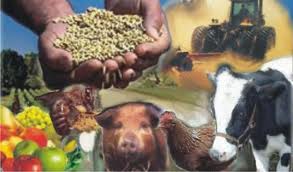 Aprobado por el Consejo Superior de Educación, en la sesión #31-2012  del 22 de octubre 2012, acuerdo 03-31-2012.             Julio 2012LA TRANSVERSALIDAD EN LOS PROGRAMAS DE ESTUDIOLos cambios sociales, económicos, culturales, científicos, ambientales y tecnológicos del mundo contemporáneo, han exigido al currículo educativo no solo aportar conocimientos e información, sino también favorecer el desarrollo de valores, actitudes, habilidades y destrezas que apunten al mejoramiento de la calidad de vida de las personas y de las sociedades (Marco de Acción Regional de “Educación para Todos en las Américas”, Santo Domingo, 2000).  Sin embargo, existe en nuestro Sistema Educativo una dificultad real de incorporar nuevas asignaturas o contenidos relacionados con los temas emergentes de relevancia para nuestra sociedad, pues se corre el riesgo de saturar y fragmentar los programas de estudio.Una alternativa frente a estas limitaciones es la transversalidad, la cual se entiende como un “Enfoque Educativo que aprovecha las oportunidades que ofrece el currículo, incorporando en los procesos de diseño, desarrollo, evaluación y administración curricular, determinados aprendizajes para la vida, integradores y significativos, dirigidos al mejoramiento de la calidad de vida individual y social.  Es de carácter holístico, axiológico, interdisciplinario y contextualizado” (Comisión Nacional Ampliada de Transversalidad, 2002).De acuerdo con los lineamientos emanados del Consejo Superior de Educación (SE 339-2003), el único eje transversal del currículo costarricense es el de valores.  De esta manera, el abordaje sistemático de los Valores en el currículo nacional, pretende potenciar el desarrollo socio-afectivo y ético de los y las estudiantes, a partir de la posición humanista expresada en la Política Educativa y en la Ley Fundamental de EducaciónA partir del Eje transversal de los valores y de las obligaciones asumidas por el estado desde la legislación existente, en Costa Rica se han definido los siguientes Temas transversales: Cultura Ambiental para el Desarrollo Sostenible, Educación Integral de la Sexualidad, Educación para la Salud y Vivencia de los Derechos Humanos para la Democracia y la Paz.Para cada uno de los temas transversales se han definido una serie de competencias por desarrollar en los y las estudiantes a lo largo de su período de formación educativa.  Las Competencias se entienden como: “Un conjunto integrado de conocimientos, procedimientos, actitudes y valores, que permite un desempeño satisfactorio y autónomo ante situaciones concretas de la vida personal y social” (Comisión Nacional Ampliada de Transversalidad, 2002).  Las mismas deben orientar los procesos educativos y el desarrollo mismo de la transversalidad. 	Desde la condición pedagógica de las competencias se han definido competencias de la transversalidad como: “Aquellas que atraviesan e impregnan horizontal y verticalmente, todas las asignaturas del currículo y requieren para su desarrollo del aporte integrado y coordinado de las diferentes disciplinas de estudio, así como de una acción pedagógica conjunta” (Beatriz Castellanos, 2002).  De esta manera, están presentes tanto en las programaciones anuales como a lo largo de todo el sistema educativo.A continuación se presenta un resumen del enfoque de cada  tema transversal y las competencias respectivas:Cultura Ambiental para el Desarrollo SostenibleLa educación ambiental se considera como el instrumento idóneo para la construcción de una cultura ambiental de las personas y las sociedades, en función de alcanzar un desarrollo humano sostenible, mediante un proceso que les permita comprender su interdependencia con el entorno, a partir del conocimiento crítico y reflexivo de la realidad inmediata, tanto biofísica como social, económica, política y cultural.Tiene como objetivo que, a partir de ese conocimiento y mediante actividades de valoración y respeto, las y los estudiantes se apropien de la realidad, de manera que, la comunidad educativa participe activamente en la detección y solución de problemas, en el ámbito local, pero con visión planetaria.Competencias por desarrollarAplica los conocimientos adquiridos mediante procesos críticos y reflexivos de la realidad, en la resolución de problemas (ambientales, económicos, sociales, políticos, éticos) de manera creativa y mediante actitudes, prácticas y valores que contribuyan al logro del desarrollo sostenible y una mejor calidad de vida.Participa comprometida, activa y responsablemente en proyectos tendientes a la conservación, recuperación y protección del ambiente; identificando sus principales problemas y necesidades, generando y desarrollando alternativas de solución, para contribuir al mejoramiento de su calidad de vida, la de los demás y al desarrollo sostenible.Practica relaciones armoniosas consigo mismo, con los demás, y los otros seres vivos por medio de actitudes y aptitudes responsables, reconociendo la necesidad de interdependencia con el ambiente.Educación Integral de la SexualidadA partir de las “Políticas de Educación Integral de la Expresión de la Sexualidad Humana” (2001), una vivencia madura de la sexualidad humana requiere de una educación integral, por lo que deben atenderse los aspectos físicos, biológicos, psicológicos, socioculturales, éticos y espirituales. No puede reducirse a los aspectos biológicos reproductivos, ni realizarse en un contexto desprovisto de valores y principios éticos y morales sobre la vida, el amor, la familia y la convivencia.La educación de la sexualidad humana inicia desde la primera infancia y se prolonga a lo largo de la vida.  Es un derecho y un deber, en primera instancia, de las madres y los padres de familia. Le corresponde al Estado una acción subsidiaria y potenciar la acción de las familias en el campo de la educación y la información, como lo expresa el Código de la Niñez y la Adolescencia.El sistema educativo debe garantizar vivencias y estrategias pedagógicas que respondan a las potencialidades de la población estudiantil, en concordancia con su etapa de desarrollo y con los contextos socioculturales en los cuales se desenvuelven. Competencias por desarrollarSe relaciona con hombres y mujeres de manera equitativa, solidaria y respetuosa de la diversidad. Toma decisiones referentes a su sexualidad desde un proyecto de vida basado en el conocimiento crítico de sí mismo, su realidad sociocultural y en sus valores éticos y morales.Enfrenta situaciones de acoso, abuso y violencia, mediante la identificación de recursos internos y externos oportunos.Expresa su identidad de forma auténtica, responsable e integral, favoreciendo el desarrollo personal en un contexto de interrelación y manifestación permanente de sentimientos, actitudes, pensamientos, opiniones y derechos.Promueve procesos reflexivos y constructivos en su familia, dignificando su condición de ser humano, para identificar y proponer soluciones de acuerdo al contexto sociocultural en el cual se desenvuelve.Educación para la SaludLa educación para la salud es un derecho fundamental de todos los niños, niñas y adolescentes.  El estado de salud, está relacionado con su rendimiento escolar y con su calidad de vida.  De manera que, al trabajar en educación para la salud en los centros educativos, según las necesidades de la población estudiantil, en cada etapa de su desarrollo, se están forjando ciudadanos con estilos de vida saludables, y por ende, personas que construyen y buscan tener calidad de vida, para sí mismas y para quienes les rodean.La educación para la salud debe ser un proceso social, organizado, dinámico y sistemático que motive y oriente a las personas a desarrollar, reforzar, modificar o sustituir prácticas por aquellas que son más saludables en lo individual, lo familiar y lo colectivo y en su relación con el medio ambiente.De manera que, la educación para la salud en el escenario escolar no se limita únicamente a transmitir información, sino que busca desarrollar conocimientos, habilidades y destrezas que contribuyan a la producción social de la salud, mediante procesos de enseñanza – aprendizajes dinámicos, donde se privilegia la comunicación de doble vía, así como la actitud crítica y participativa del estudiantado.Competencias por desarrollarVivencia un estilo de vida que le permite, en forma crítica y reflexiva, mantener y mejorar la salud integral y la calidad de vida propia y la de los demás.Toma decisiones que favorecen su salud integral y la de quienes lo rodean, a partir del conocimiento de sí mismo y de los demás, así como del entorno en que se desenvuelve.Elige mediante un proceso de valoración crítica, los medios personales más adecuados para enfrentar las situaciones y factores protectores y de riesgo para la salud integral propia y la de los demás.Hace uso en forma responsable, crítica y participativa de los servicios disponibles en el sector salud, educación y en su comunidad, adquiriendo compromisos en beneficio de la calidad de los mismos.Vivencia de los Derechos Humanos para la Democracia y la PazCosta Rica es una democracia consolidada pero en permanente estado de revisión y retroalimentación, por lo cual la vigencia de los derechos humanos es inherente al compromiso de fortalecer una cultura de paz y de democracia.En los escenarios educativos es oportuno gestionar mecanismos que promuevan una verdadera participación ciudadana en los ámbitos familiar, comunal, institucional y nacional. Para ello, la sociedad civil debe estar informada y educada en relación con el marco legal brindado por el país, de manera que, desarrolle una participación efectiva y no se reduzca a una participación periódica con carácter electoral.Se debe propiciar un modelo de sistema democrático que permita hacer del ejercicio de la ciudadanía una actividad atractiva, interesante y cívica que conlleva responsabilidades y derechos.Competencias por desarrollarPractica en la vivencia cotidiana los derechos y responsabilidades que merece como ser humano y ser humana, partiendo de una convivencia democrática, ética, tolerante y pacífica.Asume su realidad como persona, sujeto de derechos y responsabilidades. Elige las alternativas personales, familiares y de convivencia social que propician la tolerancia, la justicia y la equidad entre géneros de acuerdo a los contextos donde se desenvuelve.  Participa en acciones inclusivas para la vivencia de la equidad en todos los contextos socioculturales.  Ejercita los derechos y responsabilidades para la convivencia democrática vinculada a la cultura de paz.Es tolerante para aceptar y entender las diferencias culturales, religiosas y étnicas que, propician posibilidades y potencialidades de y en la convivencia democrática y cultura de paz. Valora las diferencias culturales de los distintos modos de vida. Practica acciones, actitudes y conductas dirigidas a la no violencia en el ámbito escolar, en la convivencia con el grupo de pares, familia y comunidad ejercitando la resolución de conflictos de manera pacífica y la expresión del afecto, la ternura y el amor. Aplica estrategias para la solución pacífica de conflictos en diferentes  contextos Respeta las diversidades individuales, culturales éticas, social y generacional. Abordaje Metodológico de la Transversalidad desde los Programas de Estudio y en el Planeamiento DidácticoLa transversalidad es un proceso que debe evidenciarse en las labores programáticas del Sistema Educativo Nacional; desde los presentes Programas de estudio hasta el Planeamiento didáctico que el ó la docente realizan en el aula.Con respecto a los Programas de Estudio, en algunos Procedimientos y Valores se podrán visualizar procesos que promueven, explícitamente, la incorporación de los temas transversales.  Sin embargo, las opciones para realizar convergencias no se limitan a las mencionadas en los programas, ya que el ó la docente puede identificar otras posibilidades para el desarrollo de los procesos de transversalidad. En este caso, se presenta como tarea para las y los docentes identificar -a partir de una lectura exhaustiva de los conocimientos previos del estudiantado, del contexto sociocultural, de los acontecimientos relevantes y actuales de la sociedad-, cuáles de los objetivos de los programas representan oportunidades para abordar la transversalidad y para el desarrollo de las competencias.Con respecto al planeamiento didáctico, la transversalidad debe visualizarse en las columnas de Actividades de mediación y de Valores y Actitudes, posterior a la identificación realizada desde los Programas de Estudio.  El proceso de transversalidad en el aula debe considerar las características de la población estudiantil y las particularidades del entorno mediato e inmediato para el logro de aprendizajes más significativos.Además del planeamiento didáctico, la transversalidad debe visualizarse y concretizarse en el plan Institucional, potenciando la participación activa, crítica y reflexiva de las madres, los padres y encargados, líderes comunales, instancias de acción comunal, docentes, personal administrativo y de toda la comunidad educativa.  En este sentido, el centro educativo debe tomar las decisiones respectivas para que exista una coherencia entre la práctica cotidiana institucional y los temas y principios de la transversalidad.  Esto plantea, en definitiva, un reto importante para cada institución educativa hacia el desarrollo de postulados humanistas, críticos y ecológicos.COMISIÓN TEMAS TRANSVERSALESMsc.  Priscilla Arce León.   DANEA.Msc. Viviana Richmond.  Departamento de Educación Integral de la Sexualidad HumanaMsc. Mario Segura Castillo.  Departamento de Evaluación EducativaMsc.  Carlos Rojas Montoya.  Departamento de Educación Ambiental.TABLA DE CONTENIDOS FUNDAMENTACIÓNAnte los retos competitivos que experimentan la sociedad actual y  los avances tecnológicos,  es evidente la necesidad de formar personas capaces de  desempeñarse de acuerdo con las exigencias del mercado laboral.  El uso de las herramientas tecnológicas es indispensable para obtener los conocimientos actualizados que le permitan desenvolverse satisfactoriamente en un trabajo.	Los programas  de estudio del Núcleo de Tecnologías pretenden contribuir con el desarrollo y la promoción de cualidades tales como iniciativa, creatividad, reflexión y entre otros, en la ejecución de trabajos productivos en el aula, de tal manera que permitan al estudiante descubrir sus propias capacidades. Paralelamente, la educación tecnológica fomenta los valores que contribuyen con el desarrollo personal del  y la estudiante en el entorno en que se desenvuelve, para convivir en armonía. En 1973, mediante del Decreto 3333-E, el Consejo Superior de Educación en los  planes de Estudio del Plan Nacional de Desarrollo Educativo, acordó establecer tres núcleos:  El Núcleo Básico, el Núcleo de Tecnologías y el Núcleo Complementario. En 1992, el Consejo Superior de Educación aprobó el marco teórico del Núcleo de Tecnologías y recomendó la preparación de los programas de estudio.En 1996, el Consejo Superior de Educación, en el oficio CSE-036-96, sesión Nº08-96 del 30 de enero, acordó aprobar el “Valor Agregado de la Educación Académica Diurna”…  Es importante señalar que en ese documento, en la página 23, apartado “DISPOSICIONES GENERALES”, artículo 6, acuerda: “… En el plan de Estudio de la Educación Académica, se crea el Núcleo de Educación Tecnológica, compuesta por: Artes Industriales, Educación para el Hogar y Tecnologías.”  En noviembre del 2007 se publica, en La Gaceta Nº 212, el Decreto Nº 34075-MEP, en donde se asigna a la Dirección de Educación Técnica y Capacidades Emprendedoras, el análisis, el estudio, la formulación, la planificación, el asesoramiento, la investigación y la divulgación de los aspectos relacionados con la Educación Técnica Profesional y con todos los programas afines.Dado que las Tecnologías están dentro del marco de la Educación Técnica, será   la Dirección de Educación Técnica y Capacidades Emprendedoras la que dirige y coordina los programas relacionados con las Tecnologías que se imparten en la Educación Diversificada, de los colegios académicos diurnos y nocturnos.OFERTA EDUCATIVAEN EL IV CICLO DE EDUCACIÓN DIVERSIFICADADISTRIBUCIÓN DE LAS TECNOLOGÍAS EN EL CURSO LECTIVOLas tecnologías se desarrollan en cursos anuales, distribuidos en  tres períodos o trimestres, de acuerdo con lo establecido en el Reglamento de Evaluación de los Aprendizajes vigente.El Núcleo de Tecnologías en los Colegios Académicos se imparte en los niveles de décimo y undécimo año, con una duración de 4 lecciones de 60 minutos  por semana en bloques completos. Cada  Tecnología se caracteriza por:Integrar la teoría y la práctica de manera que en el proceso de construcción del conocimiento se incluya el sustento teórico que se requiere para la ejecución de los trabajos. Por el  uso de las herramientas tecnológicas  indispensables para obtener los conocimientos actualizados que le permitan al estudiante desenvolverse satisfactoriamente en un trabajo.Para impartir Tecnologías se debe tener presente que:Los y las  estudiantes, sin distingo de género, pueden tener acceso a cualquier TecnologíaTodos los colegios académicos   que   cuenten con IV ciclo de educación diversificada,  deben ofrecer tecnologías que pertenezcan a  las tres  modalidades: Agropecuaria, Industrial y Comercial y de Servicios.Cada colegio deberá ofrecer las tecnologías de acuerdo con las condiciones que presenta el centro educativo, en cuanto al equipo, materiales, herramientas, infraestructura, fincas y personal debidamente capacitado.El Departamento de Educación Técnica revisará y ajustará, periódicamente la oferta de  Tecnologías, de acuerdo con las MODALIDAD es que se ofrecen en Educación Diversificada de la Educación Técnica y de las tendencias de los sectores productivos en la zona en donde se ubica el colegio.Formación de los grupos Cada estudiante selecciona una tecnología de acuerdo con lo ofertado por la institución, formando grupos, según la normativa establecida para Educación Tecnológica “de 12 estudiantes como mínimo a 20 estudiantes como máximo”, tal como lo aprobó el Consejo Superior de Educación SCE-036-96, sesión N°08-96 del 30 de enero de 1996.ORIENTACIONES GENERALES PARA LA LABOR DOCENTE	Este programa de estudio refleja la intencionalidad de aportar un valor agregado para la vida de cada estudiante, con una estructura programática que explica detalladamente los contenidos que se deben desarrollar en cada unidad de estudio, lo cual  le permite al docente guiar en forma ordenada el proceso de construcción de conocimientos en el taller y en el entorno. El o la docente puede desarrollar otros contenidos además de los presentados aquí, pero no debe sustituirlos unos por otros; esto con la finalidad de que en todos los colegios se brinde igualdad de oportunidades.	Los Objetivos incluidos en el programa tienen un grado de generalidad para proporcionar al docente la oportunidad de elaborar objetivos específicos. Así, los objetivos redactados por el o la docente deben reflejar los cambios de conducta que los y las estudiantes deben alcanzar a corto plazo, diario o semanalmente; en el nivel de conocimiento, valores, actitudes, habilidades y destrezas.	Los procedimientos son sugerencias. El o la docente debe hacer uso de toda su creatividad y experiencia para emplear los procedimientos más adecuados en el logro de los objetivos específicos que el plantee.  Los procedimientos aquí sugeridos, le servirán de orientación o de punto de partida para plantear, otros considerados como más apropiados, sin perder de vista, que los procedimientos deben propiciar el desarrollo del pensamiento de los y las estudiantes para construir su aprendizaje. Se debe fomentar la aplicación de estrategias cognitivas para contribuir a la formación de un estudiante crítico y analítico, tales como: comparación, clasificación, organización, interpretación, aplicación, experimentación, identificación, discusión, planteamiento de soluciones entre otras. 	Los procedimientos son sugerencias para que a partir de ellos definan métodos y técnicas pedagógicas, además de las prácticas necesarias para el cumplimiento de lo establecido en la unidad de estudio.	Los criterios  de evaluación se refieren a objetivos evaluables; son productos que se pueden observar y medir. El logro de estos objetivos evaluables permitirá al docente dar seguimiento al progreso individual de los y las estudiantes y realimentar el proceso de aprendizaje, cuando así se requiera.  Los criterios de evaluación  son la base para elaborar pruebas teóricas o de ejecución, ya que en ellos se refleja el producto final esperado en cada objetivo.	Al inicio de cada unidad de estudio, se plantea un tiempo estimado para su desarrollo.  Esta asignación de tiempo es flexible; se puede ampliar o disminuir, prudencialmente, el número de horas, fundamentado en la experiencia docente y en el uso de procedimientos apropiados, sin detrimento de la profundidad con que se deben desarrollar los temas.	Los valores y actitudes que se especifican en cada unidad de estudio, deben ser tema de reflexión al inicio de la jornada diaria y deben recordarse en el transcurso de ella, en los momentos pertinentes y con la frecuencia que se considere necesario.	El colegio en donde se imparten cada una de las tecnologías, deben contar con equipo, infraestructura adecuada y material tales como: Talleres o laboratorios atinentes a las áreas de estudio de las tecnologías en cuestión.Bibliografía técnica básica para cada unidad de estudio.El o la Docente de las tecnologías deben estar capacitados y con deseos de actualizarse, para que se pueda desempeñar eficientemente, debido a los vertiginosos cambios tecnológicos que se presentan en este campo.Para el desarrollo de las unidades se debe promover tanto procesos inductivos, como deductivos, con técnicas didácticas o dinámicas atractivas; entre las que se destacan la discusión informal, el trabajo individual y en equipo, la investigación (muy bien orientada y planificada por el o la Docente), para que el o la estudiante valore su importancia y logre los objetivos propuestos.Motivar a los y las estudiantes en la adquisición de bibliografía y herramienta que puede utilizar.En todas las unidades de estudio el o la Docente debe brindar las herramientas necesarias para la solución de problemas, con el objetivo de formar jóvenes creativos y críticos; donde los y las estudiantes sean capaces de brindar otras soluciones y alternativas.Es imprescindible hacer un buen uso de los avances tecnológicos como son los equipos audiovisuales.El o la docente debe velar por el mantenimiento preventivo de los equipos y herramientas, e informar periódicamente a la dirección de su estado, para que se realicen las gestiones pertinentes con los técnicos.Se debe equilibrar el tiempo asignado tanto a la práctica como a la teoría, de acuerdo con los objetivos que se estén desarrollando, se recomienda una relación de 20% teoría y 80% práctica.	Por consiguiente, los y las docentes como mediadores de ese proceso han de crear los ambientes propicios para el aprendizaje de calidad, atractivo, dinámico, significativo que logre alcanzar los objetivos propuestos para la tecnología.	Para lograr el desarrollo  del objetivo de los programas de estudio, los y las docentes deben considerar las siguientes orientaciones y enriquecerlas para asegurar el éxito del trabajo docente.Tener mística para laborar.Utilizar una metodología activa, participativa, promotora del gusto por el aprendizaje, mediante el uso de técnicas tales como los juegos didácticos, discusiones, comentarios y otras.Buscar el equilibrio entre la teoría y la práctica en el quehacer pedagógico.Han de descubrirse siempre nuevas formas de abordar los contenidos de manera que se estimule la creatividad.Fortalecer la educación en valores, como vivencia cotidiana en el aula y como eje vertebrado del currículo.Facilitar la participación de otros sujetos sean técnicos, profesionales u otros miembros de la comunidad, con el propósito de que haya puntos de vista diferentes que enriquezcan la labor.Lograr ambientes educativos democráticos, dinámicos y participativos, para que el y la estudiante logren aprender a aprender, analizar, juzgar, criticar en sentido positivo, evaluar y reconocer la calidad de los trabajos elaborados.Incentivar al máximo el desarrollo de las capacidades individuales para dar espacio al talento, la reflexión, la creatividad, la superación y satisfacción personal, mediante trabajos individuales o proyectos creativosFomentar la aplicación de las normas de Salud Ocupacional en el ámbito laboral y familiar, como necesidad básica en la vida del ser humano como generador del bienestar físico, mental y socialDesarrollar, las unidades de estudio de cada Tecnología, en forma secuencial, no paralela y los contenidos en forma gradual y armoniosa.Pueden elaborarse guías de trabajo que faciliten el desarrollo de la labor de los y las estudiantesDeben realizarse acciones que permitan a los y las estudiantes desenvolverse como actor principal del proceso educativo.Promover el uso de los medios audiovisuales y tecnológicos, existentes en cada institución educativa Las actividades grupales han de propiciar la cooperación y la solidaridad; asimismo, las individuales deben fortalecer la autonomía y la autorrealización del individuo.Incluir actividades que lleven a los y las estudiantes a la experimentación y el redescubrimiento antes que centrarse en el excesivo uso de la pizarra, el lápiz y el papel.Propiciar el proceso de sensibilización de los y las estudiantes para la solución de problemas institucionales y comunales, relacionados con la tecnología.Las actividades pedagógicas fuera de la institución, son fundamentales para el desarrollo del proceso de enseñanza y aprendizaje y deben planearse de acuerdo con los contenidos del programa, siguiendo los lineamientos emanados por el Departamento de Educación Técnica, cuando él o la docente lo considere necesario para fomentar la relación con el ambiente laboral o según la recomendación del asesor o asesora nacional a cargo de la especialidad a la cual pertenece la Tecnología. Se recomienda utilizar una metodología activa, participativa y promotora del aprendizaje significativo y dinámico, por lo que debe hacerse una cuidadosa elección de las técnicas didácticas adecuadas para el logro efectivo de la formación de los y las estudiantes.  PLANEAMIENTO  PEDAGÓGICO 1.	PLAN ANUAL 	Es un cronograma que consiste en un detalle del tiempo, distribuido entre los meses y semanas que componen el curso lectivo, que se invertirán en el desarrollo de las diferentes unidades de estudio que integran cada uno de los Tecnologías, así como sus respectivos objetivos.  Para su confección se deben tener en cuenta los siguientes criterios:Destacar los valores y actitudes que se fomentarán en la unidad de estudio durante el desarrollo de la misma.Mostrar las horas que se destinarán a cada unidad de estudio que conforman la Tecnología  y la secuencia lógica de las mismas.Mostrar las horas que se le destinaran a cada objetivo que conforman la unidad de estudio y la secuencia lógica de los mismos.Contemplar la lista de materiales y / o equipo que debe aportar la institución para el desarrollo del programa.“Este  plan se le debe entregar al Director o Directora al inicio del curso lectivo”.Esquema para el Plan AnualPLAN ANUALColegio_______________________________________________________________________________________2.	PLAN DE PRÁCTICA PEDAGOGICA 	Este plan debe ser preparado por unidad de estudio.  Es de uso diario y debe ser entregado al Director o Directora, en el momento que este juzgue oportuno, para comprobar que el desarrollo del mismo sea congruente con lo planificado en el plan anual que se preparó al inicio del curso lectivo. Se debe usar el siguiente esquema:Plan de Práctica Pedagógica Los objetivos deben especificarse de acuerdo con los contenidos señalados en el programa de estudio y guardar concordancia horizontal con los contenidos, los procedimientos y los criterios de evaluación.Se deben incluir los procedimientos  del o la docente, especificando los métodos y técnicas didácticas, así como las prácticas a desarrollar. En este apartado debe incluirse además el o los temas transversales de acuerdo con el objetivo de estudio en la oportunidad detectada por el o la docente.Además de incluir el valor y actitud que está asociado con los objetivos generales, en el programa de estudio, se debe indicar, en la columna de procedimientos, las acciones que se van a desarrollar para su fortalecimiento.	Los criterios de evaluación  se refieren a objetivos evaluables; son productos que se pueden observar y medir. El logro de estos objetivos evaluables permitirá a los y las  docentes dar seguimiento al progreso individual de los y las   estudiantes y realimentar el proceso de aprendizaje, cuando así se requiera.  Los criterios de evaluación  son la base para elaborar pruebas teóricas o de ejecución, ya que en ellos se refleja el producto final esperado en cada objetivo.ORIENTACIONES  GENERALES PARA LA EVALUACION	La evaluación es un elemento constitutivo de todo proceso educativo.  Es un proceso sistemático de recolección, interpretación y valoración de los datos obtenidos en el proceso de la enseñanza y aprendizaje. Esta actividad ofrece al educador los fundamentos y los medios para valorar los aprendizajes alcanzados por los estudiantes, para lo cual requiere el uso de técnicas varadas de medición.       La evaluación de las diferentes tecnologías debe realizarse según el Reglamento de Evaluación  para los aprendizajes vigente aprobado por el Concejo Superior de Educación.       La Tecnología, provee a los y las estudiantes de conocimientos prácticos, concretos y aplicables a la vida diaria, como un valor agregado, por lo tanto, requiere  que las actividades evaluativos permitan, reorientar, realimentar y fortalecer el proceso de aprendizaje.	Por consiguiente, la evaluación de la Tecnología  ha de convertirse en una experiencia más de aprendizaje, de manera que culmine el proceso vivido.	A continuación, se ofrecen algunas consideraciones y sugerencias respecto de esta importante tarea:La evaluación debe ser diagnóstica y formativa.  Es decir, al inicio del proceso ha de ubicarse a los y las  estudiantes, según su condición en cuanto a ciertos conocimientos, habilidades, destrezas, actitudes y aptitudes, así como ha de darse seguimiento al proceso de aprendizaje para rectificar el quehacer, fortalecer los logros y señalar el progreso, para estimular la adquisición de nuevos conocimientos.La evaluación de la tecnología, por ser dinámico y continua, ha de permitir la valoración cualitativa de los aprendizajes, por lo cual requiere de acciones participativas, innovadoras, variadas que superen las prácticas tradicionales repetitivas y rutinarias.Para que se cumpla con la realimentación del proceso de aprendizaje en este caso particular, han de utilizarse instrumentos y técnicas adecuadas, que permitan la materialización de lo propuesto y no cambiar el rumbo de la tecnología.Pueden utilizarse instrumentos tales como listas de cotejo, escalas de calificación, registro anecdótico, pruebas de ejecución  entre otras, que permitan la evaluación  cuantitativa del logro de los objetivos. Con ellos han de registrarse también las virtudes, limitaciones, inclinaciones  del y la estudiante.Esta debe armonizar con un proceso de enseñanza y aprendizaje formador, activo, continuo, dinámico y participativo, para el logro de los objetivos propuestos.OBJETIVOS GENERALES DE LAS TECNOLOGÍASProveer una educación tecnológica de calidad, eficaz, plurivalente y de excelencia, con miras a la vida y al trabajo.Cultivar interés por mostrar la capacidad de percibir, comprender, crear, adaptar, organizar y producir insumos, productos y servicios, como  parte de la expresión de la cultura  en donde coexiste.Colaborar con el desarrollo de las capacidades intelectuales, el autocontrol, la disciplina, la tolerancia y la confianza para alcanzar el desarrollo integral de la persona.Promover la calidad, iniciativa y creatividad en la ejecución de trabajos productivos de las Tecnologías. Valorar el trabajo de aplicación tecnológica como un aporte a la solución de problemas en el hogar y en la comunidad.Fomentar la adaptación a situaciones imprevistas y la capacidad de dar respuestas reflexivas en lugar de responder con rutinas y acciones.Aportar herramientas básicas que coadyuven a la óptima selección de estudios superiores para  incorporarse al sector productivo.Contribuir con la orientación vocacional de la juventud, con el fin de que estén en capacidad de definir un proyecto de vida a mediano plazo.Fomentar los valores que contribuyan con el desarrollo personal del ser humano ante el entorno en donde se desenvuelve. Propiciar actividades humanísticas enfocadas hacia el mundo tecnológico.Desarrollar los conocimientos, las habilidades y las destrezas que promuevan una actitud positiva del individuo hacia la sociedad.Facilitar una actitud reflexiva, responsable y solidaria ante el uso racional de los recursos naturales del país, que coadyuven a la biodiversidad.PROGRAMAS DE ESTUDIOMODALIDAD ACADEMICATECNOLOGÍAS DE DÉCIMO AÑO TECNOLOGÍAS: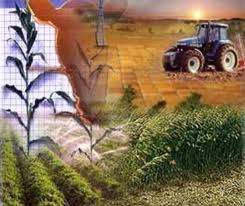 Educación  AmbientalProduzcamos en la HuertaEl  Taller  AgrícolaPreparemos Alimentos AgrícolasPreparemos Alimentos PecuariosIndustrialización  de  LácteosPROGRAMAS DE ESTUDIOTECNOLOGÍAS MODALIDAD ACADEMICANIVEL DECIMO TECNOLOGÍA EDUCACIÓN  AMBIENTAL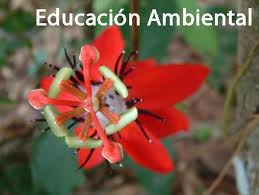 ELABORADO POR:Msc. Luis Gilberto Marín GamboaAsesor NacionalREVISIÓN POR:Ing. Gerardo Ávila VillalobosJefe de SecciónMALLA CURRICULARMAPA CURRICULARDescripciónEl desarrollo integral del ser humano, en  concordancia con su entorno, según lo establece la Política Educativa hacia el siglo XXI, se logra mediante la coherencia y congruencia entre los componentes de una oferta educativa de calidad como lo son la base filosófica, la teoría educativa que depende de ella y el enfoque práctico que los operacionaliza.  En la Educación Técnica y específicamente cuarto ciclo de Educación Diversificada  dicha coherencia y congruencia es determinante para lograr los objetivos que la caracterizan y a que se debe garantizar la correlación e integración de conocimiento, para ubicar al ser humano en el centro de las tareas del desarrollo y la búsqueda de ese conocimiento.La educación ambiental  es una ocupación fundamental de la humanidad, el hombre no le ha brindado la importancia que esta merece, pues en los últimos años la contaminación de ríos, parques, ciudades y pueblos a sido mayor y con mucha intensidad, logrando destruir los recursos naturales de una manera indiscriminada, alterando el patrón biológico de muchas especies animales y vegetales   Por otra parte, desde el punto de vista social la educación ambiental promueve un  mejoramiento en la calidad de vida de todos los seres vivos y un  aumento en el bienestar de la poblaciónEsta tecnología le permitirá a los y las estudiantes explorar, obtener conocimientos, adquirir habilidades y destrezas en la educación ambiental, desarrollando, aspectos como gestión ambiental, cuencas hidrográficas y desarrollo sostenible, acordes con cada una de las realidades de nuestros país. El desarrollo de la presente Tecnología  debe cumplir con cada uno de los lineamientos emanados por el Departamento de Educación Técnica, donde los docentes y las docentes cumplirán con el tiempo práctico como mínimo un 80% y los tiempos teóricos un 20% como máximo.OBJETIVOSDesarrollar en y la estudiante conocimientos, habilidades y destrezas necesarios en aspectos generales de la gestión ambientalAdquirir conocimientos, habilidades y destrezas en los elementos y manejos óptimos de cuencas hidrográficasDesarrollar  conocimientos, habilidades y destrezas en desarrollo sosteniblePROGRAMA DE ESTUDIOTecnologíaProduzcamos en la Huerta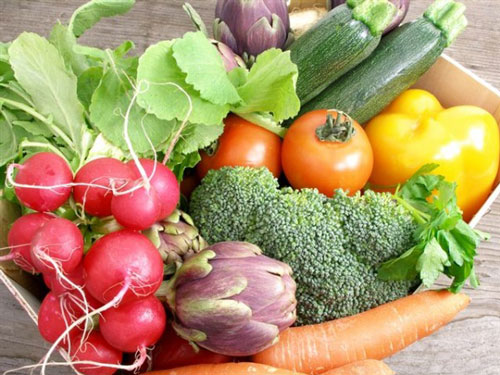 ELABORADO POR:Msc. Luis Gilberto Marín GamboaAsesor NacionalREVISIÓN POR:Ing. Gerardo Ávila VillalobosJefe de SecciónMALLA CURRICULARMAPA CURRICULARDÉCIMO   AÑOTECNOLOGIA PRODUZCAMOS EN LA HUERTADESCRIPCIONEl desarrollo integral del ser humano en  concordancia con su entorno, según lo establece la Política Educativa hacia el siglo XXI, se logra mediante la coherencia y congruencia entre los componentes de una oferta educativa de calidad como lo son la base filosófica, la teoría educativa que depende de ella y el enfoque práctico que los operacionaliza.  En la Educación Técnica y específicamente en el cuarto ciclo de Educación Diversificada  dicha coherencia y congruencia es determinante para lograr los objetivos que la caracterizan y a que se debe garantizar la correlación e integración de conocimiento, para ubicar al ser humano en el centro de las tareas del desarrollo y la búsqueda de ese conocimiento.Se pretende que las tecnologías garanticen en los estudiantes la oportunidad de aprender por sí mismos nuevas tecnologías.El hombre antiguo aprendió a sembrar y a cultivar cierta clase de plantas que satisfacían sus necesidades nutritivas y la de sus animales.  A medida que avanzó la civilización, este fue añadiendo a la diversidad de plantas otros cultivos, no solo alimenticios, sino también aquellos que le proporcionaban fibras, medicinas, ocasión de recreo y ornato.La producción de cosechas agrícolas  sigue siendo básica para el bienestar de todo el mundo.  Los procedimientos que se emplean para la producción de las cosechas, ha cambiado notablemente en los últimos años.  La ciencia y la tecnología, puesta a disposición de la producción agrícola, ha aumentado a un ritmo acelerado.  Es indispensable que en el nivel de la enseñanza técnica se conozcan y manejen estos progresos; con el fin no solo de mejorar la producción agrícola de nuestro país, sino para que haya un beneficio adicional al tener la posibilidad de crear pequeñas empresas de producción y comercialización de productos agrícolas de calidad.Este taller  permitirá a los alumnos y alumnas explorar, obtener conocimientos y adquirir habilidades y destrezas en la producción de plantas aromáticas, medicinales, frutales, raíces y tubérculos, hortalizas y plantas ornamentales.Considerándose aspectos tales como: establecimiento y manejo de especies hortícola, medicinales y viveros tales como selección del terreno, propagación, selección de especies y variedades, densidad de siembra, riego, labores de cultivo, cosecha, comercialización uso de estándares de calidad, aplicación de la salud ocupacional, protección del ambiente  y uso de la computación como herramientas de trabajo.OBJETIVOSDesarrollar en los y las estudiantes conocimientos habilidades y destrezas en la producción de hortalizasDescribir las diferentes plantas medicinales utilizadas en beneficio de la poblaciónDesarrollar actividades de establecimiento y manejo de un jardín de plantas medicinalesAplicar técnicas de establecimiento y manejo de huertos hidropónicos..PROGRAMA DE ESTUDIOTecnología El  Taller  Agrícola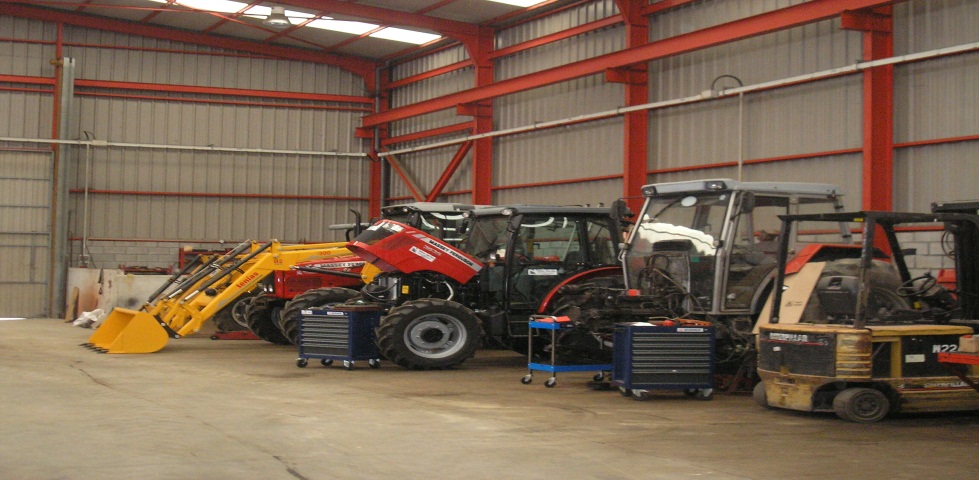 ELABORADO POR:Msc. Luis Gilberto Marín GamboaAsesor NacionalREVISIÓN POR:Ing. Gerardo Ávila VillalobosJefe de SecciónMALLA CURRICULARMAPA CURRICULARDÉCIMO   AÑOEL TALLER AGRÍCOLA DescripciónEl desarrollo integral del ser humano, en  concordancia con su entorno, según lo establece la Política Educativa hacia el siglo XXI, se logra mediante la coherencia y congruencia entre los componentes de una oferta educativa de calidad como lo son la base filosófica, la teoría educativa que depende de ella y el enfoque práctico que los operacionaliza.  En la Educación Técnica y específicamente en el cuarto ciclo de Educación Diversificada para lograr los objetivos que la caracterizan y a que se debe garantizar la correlación e integración de conocimiento, para ubicar al ser humano en el centro de las tareas del desarrollo y la búsqueda de ese conocimiento.El Taller Agrícola es de suma importancia en todas aquellas fincas y sistemas de producción tanto agrícolas como pecuarios, pues es en este lugar en donde se pueden realizar todas aquellas labores de reparación y mantenimiento de herramientas y equipos utilizados en las labores productivas diarias.Por otra parte, desde el punto de vista económico, el Taller Agrícola representa una economía grande en recursos, pues resulta mas económico reparar herramientas, así como ejecutar programas de mantenimiento directamente en la finca, así no tendremos que perder tiempo e el traslado de equipos y herramientas a lugares largo de las fincas lo que contribuirá con mantener los equipos y herramientas e buenas condiciones sin gastar grandes sumas de dinero ni tener que esperar mucho tiempo para desarrollar las actividades propias de cada proyecto productivo.Este taller le permitirá a los y las estudiantes explorar, obtener conocimientos, adquirir habilidades y destrezas en las labores propias de mantenimiento y reparación de herramientas y equipos utilizados en el campo agropecuario, así como la utilización correcta de las herramientas manuales y equipos agrícolas, de esta forma los y las estudiantes lograrán utilizar correctamente todas las herramienta y equipos necesarios e las fincas agropecuarias.El desarrollo de la presente Tecnología debe cumplir con cada uno de los lineamientos emanados por el Departamento de Educación Técnica, donde los docentes y las docentes cumplirán con el tiempo práctico como mínimo un 80% y los tiempos teóricos un 20% como máximo.OBJETIVOSDesarrollar en los  y las estudiantes conocimientos, habilidades y destrezas en el establecimiento, organización y distribución optima de los talleres agrícolas.Implementar las normas de seguridad en diversas actividades para prevenir accidentes de trabajo en los talleres agrícolasDescribir las características y usos de las  diferentes herramientas y equipos utilizados en el sector agropecuario.Desarrollar  conocimientos, habilidades y destrezas en la correcta utilización de herramientas y equipos necesarios en el sector agropecuario Desarrollar en los  y las estudiantes conocimientos, habilidades y destrezas en la construcción de instalaciones básicas de fontanería y electricidadPROGRAMA DE ESTUDIOTECNOLOGÍA: PREPAREMOS ALIMENTOS AGRÍCOLAS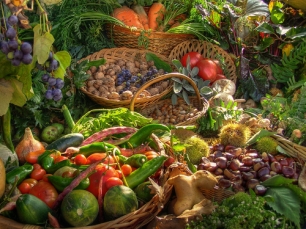 ELABORADO POR:Msc. Luis Gilberto Marín GamboaAsesor NacionalREVISIÓN POR:Ing. Gerardo Ávila VillalobosJefe de SecciónMALLA CURRICULARMAPA CURRICULARDÉCIMO   AÑOPREPAREMOS ALIMENTOS AGRÍCOLASDESCRIPCION:El desarrollo integral del ser humano en  concordancia con su entorno, según lo establece la Política Educativa hacia el siglo XXI, se logra mediante la coherencia y congruencia entre los componentes de una oferta educativa de calidad como lo son la base filosófica, la teoría educativa que depende de ella y el enfoque práctico que los operacionaliza.  En la Educación Técnica y específicamente en cuarto ciclo de Educación Diversificada  dicha coherencia y congruencia es determinante para lograr los objetivos que la caracterizan y a que se debe garantizar la correlación e integración de conocimiento, para ubicar al ser humano en el centro de las tareas del desarrollo y la búsqueda de ese conocimiento.Se pretende que en las tecnologías garanticen en los y las estudiantes la oportunidad de aprender por sí mismos nuevas tecnologías.La preparación de alimentos   sigue siendo básica para la alimentación y el bienestar de todo el mundo.  Los procedimientos que se emplean en la preparación e industrialización tienden a cambiar en los últimos años, esto con el objetivo de ofrecer calidad y productos alimenticios manejados higiénicamente evitando que perjudique la salud humana.La ciencia y la tecnología, puesta a disposición de la industria alimentaria, ha aumentado a un ritmo acelerado.  Es indispensable que en el nivel de la enseñanza técnica se conozcan y manejen estos progresos; con el fin no solo de mejorar los procesos de industrialización nuestro país, sino para que haya un beneficio adicional al tener la posibilidad de crear pequeñas empresas de preparación de alimentos de calidad y libres de contaminantes.Este taller le permitirá a los y las estudiantes  explorar, obtener conocimientos y adquirir habilidades y destrezas en la preparación de alimentos de origen agrícola, desarrollando unidades de estudio de: Manipulación de Alimentos, Confitería, Chocolatería, Comidas Típicas y Regionales.Lo anterior le permitirá a los y las estudiantes, una mayor exploración al rotar en los diferentes talleres con que cuenta la institución y determinar si poseen aptitudes y actitudes para la escogencia de la especialidad Agroindustria Alimentaria con Tecnología Agrícola, en el nivel de Educación Diversificada.OBJETIVOSDesarrollar en los y las estudiantes conocimientos habilidades y destrezas en la Manipulación y preparación de Alimentos de origen agrícolaDesarrollar en los y las estudiantes conocimientos habilidades y destrezas en la preparación de productos de confitería y chocolateríaDesarrollar en los y las estudiantes conocimientos habilidades y destrezas en la preparación comidas típicas y regionalesAdquirir  conocimientos habilidades y destrezas en la elaboración de diferentes tipos de ensaladasPROGRAMA DE ESTUDIOTecnologíaPreparemos  Alimentos  Pecuarios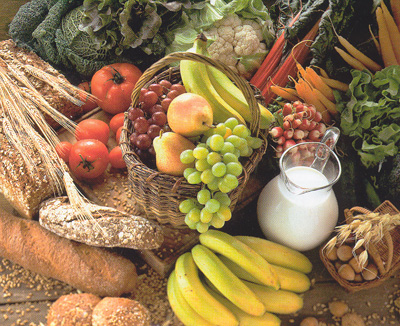 ELABORADO POR:Msc. Luis Gilberto Marín GamboaAsesor NacionalREVISIÓN POR:Ing. Gerardo Ávila VillalobosJefe de SecciónMALLA CURRICULARMAPA CURRICULARDÉCIMO   AÑOPREPAREMOS ALIMENTOS PECUARIOSDESCRIPCIONEl desarrollo integral del ser humano en  concordancia con su entorno, según lo establece la Política Educativa hacia el siglo XXI, se logra mediante la coherencia y congruencia entre los componentes de una oferta educativa de calidad como lo son la base filosófica, la teoría educativa que depende de ella y el enfoque práctico que los operacionaliza.  En la Educación Técnica y específicamente en el cuarto  Ciclo de Educación Diversificado  dicha coherencia y congruencia es determinante para lograr los objetivos que la caracterizan y a que se debe garantizar la correlación e integración de conocimiento, para ubicar al ser humano en el centro de las tareas del desarrollo y la búsqueda de ese conocimiento.Se pretende que en las tecnologías garanticen en los estudiantes la oportunidad de aprender por sí mismos nuevas tecnologías.La preparación de alimentos   sigue siendo básica para la alimentación y el bienestar de todo el mundo.  Los procedimientos que se emplean en la preparación e industrialización tienden a cambiar en los últimos años, esto con el objetivo de ofrecer calidad y productos alimenticios manejados higiénicamente evitando que perjudique la salud humana. La ciencia y la tecnología, puesta a disposición de la industria alimentaria, ha aumentado a un ritmo acelerado.  Es indispensable que en el nivel de la enseñanza técnica se conozcan y manejen estos progresos; con el fin no solo de mejorar los procesos de industrialización nuestro país, sino para que haya un beneficio adicional al tener la posibilidad de crear pequeñas empresas de preparación de alimentos de calidad y libres de contaminantes.Este taller le permitirá a los y las estudiantes  explorar, obtener conocimientos y adquirir habilidades y destrezas en la preparación de alimentos de origen pecuario, desarrollando unidades de estudio de: Manipulación de Alimentos, preparación de alimentos, comidas rápidas, elaboración de ensaladas.Lo anterior le permitirá a los y las estudiantes, una mayor exploración al rotar en los diferentes talleres con que cuenta la institución y determinar si poseen aptitudes y actitudes para la escogencia de la especialidad Agroindustria Alimentaria con Tecnología Pecuaria, en el nivel de Educación Diversificada.OBJETIVOSDesarrollar en los y las estudiantes conocimientos habilidades y destrezas en la manipulación y preparación de alimentos de origen pecuario Desarrollar en los y las estudiantes conocimientos habilidades y destrezas en la preparación de comidas rápidasAdquirir  conocimientos habilidades y destrezas en la elaboración de diferentes tipos de ensaladasPROGRAMA DE ESTUDIO.TECNOLOGÍA INDUSTRIALIZACIÓN  DE  LÁCTEOS 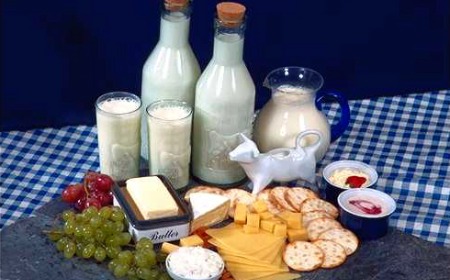 ELABORADO POR:Msc. Luis Gilberto Marín GamboaAsesor NacionalREVISIÓN POR:Ing. Gerardo Ávila VillalobosJefe de SecciónMALLA CURRICULARMAPA CURRICULARDÉCIMO   AÑOINDUSTRIALICEMOS LÁCTEOSDESCRIPCION	El desarrollo integral del ser humano en  concordancia con su entorno, según lo establece la Política Educativa hacia el siglo XXI, se logra mediante la coherencia y congruencia entre los componentes de una oferta educativa de calidad como lo son la base filosófica, la teoría educativa que depende de ella y el enfoque práctico que los operacionaliza.  En la Educación Técnica y específicamente en el cuarto ciclo dicha coherencia y congruencia es determinante para lograr los objetivos que la caracterizan y a que se debe garantizar la correlación e integración de conocimiento, para ubicar al ser humano en el centro de las tareas del desarrollo y la búsqueda de ese conocimiento.Se pretende que las tecnologías  garanticen en los y las estudiantes la oportunidad de aprender por sí mismos nuevas tecnologías.Como Tecnología Industrialicemos Lácteos, se orienta al descubrimiento de habilidades, destrezas, actitudes y aptitudes en el campo de la Agroindustria Alimentaria con Tecnología Pecuaria, conducentes a la formación de jóvenes pensadores, críticos, creativos e independientes, capaces de construir y reconstruir su conocimiento y aptos para enfrentar los desafíos del entorno.La ciencia y la tecnología, puesta a disposición de la industria alimentaría, ha aumentado a un ritmo acelerado.  Es indispensable que en el nivel de la enseñanza técnica se conozcan y manejen estos progresos; con el fin no solo de mejorar los procesos de industrialización en nuestro país, sino para que haya un beneficio adicional al tener la posibilidad de crear pequeñas empresas de preparación de alimentos de calidad y libres de contaminantes.OBJETIVOSDesarrollar en los y las estudiantes conocimientos, habilidades y destrezas en la manipulación de alimentos de origen pecuarioAdquirir conocimientos, habilidades y destrezas en la elaboración de derivados lácteosOrientar vocacionalmente a los y las estudiantes en la escogencia de la especialidad Agroindustria Alimentaria con Tecnología Pecuaria PROGRAMA DE ESTUDIOMODALIDAD AGROPECUARIA TECNOLOGÍAS DE UNDÉCIMO AÑO TECNOLOGÍAS: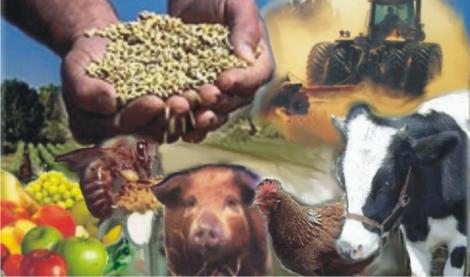 Agricultura SostenibleReproduzcamos nuestras plantasConservemos la FaunaExplotación AvícolaExplotación  de Especies  MenoresExplotación   BovinaPreparemos Derivados  de  la  HarinaIndustrialicemos  Frutas  y  VegetalesESTRUCTURA CURRICULAR TECNOLOGÍAS MODALIDAD AGROPECUARIA NIVEL UNDECIMO Modalidad AcadémicaTecnología Agricultura sostenibleElaborado por: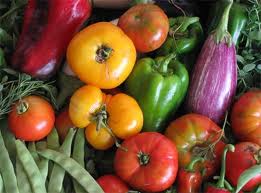 ELABORADO POR:Msc. Luis Gilberto Marín GamboaAsesor NacionalREVISIÓN POR:Ing. Gerardo Ávila VillalobosJefe de SecciónMALLA CURRICULARMAPA CURRICULARUNDÉCIMO   AÑOAGRICULTURA SOSTENIBLEDESCRIPCIONEl desarrollo integral del ser humano en  concordancia con su entorno, según lo establece la Política Educativa hacia el siglo XXI, se logra mediante la coherencia y congruencia entre los componentes de una oferta educativa de calidad como lo son la base filosófica, la teoría educativa que depende de ella y el enfoque práctico que los operacionaliza.  En la Educación Técnica y específicamente en el Cuarto  Ciclo dicha coherencia y congruencia es determinante para lograr los objetivos que la caracterizan y a que se debe garantizar la correlación e integración de conocimiento, para ubicar al ser humano en el centro de las tareas del desarrollo y la búsqueda de ese conocimiento.Se pretende que las tecnologías garanticen en los estudiantes la oportunidad de aprender por sí mismos nuevas tecnologías.El hombre antiguo aprendió a sembrar y a cultivar cierta clase de plantas que satisfacían sus necesidades nutritivas y la de sus animales.  A medida que avanzó la civilización, este fue añadiendo a la diversidad de plantas otros cultivos, no solo alimenticios, sino también aquellos que le proporcionaban fibras, medicinas, ocasión de recreo y ornato.La producción agrícola sostenible  es básica para el bienestar de todo el mundo.  Los procedimientos que se emplean para la producción de las cosechas, ha cambiado notablemente en los últimos años.  La ciencia y la tecnología, puesta a disposición de la agricultura sostenible, ha aumentado a un ritmo acelerado.  Es indispensable que en el nivel de la enseñanza técnica se conozcan y manejen estos progresos; con el fin no solo de mejorar la producción agrícola de nuestro país, sino para que haya un beneficio adicional al tener la posibilidad de crear pequeñas empresas de producción y comercialización de productos agrícolas de calidad.Esta tecnología le permitirá a los y las estudiantes explorar, obtener conocimientos y adquirir habilidades y destrezas en la producción agrícola sostenible, de plantas aromáticas, medicinales, hortalizas, plantas ornamentales y forestales, considerándose aspectos tales como: establecimiento y manejo de especies hortícola, medicinales y viveros, así como la elaboración de compuestos orgánicos para lograr una producción amigable con el ambiente, logrando una mayor exploración al rotar los y las estudiantes, en las diferentes unidades productivas con que cuenta la institución y determinar si poseen aptitudes y actitudes para la escogencia de la especialidad Agroecología en el nivel de Educación Diversificada.OBJETIVOSDesarrollar en los y las estudiantes conocimientos habilidades y destrezas en la agricultura sostenibleDescribir los aspectos generales de la producción sostenibleAdquirir conocimientos, habilidades y destrezas en agricultura sostenibleDesarrollar en los y las estudiantes conocimientos habilidades y destrezas en la propagación de plantasPROGRAMA DE ESTUDIOMODALIDAD ACADÉMICATECNOLOGÍA  REPRODUZCAMOS  NUESTRAS  PLANTAS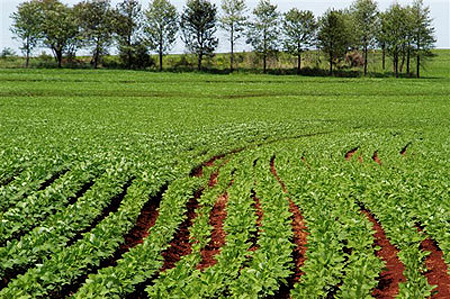 ELABORADO PORIng. Gerardo Ávila VillalobosAsesor Nacional de Educación Técnica  MALLA CURRICULARMAPA CURRICULARUNDÉCIMO   AÑOREPRODUZCAMOS NUESTRAS PLANTASDESCRIPCIONEl desarrollo integral del ser humano, en  concordancia con su entorno, según lo establece la Política Educativa hacia el siglo XXI, se logra mediante la coherencia y congruencia entre los componentes de una oferta educativa de calidad como lo son la base filosófica, la teoría educativa que depende de ella y el enfoque práctico que los operacionaliza.  En la Educación Técnica y específicamente en el cuarto ciclo de Educación Diversificada dicha coherencia y congruencia es determinante para lograr los objetivos que la caracterizan y a que se debe garantizar la correlación e integración de conocimiento, para ubicar al ser humano en el centro de las tareas del desarrollo y la búsqueda de ese conocimiento.Conjuntamente con la exploración vocacional que se brinda en este ciclo, se pretende darle a la educación general básica un valor agregado que mediante la práctica los estudiantes logren las estructuras mentales y algunas destrezas que puedan facilitarle la selección de actividades para un empleo.Con base en lo anterior, se pretende que las tecnologías garanticen en los estudiantes la oportunidad de aprender por sí mismos nuevas tecnologías.La propagación de las plantas es una ocupación fundamental de la humanidad.  De la gran diversidad y variación de formas de vida vegetal, el hombre pudo seleccionar tipos de plantas útiles para su bienestar.  A partir de ahí el hombre empezó a desarrollar procesos de mejoramiento de las plantas, alguna de ellas llegando a diferenciarse totalmente de sus ancestros tanto en forma como en adaptación a su ambiente natural, pero este proceso de mejoramiento de plantas hubiera carecido de importancia, a menos que, se dispusiese de métodos para mantener en cultivo las formas mejoradas, lo cual originó un proceso de inversión y descubrimiento de técnicas para la propagación de plantas.La mayor parte de las plantas cultivadas se perderían o reverterían en formas menos convenientes, a menos que se propagasen en condiciones controladas capaces de preservar las características que los hacen útiles.Por otra parte, desde el punto de vista económico de reproducción de plantas puede ser actividad lucrativa, si se maneja como una empresa, ejemplos claros están entre otros los de producción de semillas mejoradas para la venta, viveros forestales y frutales, laboratorios de micropropagación.Esta tecnología les permitirá a los alumnos y alumnas explorar, obtener conocimientos y adquirir habilidades, destrezas en la reproducción de plantas, tanto a nivel de vivero, como a nivel de laboratorio y campo.Se consideran aspectos y técnicas de reproducción, manejo y comercialización de especies forestales en vivero como un medio de aumentar los recursos no naturales renovables en nuestro país en zonas y regiones deforestadas.También provee a los estudiante de las técnicas necesarias para efectuar la multiplicación asexual y sexual de diferentes especies de plantas incluyendo aspectos básicos como anatomía, fisiología, métodos de propagación vegetativa, materiales, equipos esterilizados, infraestructura necesaria, recurso humano, estrategia de producción, semillas siembra, preparación de tejidos, uso de biotecnología manejo y comercialización de especies tradicionales y no tradicionales.Lo anterior le permitirá a los estudiantes, una mayor exploración al rotar en las diferentes unidades productivas con que cuenta la institución y determina si posee aptitudes y actitudes para la escogencia de una especialidad de la modalidad agropecuaria en el nivel de educación diversificada.Para cumplir con lo anterior, se requiere de un adecuado equilibrio entre trabajo teórico y el práctico que les permita a los estudiantes la adquisición de algunas competencias en este tipo de trabajos al incorporarse a contextos reales de producción donde además desarrollan valores de responsabilidad, superación continua, productividad, calidad y otros dentro de la óptica de desarrollo sostenible.OBJETIVOSDesarrollar en el estudiante y la estudiante conocimientos, habilidades y destrezas necesarias para un manejo con calidad de un vivero forestal, promoviendo el uso racional la protección de los recursos naturales renovables.Propiciar la experiencia necesaria para que el estudiante y la estudiante desarrollen destrezas y habilidades necesarias para la reproducción asexual y sexual de plantas.Propiciar experiencias en el campo de la micropropagación y el uso de tecnología de avanzada en la reproducción de plantaPROGRAMA DE ESTUDIOModalidad AcadémicaTecnología Conservemos  la FaunaElaborado por:ELABORADO POR:Msc. Luis Gilberto Marín GamboaAsesor NacionalREVISIÓN POR:Ing. Gerardo Ávila VillalobosJefe de SecciónMALLA CURRICULARMAPA CURRICULARUNDÉCIMO   AÑOCONSERVEMOS  LA FAUNADescripciónEl desarrollo integral del ser humano, en  concordancia con su entorno, según lo establece la Política Educativa hacia el siglo XXI, se logra mediante la coherencia y congruencia entre los componentes de una oferta educativa de calidad como lo son la base filosófica, la teoría educativa que depende de ella y el enfoque práctico que los operacionaliza.  En la Educación Técnica y específicamente en el cuarto ciclo de Educación Diversificada dicha coherencia y congruencia es determinante para lograr los objetivos que la caracterizan y a que se debe garantizar la correlación e integración de conocimiento, para ubicar al ser humano en el centro de las tareas del desarrollo y la búsqueda de ese conocimiento.La tecnología Conservemos la Fauna, es de suma mucho interés en todas aquellas regiones del país en donde queremos crear conciencia en los y las  estudiantes y la población sobre la importancia de conservar la fauna, pues es en esta tecnología podemos realizar todas aquellas actividades que colaboren con la protección y conservación de la fauna.Esta tecnología le permitirá a los y las estudiantes explorar, obtener conocimientos, adquirir habilidades y destrezas en el establecimiento y manejo de zoocriaderos de diferentes especies de animales, tales como venados, iguanas, tepezcuintles, establecer y manejar correctamente mariposarios y establecer y manejar correctamente especies desarrolladas en acuacultura.El desarrollo de la presente tecnología debe cumplir con cada uno de los lineamientos emanados por el Departamento de Educación Técnica, donde los docentes y las docentes cumplirán con el tiempo práctico como mínimo un 80% y los tiempos teóricos un 20% como máximo.OBJETIVOSDesarrollar en los  y las estudiantes conocimientos, habilidades y destrezas en el establecimiento, y manejo de los zoocriaderos.Desarrollar  conocimientos, habilidades y destrezas en el establecimiento y manejo de mariposariosDesarrollar en los  y las estudiantes conocimientos, habilidades y destrezas en  establecimiento y manejo de especies acuícolasPROGRAMA DE ESTUDIOTecnología:  explotación  avícola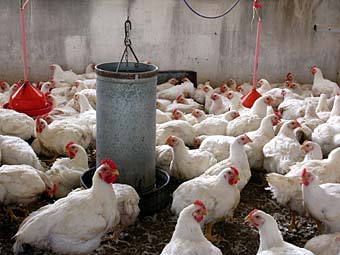 ELABORADO POR: Msc. Jorge Emilio Gómez BatistaAsesor NacionalREVISIÓN POR:Ing. Gerardo Ávila VillalobosJefe de SecciónMALLA CURRICULARMAPA CURRICULARUNDÉCIMO   AÑOEXPLOTACION DE AVICOLA                   DESCRIPCIONEl desarrollo integral del ser humano en concordancia con su entorno, según lo establece la Política Educativa hacia el siglo XXI, se logra mediante la coherencia y congruencia entre los componentes de una oferta educativa de calidad como lo son la base filosófica, la teoría educativa que depende de ella y el enfoque práctico que los operacionaliza.  En la Educación Técnica y específicamente en el cuarto ciclo de Educación Diversificada dicha coherencia y congruencia es determinante para lograr los objetivos que la caracterizan y a que se debe garantizar la correlación e integración de conocimiento, para ubicar al ser humano en el centro de las tareas del desarrollo y la búsqueda de ese conocimiento.Se pretende que las tecnologías garanticen en los estudiantes la oportunidad de aprender por sí mismos nuevas tecnologías.El hombre antiguo aprendió a cazar y a cultivar cierta clase de plantas que satisfacían sus necesidades nutritivas y la de sus animales.  A medida que avanzó la civilización, este fue añadiendo a la diversidad de especies animal, no solo alimenticios, sino también aquellos que le proporcionaban proteína, medicinas, además de recreo, ornato y recursos económicos para el bienestar de sus familias.La producción de productos pecuarios sigue siendo básica para el bienestar de todo el mundo.  Los procedimientos que se emplean para la producción de las carnes, ha cambiado notablemente en los últimos años.  La ciencia y la tecnología, puesta a disposición de la producción pecuaria, ha aumentado a un ritmo acelerado.  Es indispensable que en el nivel de la enseñanza técnica se conozcan y manejen estos progresos productivos; con el fin no solo de mejorar la producción pecuaria de nuestro país, sino para que haya un beneficio adicional al tener la posibilidad de crear pequeñas empresas de producción y comercialización de productos pecuarios de calidad.Esta tecnología les permitirá a los alumnos y alumnas explorar, obtener conocimientos y adquirir habilidades y destrezas en la producción de aves de postura, aves exóticas (codornices, Faisanes, Pavos, Patos, Gansos, Aves Ornamentales y especies en extinción) Considerándose aspectos tales como: establecimiento y manejo de especies, tales como selección del terreno, reproducción, selección de especies fenotipicas y genotípica, densidad espacial, alimentación, y buenas practicas pecuarias, bienestar animal, sacrificio, comercialización uso de estándares de calidad, aplicación de la salud ocupacional, protección del ambiente y uso de la computación como herramientas de trabajo.Lo anterior permitirá a los estudiantes, una mayor exploración al rotar en las diferentes unidades productivas con que cuenta la institución y determinar si poseen aptitudes y actitudes para la escogencia de una especialidad Agropecuaria en producción pecuaria, en el nivel de Educación Diversificada.OBJETIVOSExplorar en diferentes actividades de producción de especies menores las actitudes y aptitudes para el desarrollo pleno en una explotación de tipo pecuario.Integrar los diferentes elementos que participan en toda explotación pecuaria de especies de explotación avícolaReconoce los diversos métodos de producción de especies de explotación avícola para encordé y la facilidad de desarrollo a nivel familiar y comunal.Aplicar técnicas modernas en las explotaciones de especies aves exóticas, mediante el ejercicio de habilidades y destrezas básicas.PROGRAMA DE ESTUDIOTecnología:   Explotación  de Especies  Menores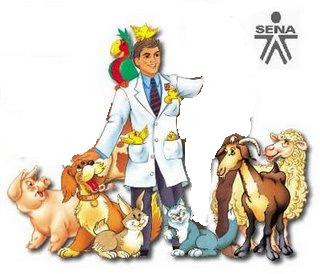 ELABORADO POR: Msc. Jorge Emilio Gómez BatistaAsesor NacionalREVISIÓN POR:Ing. Gerardo Ávila VillalobosJefe de SecciónMALLA CURRICULARMAPA CURRICULARUNDÉCIMO   AÑOEXPLOTACION DE ESPECIES MENORES                   DESCRIPCIONEl desarrollo integral del ser humano en concordancia con su entorno, según lo establece la Política Educativa hacia el siglo XXI, se logra mediante la coherencia y congruencia entre los componentes de una oferta educativa de calidad como lo son la base filosófica, la teoría educativa que depende de ella y el enfoque práctico que los operacional izada.  En la Educación Técnica y específicamente en el cuarto ciclo de Educación Diversificada dicha coherencia y congruencia es determinante para lograr los objetivos que la caracterizan y a que se debe garantizar la correlación e integración de conocimiento, para ubicar al ser humano en el centro de las tareas del desarrollo y la búsqueda de ese conocimiento.Se pretende que las tecnologías garanticen en los estudiantes la oportunidad de aprender por sí mismos nuevas tecnologías.El hombre antiguo aprendió a sembrar y a cazar, y a domesticar cierta clase de animales que satisfacían sus necesidades alimento.  A medida que avanzó la civilización, este fue añadiendo a la diversidad una mayor diversidad de especies animal a hábitos alimenticios. Sino también aquellos que le proporcionaban proteína, medicinas, ocasión de recreo y ornato sin dejar de lado la producción para la rentabilidad y la comercialización.La producción de productos Pecuarios sigue siendo básica para el bienestar de todo el mundo.  Los procedimientos que se emplean para la producción, ha cambiado notablemente en los últimos años.  La ciencia y la tecnología, puesta a disposición de la producción pecuaria, ha aumentado a un ritmo acelerado.  Es indispensable que en el nivel de la enseñanza técnica se conozcan y manejen estos progresos; con el fin no solo de mejorar la producción pecuaria de nuestro país, sino para que haya un beneficio adicional al tener la posibilidad de crear pequeñas empresas de producción y comercialización de productos pecuarios de calidad.Esta tecnología le permitirá a los alumnos y alumnas explorar, obtener conocimientos y adquirir habilidades y destrezas en la producción de cerdos, cabras, conejos y ovinos.Considerándose aspectos tales como: manejo sanitario del hato, sistemas de alimentación, aprovechamiento de los subproductos de las especies a producir, Comercialización, mercadeo, aplicación de buenas practicas de pecuarias, comercialización y uso de estándares de calidad, aplicación de la salud ocupacional, protección del ambiente y uso de la computación como herramientas de trabajo y aquellas otras labores que el docente considere atinentes a la explotación a desarrollar.Lo anterior les permitirá a los estudiantes, una mayor exploración al rotar en las diferentes unidades productivas con que cuenta la institución y determinar si poseen aptitudes y actitudes para la escogencia de una especialidad Agropecuaria en producción pecuaria, en el nivel de Educación Diversificada.OBJETIVOSExplorar en diferentes actividades de producción de especies menores las actitudes y aptitudes para el desarrollo pleno en una explotación de tipo pecuario.Integrar los diferentes elementos que participan en toda explotación de especies menores.Reconoce los diversos métodos de producción de especies menores para encordé y la facilidad de desarrollo a nivel familiar y comunal.Aplicar técnicas modernas en las explotaciones de especies menores, mediante el ejercicio de habilidades y destrezas básicas..Tecnología Explotación   Bovina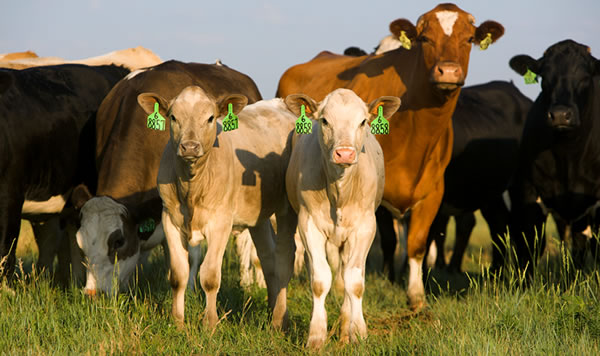 ELABORADO POR: Msc. Jorge Emilio Gómez BatistaAsesor NacionalREVISIÓN POR:Ing. Gerardo Ávila VillalobosJefe de SecciónMALLA CURRICULARMAPA CURRICULARUNDÉCIMO   AÑOExplotación   BovinaDESCRIPCIONEl desarrollo integral del ser humano en concordancia con su entorno, según lo establece la Política Educativa hacia el siglo XXI, se logra mediante la coherencia y congruencia entre los componentes de una oferta educativa de calidad como lo son la base filosófica, la teoría educativa que depende de ella y el enfoque práctico que los operacionaliza.  En la Educación Técnica y específicamente en el cuarto ciclo de Educación Diversificada dicha coherencia y congruencia es determinante para lograr los objetivos que la caracterizan y a que se debe garantizar la correlación e integración de conocimiento, para ubicar al ser humano en el centro de las tareas del desarrollo y la búsqueda de ese conocimiento.Conjuntamente con la exploración vocacional que se brinda en este ciclo, se pretende darle a la Ecuación General Básica un valor agregado que mediante la práctica los estudiantes logren las estructuras mentales y algunas destrezas que puedan facilitarle la selección de actividades para un empleo.Con base en lo anterior, se pretende que las tecnologías garanticen en los estudiantes la oportunidad de aprender por sí mismos nuevas tecnologías.La carne y la leche, como productos primarios de una explotación de ganado vacuno son esenciales en la dieta del costarricense pero por diversos motivos esta actividad no está dando los rendimientos económicos esperados por los productores. Así las cosas, el éxito de la producción bovina requiere de un programa planificado basado en estándares realistas de rendimiento que sea ejecutado con certeza. La rentabilidad de  cualquier explotación  bovina dependerá del manejo adecuado y eficiente de la explotación, especialmente en alimentación , reproducción , sanidad y comercialización; tal como lo plantea esta tecnología, que servirá de base para que los estudiantes adquieran  habilidades y destrezas en el manejo eficiente de explotaciones de ganado vacuno de carne, por un lado y leche por otro.Les permitirá a los estudiantes, una mayor exploración al rotar en las diferentes unidades productivas con que cuenta la institución y determina si posee aptitudes y actitudes para la escogencia de una especialidad de la modalidad agropecuaria en el nivel de Educación Diversificada.Para cumplir con lo anterior, se requiere de un adecuado equilibrio entre trabajo teórico y el práctico que les permita a los estudiantes la adquisición de algunas competencias en este tipo de trabajos al incorporarse a contextos reales de producción, donde además desarrollan valores de responsabilidad, superación continua, productividad, calidad y otros dentro de la óptica de desarrollo sostenible.OBJETIVOSEjecutar prácticas pecuarias que propicien la experiencia necesaria para que el y la estudiante desarrollen destrezas y habilidades necesarias para el manejo de una explotación bovina, tanto de carne, leche y doble propósito.Promover el uso de nuevas tecnologías en el manejo de explotaciones de ganado vacuno. Fomentar en el estudiante la eficiencia en la producción, en armonía con el ambiente.Promover buenas prácticas pecuarias de producción de sanidad, alimentación, reproducción así como comercialización.PROGRAMA DE ESTUDIOPROGRAMA DE ESTUDIOTecnología Preparemos Derivados  de  la  Harina  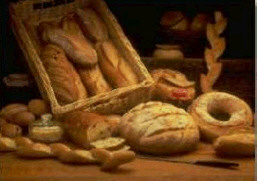 ELABORADO POR:Msc. Luis Gilberto Marín GamboaAsesor NacionalREVISIÓN POR:Ing. Gerardo Ávila VillalobosJefe de SecciónMALLA CURRICULARMAPA CURRICULARUNDÉCIMO   AÑOPREPAREMOS DERIVADOS DE LA HARINADESCRIPCIONEl desarrollo integral del ser humano en  concordancia con su entorno, según lo establece la Política Educativa hacia el siglo XXI, se logra mediante la coherencia y congruencia entre los componentes de una oferta educativa de calidad como lo son la base filosófica, la teoría educativa que depende de ella y el enfoque práctico que los operacionaliza.  En la Educación Técnica en el cuarto ciclo de Educación Diversificada, dicha coherencia y congruencia es determinante para lograr los objetivos que la caracterizan y a que se debe garantizar la correlación e integración de conocimiento, para ubicar al ser humano en el centro de las tareas del desarrollo y la búsqueda de ese conocimiento.Se pretende que las tecnologías garanticen en los y las estudiantes la oportunidad de aprender por sí mismos nuevas tecnologías.La tecnología Preparemos Derivados   la Harina, se orienta al descubrimiento de habilidades, destrezas, actitudes y aptitudes en el campo de la Agroindustria Alimentaria con Tecnología Agrícola, conducentes a la formación de jóvenes pensadores, críticos, creativos e independientes, capaces de construir y reconstruir su conocimiento y aptos para enfrentar los desafíos del entorno, desarrollando contenidos programáticos en áreas de interés de la industria alimentaria como la es la Manipulación de Alimentos, Panificación, Repostería. La ciencia y la tecnología, puesta a disposición de la industria alimentaria, ha aumentado a un ritmo acelerado.  Es indispensable que en el nivel de la enseñanza técnica se conozcan y manejen estos progresos; con el fin no solo de mejorar los procesos de industrialización en nuestro país, sino para que haya un beneficio adicional al tener la posibilidad de crear pequeñas empresas de preparación de alimentos de calidad y libres de contaminantes.OBJETIVOSDesarrollar en los y las estudiantes conocimientos, habilidades y destrezas en la manipulación de alimentos de origen AgrícolaAdquirir conocimientos, habilidades y destrezas en la elaboración de derivados de la harinaOrientar vocacionalmente a los y las estudiantes en la escogencia de la especialidad agroindustria alimentaría con tecnología agrícola PROGRAMA DE ESTUDIOPROGRAMA DE ESTUDIOPROGRAMA DE ESTUDIOTecnología Industrialicemos  Frutas  y  Vegetales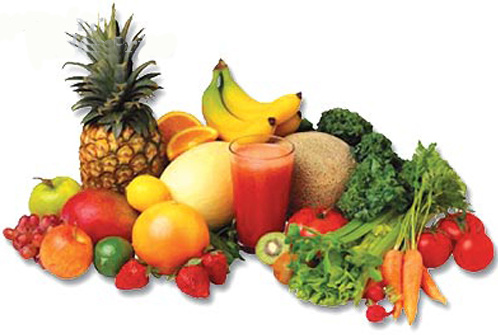 ELABORADO POR: Msc. Luis Gilberto Marín GamboaAsesor NacionalREVISIÓN POR:Ing. Gerardo Ávila VillalobosJefe de SecciónMALLA CURRICULARMAPA CURRICULARUNDÉCIMO   AÑOINDUSTRIALICEMOS  FRUTAS Y VEGETALESDESCRIPCIONEl desarrollo integral del ser humano en  concordancia con su entorno, según lo establece la Política Educativa hacia el siglo XXI, se logra mediante la coherencia y congruencia entre los componentes de una oferta educativa de calidad como lo son la base filosófica, la teoría educativa que depende de ella y el enfoque práctico que los operacionaliza.  En la Educación Técnica y específicamente en el cuarto ciclo de Educación Diversificada dicha coherencia y congruencia es determinante para lograr los objetivos que la caracterizan y a que se debe garantizar la correlación e integración de conocimiento, para ubicar al ser humano en el centro de las tareas del desarrollo y la búsqueda de ese conocimiento.Se pretende que las tecnología garanticen en los y las estudiantes la oportunidad de aprender por sí mismos nuevas tecnologías.La tecnología Industrialicemos frutas y vegetales, se orienta al descubrimiento de habilidades, destrezas, actitudes y aptitudes en el campo de la Agroindustria Alimentaria con Tecnología Agrícola, conducentes a la formación de jóvenes pensadores, críticos, creativos e independientes, capaces de construir y reconstruir su conocimiento y aptos para enfrentar los desafíos del entorno, desarrollando contenidos programáticos en áreas de interés de la industria alimentaria como la es la Manipulación de Alimentos, Elaboración de Derivados de Frutas y Vegetales, Elaboración de Ensaladas.La ciencia y la tecnología, puesta a disposición de la industria alimentaria, ha aumentado a un ritmo acelerado.  Es indispensable que en el nivel de la enseñanza técnica se conozcan y manejen estos progresos; con el fin no solo de mejorar los procesos de industrialización en nuestro país, sino para que haya un beneficio adicional al tener la posibilidad de crear pequeñas empresas de preparación de alimentos de alta calidad, con una  vida útil mas amplia, libres de contaminantes y con un máximo valor nutritivo.OBJETIVOSDesarrollar en los y las estudiantes conocimientos, habilidades y destrezas en la manipulación de alimentos de origen agrícolaDesarrollar en los y las estudiantes conocimientos, habilidades y destrezas en la industrialización de derivados de frutas y vegetalesOrientar vocacionalmente a los y las estudiantes en la escogencia de la especialidad Agroindustria Alimentaria con Tecnología Agrícola PROGRAMA DE ESTUDIOPROGRAMA DE ESTUDIOPROGRAMA DE ESTUDIOBIBLIOGRAFÏACIAT,  Hacia una agricultura auto sostenida,  Florida, U.S.A.  Edit.  CIAT: 1 989.VALIELA,  F.  Introducción a la fitopatología.  Buenos Aires, Argentina.  Edit.  INTA:  	 	1990.KING. A.B.S. y SAUNDERS.  J.L.  Las plagas invertebradas de los cultivos alimenticios 	en América Central.  San José, C.R.  Edit.  C.A.T.I.E.: 1 984.WRAHMER, R y SCHRODER, L.  Anatomía de los animales domésticos,  Zaragoza, España.  Edit.  Acribe:  1 980.NUSSHAG, W.  Compendio de anatomía y fisiología de los animales domésticos.  	Zaragoza, España. Edit. Acribe:  1 983.Toribia. R.  Curso de anatomía y fisiología de los animales domésticos.  Cartago, C.R.  Edit. I.T.C.R.:  1 992URROZ. C.  Elementos de anatomía y fisiología animal.  San José, C.R.  Edit.  UNED:  1 991.LEON, J.  Botánica de los cultivos tropicales.  San José, Costa Rica.  Edit.  I.T.C.R.:  1 987.GOMEZ, L.D.  Vegetación de Costa Rica.  San José, C.R. Edit.  EUNED:  1 986.JANZEN, L.D.  Historia natural de Costa Rica.  San José, C.R.  Edit.  EUNED:  1 991.SUTTON, B y HARMON, P.  Fundamentos de ecología.    México D.F.  Edit.  Limusa:  1 980.VALERIO. C.  La diversidad biológica de Costa Rica.  San José, Costa Rica.  Edit. Heliconial, Fundación Neotrópica:   1 992.HART,R.  Conceptos básicos sobre agro ecosistemas.  Turrialba, C.R.  Edit.  CATIE:  1 987.RODRIGUEZ. T.R.  Manual de técnicas de vida silvestre.  Maryland, U.S.A.  Edit.  The Wildlif Society:  1 987.MATTEU CCI, S.D.  y COLMA, A.  Metodología para el estudio de la Vegetación. Washington D.C., U.S.A.  Edit.  O.EA.:  1 982.RAVINOVICH, J.E.  Ecología  de Poblaciones animales.  Washington D.C.  Edit.O.E.A.: 1 978.RAMIREZ, S.A.  y MALDONADO T.V.  Desarrollo Socioeconómico y el Ambiente 	Natural 	de Costa Rica,  Situación actual y Perspectivas.  San José, Costa Rica.  	Edit.  Fundación 	Neotrópica:  1 988.MENDOZA, G.  Compendio de Mercadeo de Productos Agropecuarios.  San José, Costa 	Rica.  Edit.  I.I.C.A:  1 982.MURCIA, H.  Administración de empresas asociativas de producción Agropecuaria.  	San José, 	C.R.  Edit.  EUNED:  1 983.FONSECA, J. E.  Administración rural.  San José, Costa Rica.  Edit.  UNED:  1 985.UGALDE, G.  Administración de empresas agropecuarias.  San José, Costa Rica.  Edit.  	UNED:  	1 986.VILLALOBOS F, A.  Mercadeo agropecuario.  San José, Costa Rica.  Edit.  UNED:  	1 983.ROIG, A. La normativa y el comercio de productos biológicos. En:  Memorias de 	Congreso 	Científico Europeo de Agricultura Biológica.  Madrid, España.  Edit. Ministerio de 	Agricultura, Pesca y Alimentación de España:  1 985.RODRIGUEZ, G y PANIAGUA, J.J.  Horticultura Orgánica en Laguna Alfaro Ruiz.  	San José, 	Costa Rica.  Edit.  Fundación Güilombe. 1 994.King, A.B.S.  y JAUNDERS, J.L.  Las plagas invertebradas de cultivos anuales 	alimenticios en 	América Central, una guía para su reconocimiento y control.  	Londres, Inglaterra.  	Edit. ODA:  1 992.  STEINER,R.  Curso sobre agricultura biológico-dinámica, Principios basados en la ciencia espiritual para el desarrollo de la Agricultura.  Madrid, España.  Edit.Rudolf Steiner:  1 988.ZAMORA, L.R.  Vialidad Económica de un proyecto Hortícola con Métodos Orgánicos en la zona de Tapezco de Alfaro Ruiz.  San José, Costa Rica.  Edit.  EUNED:  1 994.ALTIERI, M.  Agroecología: Bases Científicas de la Agricultura Alternativa.  Valparaíso, Chile.  Edit. CETAL: 1 985.MEYER, D.  Introducción a la Piscicultura.  Zamorano, Honduras.  1 987.CATIE.  Síntesis de zonificación agroecológicas de Catorce cultivos agrícolas en Costa Rica.  San José, Costa Rica.  Edit. CATIE: 1 988.RODRIGUEZ, H.  Plantas insecticidas.  In. XXV Congreso nacional de Entomología, II Simposio Nacional sobre substancias vegetales y minerales en el combate de plagas. Oxaca, México.  Edit. Facultad de Agronomía, Universidad de Oaxaca: 1 990.SCHNITMAN, G. Y P. LERNOUD.  Agricultura orgánica.  Experiencias de Cultivo	Ecológico en la Argentina.  Buenos Aires, Argentina.  Edit.  Planeta:  1 992.MONGE, L. A.  Cultivos básicos.  San José, Costa Rica.  Edit.  UNED:  1 980.MAG.  Aspectos técnicos sobre cuarenta y cinco cultivos agrícolas de Costa Rica.  San José, 	Costa Rica. Edit.  MAG.  Dirección General de Investigación y Extensión agrícolas, Boletín Técnico No. 74: 1 991.HALLE, M. Y A. MONTES.  Manual para la enseñanza práctica de producción de hortalizas.  San José, Costa Rica.  Edit.  IICA.  Serie libros y materiales 	educativos No. 	52: 1 985.HARTH, R. E.  Conceptos básicos sobre agro ecosistemas.   Turrialba, Costa Rica. 	Edit. CATIE:  1 990.CEPDCO.  Hagamos huertas naturales.  San José, Costa Rica.  Programa de Desarrollo. cuaderno de  Capacitación de Tecnología Apropiada No. 3: 1 990. CENTRO NACIONAL DE ACCION PASTORAL.  Hagamos abono orgánico.  San José, Costa Rica: 1 992.ALFARO V., G. Y E. ARAYA S.  Métodos de investigación.  Alajuela, Costa Rica. Edit. 	CIPET: 1 991.ALTIERI, M.A. AGROECOLOGÍA. Bases Científicas de la Agricultura Alternativa. Valparaíso, Chile. Edit CETAL:1 985.ALVAREZ, L.  Horticultura.  Alajuela, Costa Rica.  Edit.  CIPET: 1 986.	VAZQUEZ CONDE R.  Ecología.  México.  Edit.  Publicaciones culturales: 1 995.IICA.  Guía para la formulación y evaluación de proyectos agropecuarios, acuícolas y pesqueros.  Caracas, Venezuela.  Edit.  IICA: 1 988.ILPES.  Guía para la presentación de proyectos.  Santiago de Chile.  Edit.  Universitaria:1 977.HENRICH, TSCHINKEL,  1 965.  Apuntes sobre el curso de hidrología.  Turrialba, 	Costa 	Rica.  Edit.  CATTIE:1 991.SUAREZ DE CASTRO, F.  Conservación de Suelos.  San José, Costa Rica.  Edit. Interamericana:  1 980.LUKE, O.  Consideraciones básicas sobre la aplicación de metodologías de análisis en 	la planificación del uso de la tierra y la toma de decisiones.  Turrialba, Costa 	Rica.  	Edit.  	CATTIE: 1 986. HILJE, L. Y J.  MONGE.  Diagnóstico preliminar acerca de los Animales Vertebrados que son Plaga en Costa Rica.  Heredia, Costa Rica.  Edit.  Postgrado en manejo de 	Vida 	Silvestre, 	Universidad Nacional: 1 979.STOLL, G.  Protección natural de cultivos:  con recursos provenientes de las granjas en las zonas tropicales y subtropicales.  Alemania Federal.  Edit.  Científica Josef 	Margraf: 1 989.TAVERAS, F.  Plaguicidas de origen natural.  Programa de Fabricación de insecticidas naturales.  San Cristóbal, República Dominicana.  Edit.  Loyola-GTZ:  1 991.UGALDE, C.  Manejo racional de insecticidas:  resistencia y rotación.  Cartago, C.R.  	Edit.  	ITCR:  1 985.CONTRERAS, M. Y O. RAMIREZ.  Guía para el diagnóstico y control de enfermedades en plantas.  Vol. 1.  Proyecto Manejo Integrado de Plagas.  El Zamorano, 	Honduras.  	Departamento de Protección Vegetal.  Escuela Agrícola 	Panamericana:  1 990.LETELIER, O. Y P. OTEIZA.  Manejo ecológico de plagas y enfermedades en Agricultura campesina.   Chile.  In.  Agroecología y Desarrollo Rural.  Centro de 	Educación y 	Tecnología:  1 989.GTZ.  S.F.  NIM  insecticida natural.  Proyecto “Fabricación de insecticidas naturales”.  	San 	Cristóbal, República Dominicana.  Edit.  Instituto Politécnico Loyola:  1 990.FASSIATIOVA, O.;  Z. HOSTOUNSKY; S.  MIXIKOVA Y A.  SAMSINAKOVA.  	Hongos entomófagos de plagas en Cuba.   Poeyana, Cuba: 1 978.DOLL, J.  Manejo y control de malezas en el trópico.  Cali, Colombia.  Edit.  Centro 	Internacional de  Agricultura Tropical:  1 986.DREYER, M. Y F. TAVERAS.  Un insecticida natural promisorio para la producción de 	vegetales a pequeña escala en la República Dominicana.  República Dominicana. Proyecto “Fabricación de insecticidas naturales”: 1 990.	CAMARA NACIONAL DE INSUMOS AGROPECUARIOS.  Guía  para el manejo seguro de pesticidas.  San José, C.R.  Programa Manejo de Seguro de 	Agroquímicos: 1 990.CAMPOS, C.; J. HERNANDEZ Y P. GUZMAN.  Manual de abonamiento en cultivos. San José, C.R. Edit.  CAFESA: 1 983.CHRISTIE, J.  Nemátodos de los vegetales:  su ecología y control.   México. Edit. 	Limusa:  	1 986.  BOGGIOLINI, M.  La defensa de las plantas cultivadas: tratado práctico de fitopatología  y zoología agrícola.  Barcelona, España.  Edit.  El Omega: 1 984.AGRIOS, G.  Fitopatología.  México.  Edit.  Limusa: 1 989.ANDREWS, K. L. Y J. R. QUEZADA.  Manejo Integrado de plagas insectiles  en la	Agricultura:  Estado Actual y Futuro.  Es Zamorano, Honduras.  Departamento de 	Protección Vegetal.  Escuela Agrícola Panamericana:  1 990.ARROYO, C.  Estudio preliminar sobre la utilización de gansos para el combate de 	maleza 	en cultivos  de frijol (Phaseoluds vulgaris).  San José, C.R.  Edit.  	Agronomía 	Costarricense: 1 987.ARROYO, C., C.L., FLORES Y R., RUIZ.  Evaluación preliminar sobre diferentes densidades de gansos para el combate de malezas en cultivos de pejibaye sin espinas.  	San José, C.R.  Edit.  ASBANA:  1 990.CAULEY, W.  Fisiología de los vertebrados.  Zaragoza,  España. Edit.  Acribia: 1 971.BONE, J.F.  Fisiología animal.  México. Edit.  El Manual Moderno: 1 990.ANDER, EZEQUIEL.  El desafío ecológico.  San José, Costa Rica. Edit.  EUNED:  1 985.ANDER EZEQUIEL.  Ecología basada en zonas de vida.  San José, Costa Rica.  Edit. IICA: 1 986.HART, ROBERT. 1 985.  Conceptos básicos sobre ecosistemas.  Turrialba, Costa Rica.  	Centro 	Agronómico de Investigación y Enseñanza.  Serie Materiales de 	Enseñanza 	No.1. :  1 990.RODRIGUEZ F.R.  Manual de técnicas de Gestión de Vida Silvestre.  Maryland, U.S.A. Edit. Wildlide Society:  1 989.VALERIO, C.E.  La diversidad biológica de Costa Rica.  San José, Costa Rica.  Edit. 	Heliconia. Fundación Neotrópica:  1 991.MEZA, O TOBIAS.  Aéreas silvestres de Costa Rica.  San José, C.R.  Edit.  Alma mater:  1 988.RAVINOVICH, J. E. Ecología de Poblaciones Animales.  D.C., U.S.A. Edit. Organización de Estados americanos:1 989.RODRIGUEZ T., Manual de técnicas de Gestión de Vida Silvestre.  Maryland, U.S.A.  Edit.  Teh Wildlifi Society:  1 987.MATTEUCCI, S.D. Y A. COLMA.  Metodología para el estudio de la Vegetación. Washington,D.C. U.S.A. Edit.  Organización de Estados Americanos.ODUM, E.  Ecología.  México D.F. Edit. Ineramericana:  1 990.KREBS, C. J.  Ecología.  Estudio de la distribución y la abundancia.  México, D.F.  Edit. HARLA, Harper and Row Latinoamericana.HOLDRIDGE, L. R. Ecología basada en zonas de Vida San José, Costa Rica. Edit. Instituto Interamericano de Cooperación para la Agricultura: 1 985.GLIGO, N. J. MORELLO.  Notas sobre la Historia Ecológica de América Latina. Estilos de desarrollo  y Medio Ambiente en América Latina.  México.  Edit.  	Trillas: 1 990.  RAMIREZ S., A Y T. MALDONADO ULLOA.  Desarrollo Socioeconómico y el Medio Ambiente Natural de Costa Rica.  Situación Actual y perspectivas.  San José, 	C.R.  	Edit.  Fundación Neotrópica: 1 988.FLORES V., E. M.  La planta:  estructura y función.  Cartago, C.R.  Edit.  ITCR:  1 989.GOMEZ-LAURITO, J Y L.A. FOURNIER O.   Las familias y los géneros de plantas leñosas de Costa Rica.  San José, C.R.  Edit.  Brenesia:  1 985.MARZOCA, M.  Nociones básicas de Taxonomía Vegetal.  San José, C.R.  Edit. Instituto Interamericano de Ciencias Agrícolas:  1 985.MONTIEL, M.  Introducción a la Flora de Costa Rica.  San José, Costa Rica.  Edit. Universidad de Costa Rica: 1 980.ZAMORA, N.  Flora Arborescente de Costa Rica.  1.  Especies de hojas simples. Cartago, C.R.  Edit.  ITCR: 1 989.JANZEN, D. (ED.)  Historia Natural de Costa Rica.  San José, C.R.  Edit.  Universidad 	de Costa 	Rica: 1 991.  MORA, J. M. Y MORIERA.  Mamíferos de Costa Rica.  San José, C.R.  Edit.  	Universidad de 	Costa Rica: 1 984. ORR, R.T.  Biología de los Vertebrados.  México, D.F.  Edit.  Interamericana:  1 978.INSTITUTO MEXICANO DE INVESTIGACION TURISTICA.  Apuntes para el curso de Introducción al estudio del Turismo.   México.  Edit.  Diana:  1 991.LUNDBERG, DONALD.  El negocio del Turismo.  Mexico.  Edit.  Diana:  1 987.UNED.  Primer simposio de Parques Nacionales y Reserbas Biológicas.  San José, C.R. Edit.  	UNED: 1980.UNESCO.  Ecosistemas de los bosques Tropicales.  Santiago, Chile.  Edit.  UNESCO-	CFA: 1 980.RAMIREZ S., A. Y T. MALDONADO U.  Desarrollo Socioeconómico y el Ambiente Natural 	de Costa Rica.  Situación actual y Perspectivas.  San José, C.R.  Serie 	Informes  sobre 	el Estado Actual del Ambiente.  Primer informe.  Fundación 	Neotrópica: 1 988.ZELEDON, R.  (Compilador).  1 992.  Código Ecológico.  San José, Costa Rica.  Edit. Porvenir S.A. Centro de Capacitación para el Desarrollo (DECADE):  1 992.FERNANDEZ FUSTER, LUIS.  Teoría y Técnica del Turismo.  Tomo 1 y 2.  Madrid. Edit. Nacional Madrid: 1 971, 1 975.RAMIREZ S., A.  Y T. MALDONADO.  Desarrollo Socioeconómico y El Ambiente Natural de Costa Rica.  Situación actual y Perspectivas.  San José, C.R.  Edit.  	Fundación 	Neotrópica:  1 988.GLICO, N.  Y J.  MORELLO.  Notas sobre la historia ecológica de  América Latina. Estilos de Desarrollo y Medio Ambiente.  México.  Edit.  In: SUNKEL Y 	GLICO:  1 980.GLIGO, NICOLO.  El manejo integrado de Recusos Naturales Agrícolas:  un desafío 	ambiental en América Latina.  San José, Costa Rica.  Edit.  Revista SIAP: 1 981.ROJAS RODRIGUEZ, FREDDY.  Curso de Silvicultura.  Cartago, Costa Rica.  Edit.  ITCR , 	Departamento de Ingeniería Forestal:  1 988.LEMCKERT, D.  Introducción a la Silvicultura Tropical.  San José, Costa Rica.  Edit. 	PNUD/FAO/COS/72/013 : 1 978.BERLINJN, J.D.  Producción Forestal.  Manuales para educación Agropecuaria.  	México. Edit.  Trillas: 1 982.  KYRAM D, THELEM.  Políticas para el manejo de Áreas Silvestres.  San José, Costa Rica.  Edit.  EUNED: 1 979.HAULEY, R. Y SMITH, D.  Silvicultura práctica.  España.  Edit.  Omega:  1 982.HOLDRIDGE, L.  Dendrología Tropical.  Notas sobre familias importantes.  Turrialba, Costa Rica. Edit. CATIE: 1 970.BERLIN, J.D.  Producción Forestal.  Manuales para educación Agropecuaria.  México. Edit.  	Trillas: 1 989.FLITA, C.M.  Prácticas de plantación forestal en América Latina.  Italia.  Edit.  FAO:  1 977.VAN GINNERKEN, PIETER.  Introducción a la ordenación de Cuencas Hidrográficas.  	San José, 	Costa  Rica.  Edit. Documento divulgativo.  PNUD/FAO/COS/72/013: 1 977.MUNICIPALIDAD DE SAN JOSE.  La cuenca Hidrográfica del Río Grande De Tárcoles con miras hacia el futuro.  San José, Costa Rica.  Edit.  Municipalidad 	de San José:	1 992.REYES, R.  Mecanismos y responsabilidad institucional en el Manejo de cuencas Hidrográficas en Costa Rica.  San José, Costa Rica.  Edit. Informe de asesoría 	para el 	CATIE: 1 986.RODRIGUEZ, AGUSTIN. ET AL..  Inventario de la principales Cuencas Hidrográficas de Costa Rica.  San José, Costa Rica. Documento de Trabajo: 1 978.MINISTERIO DEL AMBIENTE Y DE LOS RECURSOS NATURALES RENOVABLES. Planificación y manejo de Cuencas.  Mérida, Venezuela.  	Identificación de micro cuencas prioritarias a través de la aplicación de 34 	parámetros: 1 980.MOJICA, IVAN. Mejoramiento y mantenimiento de cuencas Hidrográficas.  Turrialba, Costa Rica. Edit. CATIE.  Mimiografiado: 1 975.CONICIT.  El problema social y la administración de las cuencas Hidrográficas  ante la crisis del agua y otros recursos Naturales Renovables.  San José, Costa Rica.  	Edt. CONICIT-	INTERCIENCIA-SCTIEC:  1 979.IMARA, J.  Capacidad de uso mayor de la tierra en dos cuencas de Costa Rica.  	Turrialba, Costa 	Rica.  Edit.  Tesis UCR-CATIE:  1 977.FAO.  Plan de manejo de la Cuenca del  Río Parrita.  San José, Costa Rica.  Edit.  MAG:  1 985.FAO.  Manual de campo para la ordenación de Cuencas Hidrográficas, diseño y Construcción de caminos en Cuencas Hidrográficas .  Roma, Italia.  Edit.  Guía 	FAO Conservación: 1990CEDARENA.  Compilaciones sobre leyes:  Ley de aguas, algunas leyes regulando la contaminación de aguas, legislación protectora de Cuencas Hidrográficas.  	Madrid, 	España.  Mimeografeado: 1 990.CIDIAT.  Instructivo para diagnóstico físico conservacionista.  Curso sobre planificación y manejo de Cuencas.  Cajamarca, Perú.  Edit. CIDIAT:  1 980.FAUSTINO, J. 1 994.  Manejo de Cuencas Hidrográficas. HEUVELDOP, JOCHEN Y J. LAGERMAN.  Agroforestería.  Actas del seminario realizado en el CATIE, Turrialba,  23 de febrero-3 de marzo.  Turrialba, Costa 	Rica.  Boletín 	Técnico No. 14:  1 984.MONTAGNINI, FLORENCIA.  Sistemas agroforestales:  principios y aplicaciones en los trópicos.  San José, Costa Rica.  Edit.  Organización para Estudios 	Tropicales: 1 992. L.D.  Vegetación de Costa Rica.  San José, C.R. Edit.  EUNED: 1 986.2 Edición. México D.F. Edit.  Mc.Graw-Hill: 1 993.AGUIRRE, J.A.  Introducción a la evaluación económica y  de Inversiones agropecuarias.  San José, Costa Rica.  Edit.  IICA.  1 981.ALFARO RODRIGUEZ, OSCAR.  Manual de Primeros Auxilios.  San José, C.R.  Edit.  	UNED:  1 990.ALTIERI M.A AGROECOLOGÍA. Bases Científicas de la Agricultura Alternativa. Valparaíso, Chile. Edit. CETAL: 1 985.ALVAREZ, L.  Horticultura.  Alajuela, Costa Rica.  Edit.  CIPET: 1 986 de TecnologíaANDREWS, K. L. Y J. R. QUEZADA. Manejo Integrado de plagas insectiles  en la Agricultura: Estado Actual y Futuro.  Es Zamorano, Honduras.  Departamento de 	Protección Vegetal.  Escuela Agrícola Panamericana: 1 990.ATTEUCCI, S.D. Y A.COLMA. Metodología para el estudio de la Vegetación. Washington, D.C. U.S.A. Edit.  Organización de Estados Americanos.ODUM, E.  Ecología.  México D.F.  Edit.  Interamericana: 1 990.CENTRO NACIONAL DE ACCION PASTORAL.  Hagamos abono orgánico.  San José, 	Costa Rica: 1 992.CEPDCO.  Hagamos huertas naturales.  San José, Costa Rica.  Programa de Desarrollo.  	Cuaderno de  Capacitación de Tecnología Apropiada No. 3: 1 990. CONTRERAS, M. Y O. RAMIREZ.  Guía para el diagnóstico y control de enfermedades en plantas.  Vol. 1.  Proyecto Manejo Integrado de Plagas.  El Zamorano, 	Honduras.  Departamento de Protección Vegetal.  Escuela Agrícola 	Panamericana: 1 990.DREYER, M. Y F. TAVERAS.  Un insecticida natural promisorio para la producción de vegetales a pequeña escala en la República Dominicana.  República Dominicana. Proyecto “Fabricación de insecticidas naturales”:  1 990.	Edit.  	Universidad de Costa Rica: 1 980.FHJC, Manual Agropecuario  Biblioteca de campo, Bogotá Colombia, Editorial Lexus 2002FLORES V., E. M.  La planta: estructura y función.  Cartago, C.R.  Edit.  ITCR:  1 989.GLIGO, NICOLO.  El manejo integrado de Recursos Naturales Agrícolas:  un desafío ambiental en América Latina.  San José, Costa Rica.  Edit.  Revista SIAP: 1 981.GOMEZ-LAURITO, J Y L.A. FOURNIER O.  Las familias y los géneros de plantas leñosas de Costa Rica.  San José, C.R.  Edit.  Brenesia: 1 985.GTZ.  S.F.  NIM  insecticida natural.  Proyecto “Fabricación de insecticidas naturales”.  	San Cristóbal, República Dominicana.  Edit.  Instituto Politécnico Loyola: 1 990.HALLE, M. Y A. MONTES.  Manual para la enseñanza práctica de producción de hortalizas.  San José, Costa Rica.  Edit.  IICA.  Serie libros y materiales 	educativos No. 52: 1 985.HART, ROBERT. 1 985.  Conceptos básicos sobre ecosistemas.  Turrialba, Costa Rica.  	Centro Agronómico de Investigación y Enseñanza.  Serie Materiales de 	Enseñanza No. 1. :  1 990.HART,R.  Conceptos básicos sobre agro ecosistemas.  Turrialba, C.R.  Edit.  CATIE:  1 987.HARTH, R. E.  Conceptos básicos sobre agro ecosistemas.   Turrialba, Costa Rica.  	Edit. CATIE:  1 990.M.A.G.  Aspectos técnicos sobre cuarenta y cinco cultivos agrícolas de Costa Rica.  San 	José, Costa Rica. Edit.  MAG.  Dirección General de Investigación y Extensión 	agrícolas, Boletín Técnico No. 74:  1 991.MONGE, L. A.  Cultivos básicos.  San José, Costa Rica.  Edit.  UNED: 1 980.RODRIGUEZ, G y PANIAGUA, J.J.  Horticultura Orgánica en Laguna Alfaro Ruiz.  San José, Costa Rica.  Edit. Fundación Güilombe. 1 994.RODRIGUEZ, H.  Plantas insecticidas.  In. XXV  Congreso nacional de Entomología, II 	Simposio Nacional sobre substancias vegetales y minerales en el combate de 	plagas.  Oxaca, México.  Edit.  Facultad de Agronomía, Universidad de Oaxaca: 1 990.ROIG, A. La normativa y el comercio de productos biológicos. En: Memorias de 	Congreso Científico Europeo de Agricultura Biológica.  Madrid, España.  Edit.  	Ministerio de Agricultura, Pesca y Alimentación de España:  1 985.SCHNITMAN, G. Y P. LERNOUD.  Agricultura orgánica.  Experiencias de Cultivo Ecológico en la Argentina.  Buenos Aires, Argentina.  Edit.  Planeta: 1 992.STOLL, G.  Protección natural de cultivos: con recursos provenientes de las granjas en las zonas tropicales y subtropicales.  Alemania Federal.  Edit.  Científica Josef 	Margraf: 1 989.TAVERAS, F.  Plaguicidas de origen natural.  Programa de Fabricación de insecticidas 	naturales.  UGALDE, C.  Manejo racional de insecticidas: resistencia y rotación.  Cartago, C.R.  	Edit.  ITCR:  1 985.ZAMORA, L.R.  Vialidad Económica de un proyecto Hortícola con Métodos Orgánicos en la zona de Tapezco de Alfaro Ruiz.  San José, Costa Rica.  Edit.  EUNED: 1 994.ARAYA, B y CASCANTE P., M.1995.  Manejo post-cosecha de productos agrícolas. San José, Costa Rica.  EUNED.CENZANO, I.  1993.  Nuevo Manual de Industrias Alimentarias.  Madrid.  Editorial Am Madrid VicenteD.G.E.T.A.  1978.  Elaboración de frutas y hortalizas.  México D.F.  D.G.E.T.A.HERRERO, A.  1992.  Conservación de frutas.  Manual Técnico, Madrid, Mundi-Prensa.ANOM, 1993.  Información básica del sector agropecuario.  Secretaría Ejecutiva de Planificación Sectorial Agropecuaria.  MAG.  San José.CORTÉS, G.  (editor), 1994.  Atlas Agropecuario de Costa Rica.  Boston.  1a. Edición, EUNED.ANON.  1982.  Control de calidad en productos agropecuarios.  Trillas, México D.F.MONTALDO.  Cultivos de raíces y tubérculos tropicales.  Editorial IICA.Fisiología de la post-recolección, manejo y utilización de frutas y hortalizas tropicales y sub-tropicales.  Editorial CECSA.S.D. HOLDWORTH.  Conservación de frutas y hortalizas.  Editorial Acribia.  S.A.OWEN P. WARD.  Biotecnología de la fermentación.  Editorial Acribia S.A.PHYLLINS HOBSON.  Conservación de frutas y vegetales.  Editorial Albatros.AIDA M. FRANKEL.  Conservación casera de verduras.  Editorial Albatros.D. AITHEY C.  DENNIS.  Procesamiento de hortalizas.  Editorial Acribia S.A.FLORES V., E. M.  La planta: estructura y función.  Cartago, C.R.  Edit.  ITCR:  1 989.HALLE, M. Y A. MONTES.  Manual para la enseñanza práctica de producción de hortalizas.  San José, Costa Rica.  MONGE, L. A.  Cultivos básicos.  San José, Costa Rica.  Edit.  UNED:  1 980.RODRIGUEZ, G y PANIAGUA, J.J.  Horticultura Orgánica en Laguna Alfaro Ruiz.  San José, Costa Rica.  Edit. Fundación Güilombe. 1 994.ZAMORA, L.R.  Vialidad Económica de un proyecto Hortícola con Métodos Orgánicos en la zona de Tapezco de Alfaro Ruiz.  San José, Costa Rica.  Edit.  EUNED: 1 994.Taller de Frutas y Hortalizas. México: Editorial TRILLAS, 1987ANOM, 1993.  Información básica del sector agropecuario.  Secretaría Ejecutiva de Planificación Sectorial Agropecuaria.  MAG.  San José.Bolaños Murillo, Pablo, Hernández Carlos, Rojas Jaime Agroindustria I  y II  Editorial UNED  2 002CORTÉS, G.  (editor), 1994.  Atlas Agropecuario de Costa Rica.  Boston.  1a. Edición, EUNED.ANON.  1982.  Control de calidad en productos agropecuarios.  Trillas, México D.F.                                                 Amerling, Carolina Tecnología de la Carne UNED 2001 BEERONS, H.  1985.  Guía práctica para el análisis microbiológico de la leche y los productos lácteos.  Acribia, Zaragoza.ALFA LAVAL FOOD.  1990.  Manual de Industrias Lácticas.  Madrid, España.  Alfa Laval.DUBACH, J.  1980.  El “ABC” para la Quesería Rural del Educador.  Quito,  Proyecto Quesería Rural.FAO.  1985.  Manual sobre elaboración de quesos.  FAO.HAWERBECK, A.  1980.  Cultivos lácticos empleados en la industria lechera y tecnológica de algunos productos lácteos fermentados.  Valdivia, Chile Fac.  Ciencias Agrarias.  Universidad Austral de Chile.JUDKINGS, HENRY F.,  1983.  La leche:  su producción y procesos industriales.  De Continental.  México D.F.REVILLE, A.  1985.  Tecnología de la leche:  procesamiento, manufactura y análisis.  San José, Costa Rica.  IICA.SCOTT, R.  1991.  Fabricación del queso.  Zaragoza, Acribia.DIGGINS.  Vaca, leche y sus alimentos.  Editorial CECSA.AIDA M. FRANKEL.  Industria casera de queso.  Editorial AlbatrosA. GODED.  Técnicas modernas aplicadas al análisis de la leche.  Madrid, España.Conferencias del I-II-III Seminario de Marchal.J.E.  Gracey.  Higiene de la carne.  Editorial Interamericana - Mc Graw-Hill. 8 Edición.J.E.  Reichert.  Tratamientos térmicos de los productos cárnicos.  Editorial.  Acribia S.A.R. Potter.  La ciencia de los alimentos.  Editorial TEX S.A.J.P.  Gibard.  Tecnología de la carne y delos productos cárnicos.  Editorial Acribia S.A.John C. Forest.  Fundamentos de Ciencias de la carne.  Editorial Acriba.  Zaragoza, España.Tawfik, L. y  Chauvel, A. M. 1992. Administración de la producción. Mc Graw Hill. 	México.AnexosPáginaFundamentación15 Oferta educativa en el IV ciclo de Educación Diversificada 17Orientaciones generales para la labor docente19Planeamiento pedagógico24Orientaciones  generales para la evaluación28Objetivos generales de las tecnologías 30PROGRAMAS DE ESTUDIO DE LAS TECNOLOGÍAS DE DÉCIMO31Educación  Ambiental33Produzcamos en la Huerta46El Taller  Agrícola62Preparemos Alimentos   Agrícolas 76Preparemos Alimentos   Pecuarios90Industrialicemos Lácteos 104PROGRAMAS DE ESTUDIO DE LAS TECNOLOGÍAS DE UNDÉCIMO115Agricultura Sostenible117Reproduzcamos nuestras plantas128Conservemos la Fauna143Explotación Avícola156Explotación  de Especies  Menores174Explotación   Bovina 195Preparemos Derivados  de  la  Harina218Industrialicemos  Frutas  y  Vegetales233Bibliografía251Anexos268Tecnología :Nivel:Modalidad:Profesor o profesora:Año:Valores y Actitudes:Valores y Actitudes:Unidades de Estudio y susObjetivosFebreroFebreroFebreroFebreroMarzoMarzoMarzoMarzoAbrilAbrilAbrilAbrilMayoMayoMayoMayoJunioJunioJunioJunioJulioJulioJulioJulioAgostoAgostoAgostoAgostoSetiembreSetiembreSetiembreSetiembreOctubreOctubreOctubreOctubreNoviembreNoviembreNoviembreNoviembreDiciembreDiciembreDiciembreDiciembreHoras12341234123412341234123412341234123412341234Materiales y equipo que se requiere:Materiales y equipo que se requiere:Materiales y equipo que se requiere:Materiales y equipo que se requiere:Materiales y equipo que se requiere:Materiales y equipo que se requiere:Materiales y equipo que se requiere:Materiales y equipo que se requiere:Materiales y equipo que se requiere:Materiales y equipo que se requiere:Materiales y equipo que se requiere:Materiales y equipo que se requiere:Materiales y equipo que se requiere:Materiales y equipo que se requiere:Materiales y equipo que se requiere:Materiales y equipo que se requiere:Materiales y equipo que se requiere:Materiales y equipo que se requiere:Materiales y equipo que se requiere:Materiales y equipo que se requiere:Materiales y equipo que se requiere:Materiales y equipo que se requiere:Materiales y equipo que se requiere:Materiales y equipo que se requiere:Materiales y equipo que se requiere:Materiales y equipo que se requiere:Materiales y equipo que se requiere:Materiales y equipo que se requiere:Materiales y equipo que se requiere:Materiales y equipo que se requiere:Materiales y equipo que se requiere:Materiales y equipo que se requiere:Materiales y equipo que se requiere:Materiales y equipo que se requiere:Materiales y equipo que se requiere:Materiales y equipo que se requiere:Materiales y equipo que se requiere:Materiales y equipo que se requiere:Materiales y equipo que se requiere:Materiales y equipo que se requiere:Materiales y equipo que se requiere:Materiales y equipo que se requiere:Materiales y equipo que se requiere:Materiales y equipo que se requiere:Materiales y equipo que se requiere:Materiales y equipo que se requiere:Colegio:Colegio:Colegio:Colegio:Colegio:Modalidad: Tecnología Tecnología Tecnología Tecnología Unidad de Estudio:Unidad de Estudio:Unidad de Estudio:Año:Nivel:Tiempo Estimado:Tiempo Estimado:Tiempo Estimado:Objetivo General:Objetivo General:Objetivo General:Objetivo General:Objetivo General:OBJETIVOS ESPECÍFICOSCONTENIDOSPROCEDIMIENTOSVALORES Y ACTITUDESCRITERIOS DE EVALUACION TIEMPO ESTIMADO EN HORAS TECNOLOGÍADÉCIMOEducación  Ambiental4Produzcamos en la Huerta4El Taller  Agrícola4Preparemos Alimentos Agrícolas 4Preparemos Alimentos Pecuarios4Industrialicemos Lácteos 4NOMBRE DELA TECNOLOGÍAUnidades de Estudio         Tiempo HorasTiempo estimado en semanasEDUCACIÓN AMBIENTAL160 horasGestión ambiental6216EDUCACIÓN AMBIENTAL160 horasCuencas Hidrográficas4812EDUCACIÓN AMBIENTAL160 horasDesarrollo Sostenible5012EDUCACIÓN AMBIENTAL160 horasTotal16040TECNOLOGÍA UNIDAD DE ESTUDIOOBJETIVOSEducación Ambiental160 HorasGestiónAmbiental62  horasDescribir las generalidades relacionadas con la  gestión ambiental en nuestro paísExplicar los efectos de la intervención humana sobre los recursos naturalesImplementar actividades de gestión ambiental en la región Educación Ambiental160 HorasCuencasHidrográficas48  horas Describir los elementos relacionados con cuencas hidrográficas y su importancia para los seres humanos Identificar las consecuencias del  manejo en cuencas hidrográficas Realizar actividades que contribuyan a la protección de cuencas hidrográficasEducación Ambiental160 HorasDesarrolloSostenible50 horas Explicar las generalidades del desarrollo sostenibleDescribir la importancia de la biodiversidad en el desarrollo sostenibleRealizar actividades pedagógicas, que contribuyan con una cultura hacia el desarrollo sostenibleMODALIDAD: Académica TECNOLOGÍA:  Educación Ambiental UNIDAD DE ESTUDIO: Gestión AmbientalNIVEL:   DÉCIMOTIEMPO ESTIMADO: 62horasOBJETIVOSCONTENIDOSPROCEDIMIENTOSVALORES YACTITUDESCRITERIOS DE EVALUACIONDescribir las generalidades relacionadas con la  gestión ambiental en nuestro paísGestión ambientalConcepto ImportanciaFlora y faunaConceptoImportancia Legislación ambiental vigenteRecursos naturalesConceptoImportanciaTiposBosqueConceptoImportanciaTiposEspacios protegidosZonas de vidaEspecies amenazadasOtros Explicación sobre las generalidades relacionadas con la  gestión ambiental en nuestro paísRespeto: Tener una clara noción de los derechos fundamentales de cada personaEl y la estudiante:Describe generalidades relacionadas con la  gestión ambiental en nuestro país.OBJETIVOSCONTENIDOSPROCEDIMIENTOSVALORES YACTITUDESCRITERIOS DE EVALUACIONExplicar los efectos de la intervención humana sobre los recursos naturalesEfectos de la intervenciónConstrucción de barreras físicas (Diques, presas, otros)Introducción de especies exóticas Aguas residualesExplotación  mineraOtros. Contaminación ambientalDestrucción del OzonoEfectos de  hidrocarburosErosión del sueloDemanda agua y oxigenoDetergentesEnvasesOtrosDescripción de los efectos de la intervención humana sobre los recursos naturales.Identificación de los efectos de la intervención humana sobre los recursos naturales del país.El y la estudiante: Explica los efectos de la intervención humana sobre los recursos naturalesOBJETIVOSCONTENIDOSPROCEDIMIENTOSVALORES YACTITUDESCRITERIOS DE EVALUACIONImplementar actividades de gestión ambiental en la región Actividades de gestión ambientalCharlasCursosCampañas de reciclajeClasificación de desechosSiembra de árbolesRecolección de basuraLimpieza de víasLimpieza de ríosZonas verdesOtrasExplicación de diferentes actividades de gestión ambiental en la región Demostración de actividades de gestión ambiental en la región Implementación de actividades de gestión ambiental en la regiónEl y la estudiante:Implementa actividades de gestión ambiental en la región MODALIDAD: : Académica TECNOLOGÍA:  Educación Ambiental UNIDAD DE ESTUDIO: Cuencas Hidrográficas NIVEL:   DÉCIMOTIEMPO ESTIMADO: 48 horasOBJETIVOSCONTENIDOSPROCEDIMIENTOSVALORES YACTITUDESCRITERIOS DE EVALUACIONDescribir los elementos relacionados con cuencas hidrográficas y su importancia para los seres humanos Cuenca hidrográficaConceptoCaracterísticasDelimitaciónComponentesFormación Ciclo hidrológicoImportancia del agua BiológicaEconómica OtraEfectoOtrosDescripción de los diferentes elementos relacionados con  una cuenca hidrográfica y su importancia para los seres humanos  Explicación los diferentes elementos relacionados con  una cuenca hidrográfica y su importancia para los seres humanos Solidaridad:Unión y colaboración mutua para conseguir un fin común. El y la estudiante:Describe los diferentes elementos relacionados con  una cuenca hidrográfica y su importancia para los seres humanos OBJETIVOSCONTENIDOSPROCEDIMIENTOSVALORES YACTITUDESCRITERIOS DE EVALUACIONIdentificar las consecuencias de  manejo de las cuencas hidrográficasManejo inadecuada de cuencas  DeforestaciónErosión del sueloCambios climáticosInundacionesCanales de riegoPlantas hidroeléctricasAtractivos turísticosOtrosAlternativas de manejo adecuadoAgricultura sostenibleIncorporación de procesos naturales  MIPRegeneración naturalOtrosCiclaje de nutrientesReducción de agroquímicosConservación de:Suelo, agua, energía y otros. Descripción de las consecuencias del manejo que el hombre ha realizado en las cuencas  hidrográficas. Identificación de las consecuencias del manejo que el hombre ha realizado en las cuencas  hidrográficasEl y la estudiante:Identifica las consecuencias de  manejo de las cuencas hidrográficasOBJETIVOSCONTENIDOSPROCEDIMIENTOSVALORES YACTITUDESCRITERIOS DE EVALUACION3- Realizar actividades que contribuyan a la protección de cuencas hidrográficasActividades de protección de cuencasSiembra de árbolesLimpieza de ríosRecolección de basurasAgricultura sostenibleIncorporación de procesos naturales AguaEnergíaOtras MIPRegeneración naturalOtrosReducción de agroquímicosConservación de:SueloDescripción de actividades que contribuyan a la protección de cuencas hidrográficas Demostración de actividades que contribuyan a la protección de cuencas hidrográficas Ejecución de actividades que contribuyan a la protección de cuencas hidrográficasEl y la estudiante:Realiza actividades que contribuyan a la protección de cuencas hidrográficasMODALIDAD: : Académica TECNOLOGÍA:  Educación Ambiental UNIDAD DE ESTUDIO: Desarrollo Sostenible NIVEL:   DÉCIMOTIEMPO ESTIMADO:  50 horasOBJETIVOSCONTENIDOSPROCEDIMIENTOSVALORES YACTITUDESCRITERIOS DE EVALUACIONExplicar las generalidades del desarrollo sostenibleDesarrollo sostenibleConceptoImportanciaCaracterísticas Alternativas de ahorroUso de tierra con potencial agrícolaManejo adecuado de materias primas (minerales, flora y fauna)Reciclaje de subproductos agroindustrialesDisponibilidad de aguaAlternativas de producción:Agricultura alternativa, biológica,  ecológica,  orgánicaOtros Explicación de las generalidades del desarrollo sostenible Descripción de las generalidades del desarrollo sostenibleRespeto:Tener una clara noción de los derechos fundamentales de cada persona El y la estudiante:Explica las generalidades del desarrollo sostenibleOBJETIVOSCONTENIDOSPROCEDIMIENTOSVALORES YACTITUDESCRITERIOS DE EVALUACIONDescribir la importancia de la biodiversidad en el desarrollo sostenibleBiodiversidadConceptoImportanciaDesarrollo sostenibleAprovechamiento sostenible de la flora y fauna del paísManejo de espacios con valor natural BiológicosGeológicosOtros Explicación de la importancia de la biodiversidad en el desarrollo sostenible Descripción de la importancia de la biodiversidad en el desarrollo sostenible El y la estudiante:Describe la importancia de la biodiversidad en el desarrollo sostenibleRealizar actividades que contribuyan con una cultura hacia el desarrollo sostenibleActividadesGiras educativasCampañas de limpiezaSiembra de árbolesLimpieza de ríosProgramas de reciclajeClasificación de desechosCharlasCursos de capacitaciónOtras.Explicación de actividades que contribuyan con una cultura hacia el desarrollo sostenible Ejecución de actividades que contribuyan con una cultura hacia el desarrollo sostenibleEl y la estudiante:Realiza actividades que contribuyan con una cultura hacia el desarrollo sostenibleNOMBRE DELA TECNOLOGÍAUnidades de Estudio         Tiempo HorasTiempo estimado en semanasProduzcamos en la huerta160horasOlericultura  5614Produzcamos en la huerta160horasPlantas Medicinales                                   5614Produzcamos en la huerta160horasHidroponía                                                 4812Produzcamos en la huerta160horasTotal16040TECNOLOGÍA  UNIDAD DE ESTUDIOOBJETIVOSProduzcamos en la Huerta160 HorasOlericultura56 horasDescribir conceptos básicos y la importancia de la olericultura en Costa Rica.  Distinguir el origen, clasificación y características de las principales hortalizas producidas en el país.Utilizar técnicas adecuadas de producción de hortalizas según las necesidades de cada cultivoRealizar prácticas de cosecha y comercialización   de cada familia de hortalizas.Produzcamos en la Huerta160 HorasPlantas Medicinales48 horasMencionar la importancia de las plantas medicinales en Costa RicaDescribir las características y clasificación de las principales plantas medicinales utilizadas en Costa RicaDeterminar las afecciones más comunes en el organismo humano y sus tratamientos naturales Aplicar técnicas de establecimiento y manejo de jardines  de las principales  plantas medicinales utilizadas en nuestro país.Utilizar técnicas de secado de plantas medicinales para utilizarlas en el tratamiento de afecciones del organismo humanoProduzcamos en la Huerta160 HorasHidroponía56 horasDescribir los aspectos a tomar en cuenta para el establecimiento de proyectos hidropónicosAplicar técnicas de diseño y construcción de huertos hidropónicosUtilizar técnicas de manejo de  huertos hidropónicosEjecutar actividades de mercadeo y comercialización de productos agrícolas obtenidos en los huertos hidropónicosMODALIDAD: AcadémicaTECNOLOGÍA:  Produzcamos en la HuertaUNIDAD DE ESTUDIO: Olericultura NIVEL:   DÉCIMOTIEMPO ESTIMADO: 56   horasOBJETIVOSCONTENIDOSPROCEDIMIENTOSVALORES YACTITUDESCRITERIOS DE EVALUACIONDescribir conceptos básicos y la importancia de la olericultura en Costa Rica.  Horticultura y Desarrollo Agrícola RuralImportancia SocialEconómicaPolíticaNutricionalOtra Conceptos BásicosOlericulturaFruticulturaHuertoProducciónHorticulturaOtrosDefinición de la importancia de la olericultura en Costa Rica.  Explicación sobre conceptos básicos de  olericulturaSolidaridadDisponibilidad para ayudar a sus compañeros cuando se le solicita.El y la estudiante:Describe los  conceptos básicos y la importancia de la olericultura en Costa Rica OBJETIVOSCONTENIDOSPROCEDIMIENTOSVALORES YACTITUDESCRITERIOS DE EVALUACIONDistinguir el origen, clasificación y características de las principales hortalizas producidas en el país.GeneralidadesOrigenClasificaciónTipos de cultivaresCaracterísticas de acuerdo a partes comestiblesRaízHojasTallosFlores Frutos SemillasOtros. Descripción sobre las generalidades de las principales hortalizas producidas en el país. Descripción de las características de las hortalizas de acuerdo a las partes comestiblesEl y la estudiante:Distingue  el origen, clasificación y características de las principales hortalizas producidas en el país OBJETIVOSCONTENIDOSPROCEDIMIENTOSVALORES YACTITUDESCRITERIOS DE EVALUACIONUtilizar técnicas adecuadas de producción de hortalizas según las necesidades de cada cultivoSelección del lugarUbicaciónCondicionesEstablecimientoCaminosOtros Calidad del sueloTiposCaracterísticasComposición ClimaTemperaturaHumedadVientoRadiación SolarSiembraÉpoca MétodosDistanciasSemillerosTransplanteRiegoPlagas y enfermedadesTiposCaracterísticasPrevenciónControlInsumos Demostración de técnicas de producción de hortalizas según las necesidades de cada cultivo Aplicación de técnicas de manejo de cultivos hortícola según necesidades de cada cultivo  El y la estudiante:Utiliza técnicas adecuadas de producción de hortalizas según las necesidades de cada cultivoOBJETIVOSCONTENIDOSPROCEDIMIENTOSVALORES YACTITUDESCRITERIOS DE EVALUACIONRealizar prácticas de cosecha y comercialización   de cada familia de hortalizasTécnicas de cosechaManualesMecánicasCiclosMadurezEquiposNormas de seguridad Clasificación Selección Buenas practicas de manufacturaNormas de calidad HigieneAlmacenamientoComercializaciónEtapasTiposEstrategiasMétodosOtros Explicación de las diferentes prácticas de cosecha y comercialización   de cada familia de hortalizas. Demostración de prácticas de cosecha y comercialización   de cada familia de hortalizasEl y la estudiante:Realiza prácticas de cosecha y comercialización   de cada familia de hortalizasMODALIDAD: Académica  TECNOLOGÍA:  Produzcamos en la HuertaUNIDAD DE ESTUDIO: Plantas Medicinales NIVEL:   DÉCIMOTIEMPO ESTIMADO: 48   horasOBJETIVOSCONTENIDOSPROCEDIMIENTOSVALORES Y ACTITUDESCRITERIOS DE EVALUACION1- Mencionar la importancia de las plantas medicinales en Costa Rica.Importancia SocialEconómicaPolíticaOtra Definición de la importancia de las plantas medicinales en Costa RicaHonestidad: comportarse de manera transparente con sus semejantesEl y la estudiante:Menciona  la importancia de las plantas medicinales en Costa Rica.2- Describir las características y clasificación de las principales plantas medicinales utilizadas en Costa RicaGeneralidadesNombre comúnFamiliaOrigenPropiedadesOtras Característicasde acuerdo a partes utilizable RaízHojasTallosFlores Frutos SemillaDefinición de las características de las principales plantas medicinales utilizadas en Costa Rica Clasificación de las principales plantas medicinales utilizadas en Costa RicaEl y la estudiante:Describe las características y clasificación de las principales plantas medicinales utilizadas en Costa Rica OBJETIVOSCONTENIDOSPROCEDIMIENTOSVALORES YACTITUDESCRITERIOS DE EVALUACION3- Determinar las afecciones más comunes en el organismo humano y sus tratamientos naturales Afecciones y síntomas más comunes y tratamiento natural de:ArtritisColesterolDolor de cabezaHígadoObesidadEstrésRiñones y vías urinariasVías respiratoriasOtrosDe lo anterior:DescripciónConsecuenciasFormas de tratamientoAliadosTiposOtros Descripción de las afecciones más comunes en el organismo humano. Descripción  de los tratamientos naturales más comunes en el organismo humano El y la estudiante:Determina las afecciones mas comunes en el organismo humano y sus tratamientos naturales OBJETIVOSCONTENIDOSPROCEDIMIENTOSVALORES YACTITUDESCRITERIOS DE EVALUACION4- Aplicar técnicas de establecimiento y manejo de jardines  de las principales  plantas medicinales utilizadas en nuestro país.Selección del lugarUbicaciónCondicionesEstablecimientoCaminosOtrosCalidad del sueloTiposCaracterísticasComposiciónClimaTemperaturaHumedadVientoRadiación SolarSiembraÉpoca MétodosDistanciasSemillerosTransplanteRiegoPlagas y enfermedadesTiposCaracterísticasPrevenciónControlInsumosDemostración de métodos de establecimiento de jardines de las principales  plantas medicinales utilizadas en nuestro país.Aplicación de técnicas de manejo de jardines de las principales  plantas medicinales utilizadas en nuestro país.El y la estudiante:Aplica técnicas de establecimiento y manejo de jardines  de las principales  plantas medicinales utilizadas en nuestro país OBJETIVOSCONTENIDOSPROCEDIMIENTOSVALORES YACTITUDESCRITERIOS DE EVALUACION5- Utilizar técnicas de secado de plantas medicinales para utilizarlas en el tratamiento de afecciones del organismo humanoSecado de plantasImportanciaProcesoNormasLocal para secadoTipos de secadoVentajasEmpaque de plantasMercadeoOtras Demostración técnicas de secado de plantas medicinales para utilizarlas en el tratamiento de afecciones del organismo humano Aplicación de técnicas de secado de plantas medicinales para utilizarlas en el tratamiento de afecciones del organismo humano El y la estudiante:Utiliza técnicas de técnicas de secado de plantas medicinales para utilizarlas en el tratamiento de afecciones del organismo humano MODALIDAD: Académica TECNOLOGÍA:  Produzcamos en la HuertaUNIDAD DE ESTUDIO: Hidroponía NIVEL:   DÉCIMOTIEMPO ESTIMADO: 56   horasOBJETIVOSCONTENIDOSPROCEDIMIENTOSVALORES YACTITUDESCRITERIOS DE EVALUACION1- Describir los aspectos a tomar en cuenta para el establecimiento de proyectos hidropónicosGeneralidadesUbicaciónDiseñoTamañoMaterialesTipo de cultivoMateria primaVías de comunicaciónTemperaturaHumedad relativaVientos MercadoOtrosDescripción de los aspectos a tomar en cuenta para el establecimiento de huertos hidropónicos. PrudenciaSensibilidad ante la contaminación ambientalEl y la estudiante:Describe  los aspectos a tomar en cuenta para el establecimiento de huertos hidropónicos.OBJETIVOSCONTENIDOSPROCEDIMIENTOSVALORES YACTITUDESCRITERIOS DE EVALUACIONAplicar técnicas de diseño y construcción de huertos hidropónicos.DiseñoMétodosCroquisModelosOtrosConstrucciónMaterialesImplementaciónMano de obraEjecuciónInsumosEquipoOtrosDemostración de técnicas de diseño y construcción de huertos hidropónicos. Construcción de huertos hidropónicos según diseños técnicamente recomendados.El y la estudiante: Aplica técnicas de diseño y construcción de huertos hidropónicos.Utilizar técnicas de manejo de  huertos hidropónicosManejoContenedoresSustratosSoluciones nutritivasNutrientes EscardadoPlagasEnfermedadesMalezasMantenimiento infraestructuraCosechaBuenas prácticas de manufactura Demostración de técnicas de manejo de  huertos hidropónicos. Aplicación de técnicas de manejo de  huertos hidropónicosEl y la estudiante:Utiliza técnicas de manejo de  huertos hidropónicos.OBJETIVOSCONTENIDOSPROCEDIMIENTOSVALORES YACTITUDESCRITERIOS DE EVALUACION4- Ejecutar actividades de mercadeo y comercialización de productos agrícolas obtenidos en los huertos hidropónicos Procesos básicos de mercadeo y comercialización del producto.CanalesMercadeo ComercializaciónPreciosCompetitividadMovimiento económicoCostosRecuperaciónUtilidadImprevistos Normas de calidadOtrosDemostración actividades de mercadeo y comercialización de productos agrícolas obtenidos en los huertos hidropónicos Ejecución de actividades de mercadeo y comercialización de productos agrícolas obtenidos en los huertos hidropónicosEl y la estudiante:Ejecuta actividades de mercadeo y comercialización de productos agrícolas obtenidos en los huertos hidropónicosNOMBRE DELA TECNOLOGÍAUnidades de Estudio         Tiempo HorasTiempo estimado en semanas El  Taller  Agrícola160 horasOrganización y Administración del Taller42  10El  Taller  Agrícola160 horasHerramientas y Equipos  Agrícolas 118  30El  Taller  Agrícola160 horasTotal16040TECNOLOGÍA UNIDAD DE ESTUDIOOBJETIVOSEl Taller Agrícola160 HorasOrganización y Administración del Taller42  horasDefinir la importancia y los aspectos a tomar en cuenta en el diseño y establecimiento de talleres agrícolas.Explicar la organización y distribución optima de los talleres agrícolas.Implementar las normas de seguridad en diversas actividades para prevenir accidentes de trabajo en los talleres agrícolas El Taller Agrícola160 HorasHerramientas y Equipos Agrícolas118 horasDescribir las características y usos de las  diferentes herramientas y equipos.Aplicar las medidas de seguridad necesarias en la utilización de herramientas y equipos.Construir diversos artículos (madera, metal) utilizados en explotaciones agropecuarias.Construir instalaciones básicas de fontanería utilizadas en explotaciones agropecuarias Construir instalaciones básicas de electricidad utilizadas en explotaciones agropecuarias Ejecutar programas de mantenimiento y reparación de herramientas y equipos.MODALIDAD: AcadémicaTECNOLOGÍA:  El Taller Agrícola UNIDAD DE ESTUDIO: Organización y Administración del Taller NIVEL:   DÉCIMOTIEMPO ESTIMADO: 42  horasOBJETIVOSCONTENIDOSPROCEDIMIENTOSVALORES YACTITUDESCRITERIOS DE EVALUACION1- Definir la importancia y los aspectos a tomar en cuenta en el diseño y establecimiento de talleres agrícolas.ImportanciaSocialEconómicaPolíticaOtraAspectos a tomar en cuentaDiseñoCroquisPlanosUbicaciónTamañoDistribución de áreasMateriales de construcciónUsosVías de accesoOtros Explicación sobre la importancia y los aspectos a tomar en cuenta en el diseño y establecimiento de talleres agrícolas.Responsabilidad: Conciencia acerca de las consecuencias que tiene todo lo que hacemos o dejamos de hacer.El y la estudiante:Define la importancia y los aspectos a tomar en cuenta en el diseño y establecimiento de talleres agrícolas.OBJETIVOSCONTENIDOSPROCEDIMIENTOSVALORES YACTITUDESCRITERIOS DE EVALUACION2- Explicar la organización y distribución optima de los talleres agrícolas.Talleres AgrícolasOrganización Distribución de áreasMantenimiento y reparación de tractores e implementosSoldadurasReparación y mantenimiento de herramientas manualesReparación y mantenimiento de equipos manualesServicios sanitariosBañosPilasBodegasOficinasOtrasExplicación sobre la organización y distribución optima de los talleres agrícolas.El y la estudiante:Explica la organización y distribución optima de los talleres agrícolas.OBJETIVOSCONTENIDOSPROCEDIMIENTOSVALORES YACTITUDESCRITERIOS DE EVALUACION3- Implementar las normas de seguridad en diversas actividades para prevenir accidentes de trabajo en los talleres agrícolas Normas de seguridadReglamentosSeñalizaciónMedidas de seguridad en las diferentes áreasMedidas de seguridad para cada herramienta y equipoProgramas preventivos de accidentesOtrasExplicación de las normas de seguridad en diversas actividades para prevenir accidentes de trabajo en los talleres agrícolas. Demostración de las normas de seguridad en diversas actividades para prevenir accidentes de trabajo en los talleres agrícolas. El y la estudiante:Implementa  las normas de seguridad en diversas actividades para prevenir accidentes de trabajo en los talleres agrícolas MODALIDAD: Académica  TECNOLOGÍA:  El Taller Agrícola UNIDAD DE ESTUDIO: Herramientas y Equipos Agrícolas NIVEL:   DÉCIMOTIEMPO ESTIMADO:  128  horasOBJETIVOSCONTENIDOSPROCEDIMIENTOSVALORES YACTITUDESCRITERIOS DE EVALUACION1- Describir las características y usos de las  diferentes herramientas y equipos.Características y usos de: Herramientas manualesHerramientas agrícolasLlaves fijasLlaves coronasAlicatesDesatornilladoresAlicates de presiónLlaves ajustablesSeguetasOtras EquiposSoldadurasEsmeriladorasCortadorasLijadorasMotobombasMoto guarañasMotosierrasPodadorasBombas de espaldaTractores e implementosOtros.Descripción de las características y usos de las  diferentes herramientas y equipos.Prudencia: Tener conciencia de todo aquello que nos rodea con la capacidad de anticiparse a los hechosEl y la estudiante:Describe las características y usos de las  diferentes herramientas y equipos.OBJETIVOSCONTENIDOSPROCEDIMIENTOSVALORES YACTITUDESCRITERIOS DE EVALUACION2- Aplicar las medidas de seguridad necesarias en la utilización de herramientas y equipos.Medidas de seguridad en las siguientes herramientas y equipos:Herramientas manualesHerramientas agrícolasLlaves fijasLlaves coronasAlicatesDesatornilladoresAlicates de presiónLlaves ajustablesSeguetasOtras EquiposSoldadurasEsmeriladorasCortadorasLijadorasMotobombasMoto guarañasMotosierrasPodadorasBombas de espaldaTractores e implementosOtros. Explicación sobre las medidas de seguridad necesarias en la utilización de herramientas y equipos. Ejemplificación de  las medidas de seguridad necesarias en la utilización de herramientas y equipos.Aplicación de  las medidas de seguridad necesarias en la utilización de herramientas y equipos.El y la estudiante:Aplica las medidas de seguridad necesarias en la utilización de herramientas y equiposOBJETIVOSCONTENIDOSPROCEDIMIENTOSVALORES YACTITUDESCRITERIOS DE EVALUACION3- Construir diversos artículos (madera, metal) utilizados en explotaciones agropecuarias.Artículos AgropecuariosNidalesPortonesCerchasPariderasVentanalesComederosBebederosCorralesInvernaderosContenedoresCamas de germinaciónOtros. Explicación sobre diversos artículos (madera, metal) utilizados en explotaciones agropecuarias. Construcción de diversos artículos (madera, metal) utilizados en explotaciones agropecuarias.El y la estudiante:Construye diversos artículos (madera, metal) utilizados en explotaciones agropecuarias.OBJETIVOSCONTENIDOSPROCEDIMIENTOSVALORES YACTITUDESCRITERIOS DE EVALUACION4- Construir instalaciones básicas de electricidad utilizadas en explotaciones agropecuarias Instalaciones Eléctricas Básicas utilizando:CablesBombillosInterruptoresTomacorrientesPlafonesCajas de disyuntoresFusiblesOtrasExplicación sobre las instalaciones básicas de electricidad utilizadas en explotaciones agropecuarias. Demostración de instalaciones básicas de electricidad utilizadas en explotaciones agropecuarias  Construcción de instalaciones básicas de electricidad utilizadas en explotaciones agropecuarias.El y la estudiante:Construye instalaciones básicas de electricidad utilizadas en explotaciones agropecuarias OBJETIVOSCONTENIDOSPROCEDIMIENTOSVALORES YACTITUDESCRITERIOS DE EVALUACION5- Construir instalaciones básicas de fontanería utilizadas en explotaciones agropecuarias Instalaciones básicas  de Fontanería utilizando:Tubos pvcUnionesCodosTeeLlaves de pasoLlaves de chorroBebederos automáticosOtrasExplicación sobre las instalaciones básicas de fontanería utilizadas en explotaciones agropecuarias  Demostración de instalaciones básicas de fontanería utilizadas en explotaciones agropecuarias  Construcción de instalaciones básicas de fontanería utilizadas en explotaciones agropecuariasEl y la estudiante:Construye instalaciones básicas de fontanería utilizadas en explotaciones agropecuariasOBJETIVOSCONTENIDOSPROCEDIMIENTOSVALORES YACTITUDESCRITERIOS DE EVALUACION6- Ejecutar programas de mantenimiento y reparación de herramientas y equipos.Programas de Mantenimiento y reparación de:Herramientas manualesHerramientas agrícolasLlaves fijasLlaves coronasAlicatesDesatornilladoresAlicates de presiónLlaves ajustablesSeguetasOtras EquiposSoldadurasEsmeriladorasCortadorasLijadorasMotobombasMoto guarañasMotosierrasPodadorasBombas de espaldaTractores e implementosOtrosExplicación sobre programas de mantenimiento y reparación de herramientas y equipos. Elaboración  de programas de mantenimiento y reparación de herramientas y equipos.  Ejecución de programas de mantenimiento y reparación de herramientas y equipos.El y la estudiante:Ejecuta programas de mantenimiento y reparación de herramientas y equipos.NOMBRE DELA TECNOLOGÍAUnidades de Estudio         Tiempo HorasTiempo estimado en semanasPreparemos AlimentosAgrícolas160 horasManipulación de alimentos32 8Preparemos AlimentosAgrícolas160 horasConfitería40  10Preparemos AlimentosAgrícolas160 horasChocolatería4010Preparemos AlimentosAgrícolas160 horasComidas Típicas y Regionales4812Preparemos AlimentosAgrícolas160 horasTotal16040TECNOLOGÍA UNIDAD DE ESTUDIOOBJETIVOSPreparemos Alimentos Agrícolas160 HorasManipulación de Alimentos32 horasDescribir los conceptos básicos de la manipulación de alimentosAplicar los buenos hábitos de higiene personalAplicar las buenas prácticas de higiene en la manipulación de alimentosEjecutar las normas de higiene en los diferentes TecnologíasPreparemos Alimentos Agrícolas160 HorasConfitería40  horasReconocer el equipo y los accesorios utilizados en la elaboración de confites Reconocer las características de los insumos para la elaboración de confitesElaborar diferentes tipos de confitesElaborar diferentes tipos de empaques para confites Preparemos Alimentos Agrícolas160 HorasChocolatería40 horasDescribir los tipos de coberturas en la elaboración de productos de chocolateElaborar productos a base de chocolatePreparemos Alimentos Agrícolas160 HorasComidas Típicas y Regionales48 horasIdentificar las diferentes comidas típicas y regionales de Costa Rica Preparar  comidas típicas y regionales MODALIDAD: Académica TECNOLOGÍA:  Preparemos Alimentos Agrícolas UNIDAD DE ESTUDIO: Manipulación de Alimentos NIVEL:   DÉCIMOTIEMPO ESTIMADO:  28  horasOBJETIVOSCONTENIDOSPROCEDIMIENTOSVALORES YACTITUDESCRITERIOS DE EVALUACION1-Describir los conceptos básicos de la manipulación de alimentosConceptos BásicosAlimentoContaminaciónQuímica Física MicrobiológicaBiológicaCruzadaM.O.MicroorganismosLocalizaciónTiposBacteriasLevaduras Hongos Virus ParásitosOtrosDescripción de los tipos de contaminación que se da en la manipulación de alimentos.Explicación sobre las condiciones de los microorganismos para crecer y multiplicarseDescripción de los tipos de microorganismos que afectan la calidad de los alimentos.Solidaridad: Unión y colaboración mutua para conseguir un fin común. El y la estudiante:Describe los conceptos básicos de la manipulación de alimentosOBJETIVOSCONTENIDOSPROCEDIMIENTOSVALORES YACTITUDESCRITERIOS DE EVALUACION2-Aplicar los buenos hábitos de higiene personalHábitos de higieneBañarse todos los días con agua y jabón Usar desodorante y talco.Lavarse frecuentemente el cabello y peinarlo.RasurarseUsar ropa limpia todos los días.  Cambiarse diariamente la ropa interior.Lavarse los dientes después de cada comida.Explicación de los buenos hábitos de higiene personalDemostración de los buenos hábitos de higiene personalAplicación de buenos hábitos de higiene personalEl y la estudiante:Aplica de buenos hábitos de higiene personal OBJETIVOSCONTENIDOSPROCEDIMIENTOSVALORES YACTITUDESCRITERIOS DE EVALUACION3-Aplicar las buenas prácticas de higiene en la manipulación de alimentosPracticas de higiene en la manipulación de alimentosGabacha o delantalRecoger su cabello con una mallaPonerse gorra o pañuelo No usar alhajas:AretesCadenasAnillosRelojes. Uñas CortasLimpiasSin esmalte.OtrasExplicación de las buenas prácticas de higiene en la manipulación de alimentos.Aplicación de las buenas prácticas de higiene en la manipulación de alimentosEl y la estudiante:Aplica buenas prácticas de higiene en la manipulación de alimentos4- Ejecutar las normas de higiene en los diferentes talleres exploratorioNormas de higieneConceptoImportanciaTiposLavadoLimpiezaDesinfecciónRiesgoExplicación de las normas de higiene en los diferentes Tecnologías.Aplicación de  las normas de higiene en los diferentes TecnologíasEl y la estudiante:Aplica las normas de  higiene en los diferentes Tecnologías MODALIDAD: AcadémicaTECNOLOGÍA:  Preparemos Alimentos Agrícolas UNIDAD DE ESTUDIO: Confitería NIVEL:   DÉCIMOTIEMPO ESTIMADO: 40  horasOBJETIVOSCONTENIDOSPROCEDIMIENTOSVALORES YACTITUDESCRITERIOS DE EVALUACION1- Utilizar correctamente el equipo y los accesorios necesarios en la elaboración de confites.Equipos y accesorios Usos correctosMedidas de seguridadMantenimientoHigieneLimpiezaCocinaBaño maríaRefrigeradorMoldesTazasCucharasEspátulasOtrosDescripción de forma correcta de utilizar equipo y los accesorios necesarios en la elaboración de confites.Utilización en forma correcta de equipo y los accesorios necesarios en la elaboración de confites. Honestidad:Comportarse de manera transparente con sus semejantes.El y la estudiante:Utiliza correctamente el equipo y los accesorios necesarios en la elaboración de confites. OBJETIVOSCONTENIDOSPROCEDIMIENTOSVALORES YACTITUDESCRITERIOS DE EVALUACIONReconocer las características de los insumos para la elaboración de confitesInsumosConceptoCaracterísticasGlucosaAzúcarMorenaPolvoRefinadaGlassOtrasGomasColorantesSaborizantesAcidulantesOtros.Descripción de las características de los insumos para la elaboración de confitesExplicación de las características de los insumos para la elaboración de confitesEl y la estudiante:Reconoce las características de los insumos para la elaboración de confites3- Elaborar diferentes tipos de confitesTipos de confitesGomitasMarsmelosPaletasConfites ácidosConfites blandosConfites dulcesConfites azucaradosOtrosDescripción de diferentes tipos de confitesDemostración sobre métodos para elaborar diferentes tipos de confitesEl y la estudiante:Elabora diferentes tipos de confitesOBJETIVOSCONTENIDOSPROCEDIMIENTOSVALORES YACTITUDESCRITERIOS DE EVALUACION4- Elaborar diferentes tipos de empaques para confitesEmpaquesConceptoImportanciaVentajasTiposBolsasCajasMaterialesAluminioCartónPlásticoDescripción de diferentes tipos de empaques para confitesExplicación de diferentes tipos de empaques para confitesElaboración de diferentes tipos de empaques para confites.El y la estudiante:Elabora diferentes tipos de empaques para confitesMODALIDAD: Académica TECNOLOGÍA:  Preparemos Alimentos Agrícolas UNIDAD DE ESTUDIO: Chocolatería NIVEL:   DÉCIMOTIEMPO ESTIMADO:  40  horasOBJETIVOSCONTENIDOSPROCEDIMIENTOSVALORES YACTITUDESCRITERIOS DE EVALUACION1-Describir los tipos de coberturas en la elaboración de productos de chocolate2- Elaborar productos a base de chocolateCoberturasConceptoCaracterísticasComponentesTipos117118119Chocolate blancoManejoTemperadoProductos de chocolateríaConceptoCaracterísticasTiposSimplesRellenosMoldeadosVeteadosPintadosHojasBombonesDescripción de los tipos de coberturas en la elaboración de productos de chocolateExplicación de las características de cada tipos de coberturas en la elaboración de productos de chocolateDescripción de diferentes productos elaborados con chocolateDemostración de técnicas para elaborar chocolatesEsfuerzo que se realiza para conseguir algo por uno mismo o con la ayuda. El y la estudiante:Describe los tipos de coberturas en la elaboración de productos de chocolate El y la estudiante:Elabora productos a base de chocolate MODALIDAD: Académica  TECNOLOGÍA:  Preparemos Alimentos Agrícolas UNIDAD DE ESTUDIO: Comidas Típicas y Regionales   NIVEL:   DÉCIMOTIEMPO ESTIMADO:  48  horasOBJETIVOSCONTENIDOSPROCEDIMIENTOSVALORES YACTITUDESCRITERIOS DE EVALUACION1-Identificar las diferentes comidas típicas y regionales de Costa RicaComidas típicas y regionalesConceptoHistoriaCaracterísticasImportanciaRegionesValle centralAlajuelaCartagoGuanacasteLimónPuntarenasNueva cocina costarricenseOtrasDescripción de las diferentes comidas típicas y regionales de Costa RicaIdentificación de las diferentes comidas típicas y regionales de Costa RicaHonestidad:Comportarse de manera transparente con sus semejantes.El y la estudiante:Identifica las diferentes comidas típicas y regionales de Costa Rica OBJETIVOSCONTENIDOSPROCEDIMIENTOSVALORES YACTITUDESCRITERIOS DE EVALUACION2- Preparar  comidas típicas y regionales Tipos de comidasPicadillosArrocesSopasEnsaladasTamalesAtolesGallo pintoFriturasPresentación y servicioEn hojasEn tablasTazasPlatosOtrosDescripción de diferentes tipos de comidas regionales y típicasPreparación de diferentes tipos de comidas regionales y típicasEl y la estudiante:Prepara  comidas típicas y regionales NOMBRE DELA TECNOLOGÍAUnidades de Estudio         Tiempo HorasTiempo estimado en semanasPreparemos Alimentos Pecuarios160 horasManipulación de alimentos32 8Preparemos Alimentos Pecuarios160 horasPreparación de alimentos44  11Preparemos Alimentos Pecuarios160 horasComidas Rápidas4411Preparemos Alimentos Pecuarios160 horasElaboración de ensaladas4010Preparemos Alimentos Pecuarios160 horasTotal16040TECNOLOGÍA UNIDAD DE ESTUDIOOBJETIVOSPreparemos Alimentos Pecuarios160 HorasManipulación de Alimentos32 horasDescribir los conceptos básicos de la manipulación de alimentosAplicar los buenos hábitos de higiene personalAplicar las buenas prácticas de higiene en la manipulación de alimentosEjecutar las normas de higiene en los diferentes TecnologíasPreparemos Alimentos Pecuarios160 HorasPreparación deAlimentos44  horasDescribir el concepto alimento y sus componentes nutritivos.Aplicar diferentes métodos de cocción necesarios para la preparación de alimentosPreparemos Alimentos Pecuarios160 HorasComidas Rápidas44  horasExplicar el concepto comidas rápidas y su elaboración en la industria alimentariaUtilizar diferentes carnes existentes en el mercado en la elaboración de comidas rápidasUtilizar diferente materia prima en la preparación de de salsas y aderezosAplicar técnicas en la elaboración de diferente tipos de comidas rápidas Preparemos Alimentos Pecuarios160 HorasElaboración deEnsaladas40  horasReconocer la variedad de ensaladas necesarias en la preparación de alimentos saludablesElaborar diferentes tipos de ensaladasUtilizar diferentes tipos de empaques en la conservación de alimentosMODALIDAD: Académica TECNOLOGÍA:  Preparemos Alimentos Pecuarios UNIDAD DE ESTUDIO: Manipulación de Alimentos NIVEL:   DÉCIMOTIEMPO ESTIMADO:  32  horasOBJETIVOSCONTENIDOSPROCEDIMIENTOSVALORES YACTITUDESCRITERIOS DE EVALUACION1-Describir los conceptos básicos de la manipulación de alimentosConceptos BásicosAlimento ContaminaciónQuímica Física MicrobiológicaBiológicaCruzadaM.O.MicrorganismosLocalizaciónTiposBacteriasLevaduras Hongos Virus ParásitosOtrosDescripción de los tipos de contaminación que se da en la manipulación de alimentos.Explicación sobre las condiciones de los microrganismos para crecer y multiplicarseDescripción de los tipos de microrganismos que afectan la calidad de los alimentos.Solidaridad: Unión y colaboración mutua para conseguir un fin común El y la estudiante:Describe los conceptos básicos de la manipulación de alimentosOBJETIVOSCONTENIDOSPROCEDIMIENTOSVALORES YACTITUDESCRITERIOS DE EVALUACION2-Aplicar los buenos hábitos de higiene personalHábitos de higieneBañarse todos los días con agua y jabón Usar desodorante y talco.Lavarse frecuentemente el cabello y peinarlo.RasurarseUsar ropa limpia todos los días.  Cambiarse diariamente la ropa interior.Lavarse los dientes después de cada comida OtrosExplicación de los buenos hábitos de higiene personalDemostración de los buenos hábitos de higiene personalAplicación de buenos hábitos de higiene personalEl y la estudiante:Aplica de buenos hábitos de higiene personal OBJETIVOSCONTENIDOSPROCEDIMIENTOSVALORES YACTITUDESCRITERIOS DE EVALUACION3-Aplicar las buenas prácticas de higiene en la manipulación de alimentos4- Aplicar las normas de higiene en los diferentes tecnologíasPracticas de higiene en la manipulación de alimentosGabacha o delantalRecoger su cabello con una mallaPonerse gorra o pañuelo No usar alhajas:AretesCadenasAnillosRelojes. Uñas CortasLimpiasSin esmalte.OtrasNormas de higieneConceptoImportanciaTiposLavadoLimpiezaDesinfecciónRiesgo.Explicación de las buenas prácticas de higiene en la manipulación de alimentos.Aplicación de las buenas prácticas de higiene en la manipulación de alimentosExplicación de las normas de higiene en los diferentes Tecnologías.Aplicación de  las normas de higiene en las diferentes tecnologías.El y la estudiante:Aplica buenas prácticas de higiene en la manipulación de alimentosEl y la estudiante: Aplica las normas de  higiene en los diferentes      tecnologías.MODALIDAD: Comercial  TECNOLOGÍA:  Preparemos Alimentos Pecuarios UNIDAD DE ESTUDIO: Preparación de Alimentos  NIVEL:   DÉCIMOTIEMPO ESTIMADO:  44  horasOBJETIVOSCONTENIDOSPROCEDIMIENTOSVALORES YACTITUDESCRITERIOS DE EVALUACION1- Describir el concepto alimento y sus componente nutritivos2- Aplicar diferentes métodos de cocción necesarios para la preparación de alimentosAlimentoConceptoClasificaciónTipos NutrientesGrasasCarbohidratosVitaminasMineralesMétodos de cocciónSalcochadoHorneadoAl vaporA la planchaFritoEnergía solarOtrosDescripción del concepto alimento y sus componente nutritivosDescripción de los diferentes métodos de cocción necesarios para la preparación de alimentos  Explicación de los diferentes métodos de cocción necesarios para la preparación de alimentos Aplicación de los diferentes métodos de cocción necesarios para la preparación de alimentosHonestidad:Comportarse de manera transparente con sus semejantes El y la estudiante:Describe el concepto alimento y sus componente nutritivosEl y la estudiante:Aplica diferentes métodos de cocción necesarios para la preparación de alimentosMODALIDAD: Agropecuaria  TECNOLOGÍA:  Preparemos Alimentos Pecuarios UNIDAD DE ESTUDIO: Comidas Rápidas    NIVEL:   DÉCIMOTIEMPO ESTIMADO:  44  horasOBJETIVOSCONTENIDOSPROCEDIMIENTOSVALORES YACTITUDESCRITERIOS DE EVALUACION1- Explicar el concepto comidas rápidas y su elaboración en la industria alimentariaComidas rápidasConceptoClasificaciónTiposHamburguesasTacosPerros calientesEmparedadosChalupasSalchipapasOtrasDescripción del  concepto comidas rápidas y su elaboración en la industria alimentaria.Explicación del  concepto comidas rápidas y su elaboración en la industria alimentaria.Laboriosidad:Esfuerzo que se realiza para conseguir algo por uno mismo o con la ayuda de los demásEl y la estudiante:Explica  el concepto comidas rápidas y su elaboración en la industria alimentaria.OBJETIVOSCONTENIDOSPROCEDIMIENTOSVALORES YACTITUDESCRITERIOS DE EVALUACION2- Utilizar diferentes carnes existentes en el mercado en la elaboración de comidas rápidasTipos de carnes:Fritas AsadasA la planchaMaduradasEmbutidosOtrosDescripción de diferentes carnes existentes en el mercado en la elaboración de comidas rápidas Utilización de diferentes carnes existentes en el mercado en la elaboración de comidas rápidasEl y la estudiante:Utiliza diferentes carnes existentes en el mercado en la elaboración de comidas rápidas3- Preparar diferente materia prima en la preparación de de salsas y aderezosMateria primaClasificación :Grasas VegetalesEspeciasOtrasDescripción de diferente materia prima utilizada para preparar salsas y aderezos Preparación de salsas y aderezos utilizando diferentes materias primasEl y la estudiante:Prepara salsas y aderezos utilizando diferentes materias primas OBJETIVOSCONTENIDOSPROCEDIMIENTOSVALORES YACTITUDESCRITERIOS DE EVALUACION4- Aplicar técnicas en la elaboración de diferente tipos de comidas rápidas Elaboración de diferentes tipos de comidas rápidas:TiposHamburguesasTacosTortasPerros calientesEmparedadosChalupasSalchipapasOtrasDescripción de técnicas apropiadas para elaborar diferente tipos de comidas rápidas Demostración de técnicas apropiadas para elaborar diferente tipos de comidas rápidas  Elaboración de diferentes tipos de comidas rápidas utilizando técnicas apropiadasEl y la estudiante:Prepara diferentes tipos de comidas rápidas utilizando técnicas apropiadas MODALIDAD: Agropecuaria  TECNOLOGÍA:  Preparemos Alimentos Pecuarios UNIDAD DE ESTUDIO: Elaboración de EnsaladasNIVEL:   DÉCIMOTIEMPO ESTIMADO:  40  horasOBJETIVOSCONTENIDOSPROCEDIMIENTOSVALORES YACTITUDESCRITERIOS DE EVALUACION1- Reconocer la variedad de ensaladas necesarias en la preparación de alimentos saludablesEnsaladasTipos Verdes Compuestas FríasOtrasPreparaciónMétodosCuidadosManipulación de herramientas.Descripción de la variedad de ensaladas necesarias en la preparación de alimentos saludables Explicación sobre la variedad de ensaladas necesarias en la preparación de alimentos saludablesHonestidad:Comportarse de manera transparente con sus semejantes.El y la estudiante:Reconoce  la variedad de ensaladas necesarias en la preparación de alimentos saludables2- Elaborar diferentes tipos de ensaladas aplicando procedimientos adecuadosEnsaladasTipos Verdes Compuestas FríasOtrasPreparaciónProcedimientosCuidadosManipulación de herramientas.Descripción de los pasos a seguir en la elaboración de  ensaladasElaboración de diferentes tipos de ensaladas aplicando procedimientos adecuadosEl y la estudiante:Elabora diferentes tipos de ensaladas aplicando procedimientos adecuadosOBJETIVOSCONTENIDOSPROCEDIMIENTOSVALORES YACTITUDESCRITERIOS DE EVALUACION3- Utilizar diferentes tipos de empaques en la conservación de alimentosEmpaquesConceptoImportanciaUsosTiposBolsasCajasPapelPlásticoEstereofónOtrosDescripción de diferentes tipos de empaques utilizados en la conservación de alimentos  Utilización de diferentes tipos de empaques para conservar alimentosHonestidad:Comportarse de manera transparente con sus semejantesEl y la estudiante:Utiliza diferentes tipos de empaques en la conservación de alimentos NOMBRE DELA TECNOLOGÍAUnidades de Estudio         Tiempo HorasTiempo estimado en semanasIndustrialización  de  Lácteos160 horasManipulación de alimentos4010Industrialización  de  Lácteos160 horasElaboración de Derivados Lácteos    12030Industrialización  de  Lácteos160 horasTotal16040TECNOLOGÍA UNIDAD DE ESTUDIOOBJETIVOSIndustrialicemos lácteos160 HorasManipulación deAlimentos40 horasIdentificar los conceptos básicos de la manipulación de alimentosAplicar los buenos hábitos de higiene personalAplicar las buenas prácticas de higiene en la manipulación de alimentosEjecutar las normas de higiene en los diferentes TecnologíasIndustrialicemos lácteos160 HorasElaboración  deDerivados Lácteos                              120 horasDescribir el concepto leche, su composición y características organolépticas Aplicar técnicas en la  elaboración de  leches saborizadasElaborar diferentes sub productos lácteos utilizando leche coaguladaAplicar técnicas en el proceso de descremado y obtención de sub productosElaborar diferentes tipos de heladosMODALIDAD:    AcadémicaTECNOLOGÍA : Industrialicemos LácteosUNIDAD DE ESTUDIO:  Manipulación de Alimentos ESPECIALIDAD: Agro industria Alimentaria con Tecnología Pecuaria AÑO:  VIII TIEMPO:  40 HorasOBJETIVOSCONTENIDOSPROCEDIMIENTOSVALORES YACTITUDESCRITERIOS DE EVALUACION1-Describir los conceptos básicos de la manipulación de alimentosConceptos BásicosAlimentoContaminaciónQuímica Física MicrobiológicaBiológicaCruzadaM.O.MicrorganismosLocalizaciónTiposBacteriasLevaduras Hongos Virus ParásitosOtrosDescripción de los tipos de contaminación que se da en la manipulación de alimentos. Explicación sobre las condiciones de los microrganismos para crecer y multiplicarse Descripción de los tipos de microrganismos que afectan la calidad de los alimentos.Solidaridad: Unión y colaboración mutua para conseguir un fin común. El y la estudiante:Describe los conceptos básicos de la manipulación de alimentosOBJETIVOSCONTENIDOSPROCEDIMIENTOSVALORES YACTITUDESCRITERIOS DE EVALUACION2-Aplicar los buenos hábitos de higiene personalHábitos de higieneBañarse todos los días con agua y jabón Usar desodorante y talco.Lavarse frecuentemente el cabello y peinarlo.RasurarseUsar ropa limpia todos los días.  Cambiarse diariamente la ropa interior.Lavarse los dientes después de cada comida OtrosExplicación de los buenos hábitos de higiene personalDemostración de los buenos hábitos de higiene personalAplicación de buenos hábitos de higiene personalEl y la estudiante:Aplica buenos hábitos de higiene personal OBJETIVOSCONTENIDOSPROCEDIMIENTOSVALORES YACTITUDESCRITERIOS DE EVALUACION3-Aplicar las buenas prácticas de higiene en la manipulación de alimentosPracticas de higiene en la manipulación de alimentosGabacha o delantalRecoger su cabe-llo con una mallaPonerse gorra o pañuelo No usar alhajas:AretesCadenasAnillosRelojes. Uñas CortasLimpiasSin esmalte.Otras Explicación de las buenas prácticas de higiene en la manipulación de alimentos. Aplicación de las buenas prácticas de higiene en la manipulación de alimentosEl y la estudiante:Aplica buenas prácticas de higiene en la manipulación de alimentos4- Ejecutar las normas de higiene en los diferentes TecnologíasNormas de higieneConceptoImportanciaTiposLavadoLimpiezaDesinfecciónRiesgoOtras Explicación de las normas de higiene en los diferentes Tecnologías.Aplicación de  las normas de higiene en los diferentes TecnologíasEl y la estudiante:  Aplica las normas de  higiene en los diferentes Tecnologías MODALIDAD:   AcadémicaTECNOLOGÍA : : Industrialicemos LácteosUNIDAD DE ESTUDIO:  Elaboración de Derivados Lácteos ESPECIALIDAD: Agro industria Alimentaria con Tecnología Pecuaria AÑO:  VIII TIEMPO:  120 HorasOBJETIVOSCONTENIDOSPROCEDIMIENTOSVALORES YACTITUDESCRITERIOS DE EVALUACION1-Describir el concepto leche, su composición y características organolépticas2-Aplicar técnicas en la  elaboración de  leches saborizadasLecheConceptoComposición Características organolépticasOtrosImportanciaNutricionalSocialEconómicaOtraLeche saborizadaConceptoPasteurizaciónConservaciónProcesosTiposFresaChocolateRompopeVainillaOtroDescripción del concepto leche, su composición y características organolépticas Explicación del concepto leche, su composición y características organolépticasDescripción de técnicas para elaborar  leches saborizadasDemostración de técnicas para elaborar  leches saborizadas Elaboración de  leches saborizadas aplicando técnicas adecuadas.Honestidad:Honestidad al expresarse con la verdad El y la estudiante:Describe el concepto leche, su composición y características organolépticasEl y la estudiante:Elabora leches saborizadas aplicando técnicas adecuadasOBJETIVOSCONTENIDOSPROCEDIMIENTOSVALORES YACTITUDESCRITERIOS DE EVALUACION3- Elaborar diferentes sub productos lácteos utilizando leche cuajada.Aplicar técnicas en el proceso de descremado y obtención de sub productosLeche cuajadaConceptoProcesosCuajadasSub productosChicharrón de quesoQueso frescoTortillasAlimentos con queso.DescremadoProcesosEstandarizado Sub productosNatillaCremasDipsOtrosDescripción de los procesos para obtener diferentes sub productos lácteos utilizando leche cuajada Demostración de procesos para obtener diferentes sub productos lácteos utilizando leche cuajada Elaboración de diferentes sub productos lácteos utilizando leche cuajulada.Descripción de los procesos de descremado para obtener sub productos  Demostración  de los procesos de descremado para obtener sub productosAplicación de técnicas en el proceso de descremado para obtener de sub productos.El y la estudiante:Elabora diferentes sub productos lácteos utilizando leche cuajada. El y la estudiante:Aplica técnicas en el proceso de descremado y obtiene sub productosOBJETIVOSCONTENIDOSPROCEDIMIENTOSVALORES YACTITUDESCRITERIOS DE EVALUACION5- Elaborar diferentes tipos de helados HeladosConceptoProcedimientosHigieneElaboraciónTiposAguaSueroLeche agriaNatillaLeche con frutasOtrosDescripción de los procedimientos para elaborar diferentes tipos de heladosDemostración de los procedimientos para elaborar diferentes tipos de helados Elaboración de diferentes tipos de helados.El y la estudiante:Elabora diferentes tipos de helados. TECNOLOGÍADÉCIMOAgricultura Sostenible4Reproduzcamos nuestras plantas4Conservemos la Fauna4Explotación Avícola4Explotación  de Especies  Menores4Explotación   Bovina 4Preparemos Derivados  de  la  Harina4Industrialicemos  Frutas  y  Vegetales4NOMBRE DELA TECNOLOGÍAUnidades de EstudioTiempo HorasTiempo estimado en semanasAgricultura Sostenible160 horasProducción Sostenible80 20Agricultura Sostenible160 horasPropagación de Plantas80 20Agricultura Sostenible160 horasTotal16040TECNOLOGÍAUNIDAD DE ESTUDIOOBJETIVOSAgricultura Sostenible160 HorasProducciónSostenible80  horasDescribir las generalidades de la producción agrícola sostenible para  la conservación del medio ambiente.Aplicar técnicas en la elaboración de diferentes tipos de compuestos orgánicos.Producir diferentes tipos de plantas utilizando técnicas de agricultura sostenible. Ejecutar prácticas de manejo de plagas en los  diferentes cultivos.Agricultura Sostenible160 HorasPropagación dePlantas80  horasDescribir las estructuras básicas  de la planta y  sus funciones.Aplicar técnicas novedosas en la propagación de plantasEjecutar técnicas hidropónicas en la producción de hortalizas.MODALIDAD: Académica TECNOLOGÍA:  Agricultura Sostenible UNIDAD DE ESTUDIO: Producción Sostenible MODALIDAD: Académica TECNOLOGÍA:  Agricultura Sostenible UNIDAD DE ESTUDIO: Producción Sostenible MODALIDAD: Académica TECNOLOGÍA:  Agricultura Sostenible UNIDAD DE ESTUDIO: Producción Sostenible NIVEL:   UNDÉCIMOTIEMPO ESTIMADO:   80  horasNIVEL:   UNDÉCIMOTIEMPO ESTIMADO:   80  horasNIVEL:   UNDÉCIMOTIEMPO ESTIMADO:   80  horasNIVEL:   UNDÉCIMOTIEMPO ESTIMADO:   80  horasOBJETIVOSCONTENIDOSPROCEDIMIENTOSPROCEDIMIENTOSVALORES YACTITUDESCRITERIOS DE EVALUACIONDescribir las generalidades de la producción agrícola sostenible para  la conservación del medio ambiente.Agricultura SostenibleConceptoImportanciaVentajasDesventajasTipos BiológicaOrgánicaEcológicaNatural BiodinámicaMedio ambienteConceptoImportanciaComponentesPrácticas para conservarloSistemaEcosistema Suelo agrícolaConceptoCaracterísticasManejoRecuperación.Descripción de las generalidades de la producción agrícola sostenible para  la conservación del medio ambiente.Descripción de las generalidades de la producción agrícola sostenible para  la conservación del medio ambiente.Conciencia acerca de la necesidad de la  utilización de una agricultura compatible con el medio ambiente.El y la estudiante:Describe las generalidades de la producción agrícola sostenible para  la conservación del medio ambiente.OBJETIVOSCONTENIDOSPROCEDIMIENTOSVALORES YACTITUDESCRITERIOS DE EVALUACION2-Aplicar técnicas en la elaboración de diferentes tipos de compuestos orgánicos.Abonos orgánicos ConceptoCaracterísticas  TiposCompostBocashiAbonos verdesTierra fermentadaAbonos líquidos de hierbas y frutas  Caldos microbiológicosLombricomposCompuesto para control de plagas y enfermedadesExtractos vegetalesVinagre de maderaOtros Explicación de las técnicas para elaborar diferentes tipos de compuestos orgánicos. Demostración de las técnicas para elaborar  diferentes tipos de compuestos orgánicos.Elaboración de diferentes tipos de compuestos orgánicos, aplicando técnicas adecuadas..El y la estudiante:Aplica técnicas en la elaboración de diferentes tipos de compuestos orgánicos.OBJETIVOSCONTENIDOSPROCEDIMIENTOSVALORES YACTITUDESCRITERIOS DE EVALUACION3- Producir diferentes tipos de plantas utilizando técnicas de agricultura sostenible. Plantas utilizadas en producción sostenibleHortalizasForestalesOrnamentalesMedicinalesEspeciesSelección del lugarUbicaciónCondicionesEstablecimientoSistemas de producción sostenibleHerramientas y materialesSalud ocupacionalCalidad del sueloClimaSiembraPlagas y enfermedadesComercialización.Explicación de técnicas de producción sostenible en diferentes tipos de plantas.Demostración de técnicas de producción sostenible en diferentes tipos de plantas.Producción de plantas utilizando técnicas de agricultura sostenible.El y la estudiante:Produce diferente tipo de plantas utilizando técnicas de agricultura sostenible.OBJETIVOSCONTENIDOSPROCEDIMIENTOSVALORES YACTITUDESCRITERIOS DE EVALUACION4-Ejecutar prácticas de manejo de plagas en los  diferentes cultivos. Manejo de plagasConceptoImportanciaTipos PlagaConceptoCaracterísticasConsecuenciasOtrasPrácticas de manejoPlantas repelentesCultivos trampasPracticas culturalesOtrasExplicación de las prácticas de manejo de plagas en los  diferentes cultivos.Demostración de prácticas de manejo de plagas en los  diferentes cultivos.  Ejecución de prácticas de manejo de plagas en los  diferentes cultivos. El y la estudiante:Ejecuta prácticas de manejo de plagas en los  diferentes cultivos. MODALIDAD: Académica  TECNOLOGÍA:  Agricultura Sostenible UNIDAD DE ESTUDIO: Propagación de Plantas MODALIDAD: Académica  TECNOLOGÍA:  Agricultura Sostenible UNIDAD DE ESTUDIO: Propagación de Plantas MODALIDAD: Académica  TECNOLOGÍA:  Agricultura Sostenible UNIDAD DE ESTUDIO: Propagación de Plantas MODALIDAD: Académica  TECNOLOGÍA:  Agricultura Sostenible UNIDAD DE ESTUDIO: Propagación de Plantas NIVEL:   UNDÉCIMOTIEMPO ESTIMADO:   80  horasNIVEL:   UNDÉCIMOTIEMPO ESTIMADO:   80  horasNIVEL:   UNDÉCIMOTIEMPO ESTIMADO:   80  horasNIVEL:   UNDÉCIMOTIEMPO ESTIMADO:   80  horasOBJETIVOSCONTENIDOSPROCEDIMIENTOSPROCEDIMIENTOSPROCEDIMIENTOSVALORES YACTITUDESCRITERIOS DE EVALUACION1- Describir las estructuras básicas  de la planta y  sus funciones.Estructura básicaDefinición FuncionesRaízTalloHoja FlorFrutoSemilla Descripción de la estructura básica de una planta.Descripción de  funciones de las estructuras básicas de plantas.Descripción de la estructura básica de una planta.Descripción de  funciones de las estructuras básicas de plantas.Descripción de la estructura básica de una planta.Descripción de  funciones de las estructuras básicas de plantas.Conciencia acerca de lo que somos, de nuestras fortalezas y debilidades.El y la estudiante:Describe las estructuras básicas  de la planta y  sus funciones.2- Aplicar técnicas novedosas en la propagación de plantas.Propagación de plantasConceptoCaracterísticasVentajasDesventajasTipos SexualAsexualTécnicas ConceptoImportanciaMicro propaga-ción VegetativaHidroponíaPropagación de plantasConceptoCaracterísticasVentajasDesventajasTipos SexualAsexualTécnicas ConceptoImportanciaMicro propaga-ción VegetativaHidroponíaDescripción de las técnicas novedosas en la propagación de plantas.Demostración de  técnicas novedosas en la propagación de plantas.Descripción de las técnicas novedosas en la propagación de plantas.Demostración de  técnicas novedosas en la propagación de plantas.Aplica técnicas novedosas en la propagación de plantas.OBJETIVOSCONTENIDOSPROCEDIMIENTOSVALORES YACTITUDESCRITERIOS DE EVALUACION3- Ejecutar técnicas hidropónicas en la producción de hortalizas.Técnicas hidropónicasConceptoImportanciaVentajasDesventajasEjecución y Manejo Sustratos hidropónicosNutrición de cultivosAlmácigos hidropónicosSistemas de cultivo en sustratos sólidosSistema de cultivo en raíz flotanteControl de plagas y enfermedadesCosechaComercializaciónInvernadero Explicación de las técnicas hidropónicas en la producción de hortalizas. Demostración de técnicas hidropónicas en la producción de hortalizas. Producción de hortalizas utilizando técnicas hidropónicas.  El y la estudiante:Ejecuta técnicas hidropónicas en la producción de hortalizas. NOMBRE DELA TECNOLOGÍAUnidades de EstudioTiempo HorasTiempo estimadoen semanasReproduzcamos Nuestras Plantas160 horasViveros60 15Reproduzcamos Nuestras Plantas160 horasMétodos de Reproducciónde Plantas6015Reproduzcamos Nuestras Plantas160 horasMicro propagación4010Reproduzcamos Nuestras Plantas160 horasTotal16040TECNOLOGÍAUNIDAD DE ESTUDIOOBJETIVOSReproduzcamos Nuestras Plantas160 HorasViveros60 horasDeterminar los factores a tomar en cuenta en el establecimiento de viveros Ejecutar procedimientos para el establecimiento  de viveros.Ejecutar diferentes métodos de producción de plantas en vivero.Aplicar técnicas óptimas de manejo de viveros.Reproduzcamos Nuestras Plantas160 HorasMétodos de Reproducciónde Plantas60 horasDescribir la importancia de los métodos de reproducción de plantas.Aplicar procesos y técnicas de reproducción sexual de plantas.Utilizar las diferentes técnicas de reproducción asexual de plantas.Reproduzcamos Nuestras Plantas160 HorasMicro propagación40 horasDefinir la importancia de la micro propagación en la producción agrícola.Reconocer la infraestructura y los equipos utilizados en los laboratorios de micro propagación.Reproducir plantas mediante procesos de micro propagación.Conocer acerca de los cultivos transgénicos en la producción agrícola.MODALIDAD: AcadémicaTECNOLOGÍA:  Reproduzcamos nuestras plantas     UNIDAD DE ESTUDIO: Viveros MODALIDAD: AcadémicaTECNOLOGÍA:  Reproduzcamos nuestras plantas     UNIDAD DE ESTUDIO: Viveros MODALIDAD: AcadémicaTECNOLOGÍA:  Reproduzcamos nuestras plantas     UNIDAD DE ESTUDIO: Viveros NIVEL:   UNDÉCIMOTIEMPO ESTIMADO:   60  horasNIVEL:   UNDÉCIMOTIEMPO ESTIMADO:   60  horasNIVEL:   UNDÉCIMOTIEMPO ESTIMADO:   60  horasOBJETIVOSCONTENIDOSPROCEDIMIENTOSPROCEDIMIENTOSVALORES YACTITUDESCRITERIOS DE EVALUACIONCRITERIOS DE EVALUACION 1. Ejecutar los procesos de reproducción de plantas en vivero, incluyendo manejo eficiente del vivero y la comercialización del producto.Conceptos de   vivero:VentajasSelección del terrenoLocalización TopografíaCondiciones del   suelo Agua disponibleMano de obra.SemillasRecolecciónProcesamiento IdentificaciónTratamiento pre-    germinativoEstablecimiento      del vivero Sistema de    producción Labores en el  viveroCercadoPreparación del      terrenoRiegoSistemas SiembraTrasplanteUso de la sombraInoculación. Planificación de los procesos de manejo y reproducción de plan-tas en vivero. Elaboración y manejo eficiente de un vivero.Comercialización de la producción de vivero. Planificación de los procesos de manejo y reproducción de plan-tas en vivero. Elaboración y manejo eficiente de un vivero.Comercialización de la producción de vivero.Receptibilidad para poner en práctica hábitos de higiene y salud ocupacional en su trabajo.El y la estudiante:Ejecuta los procesos de reproducción de plantas en vivero, incluyendo manejo eficiente del vivero y la comercialización del producto.El y la estudiante:Ejecuta los procesos de reproducción de plantas en vivero, incluyendo manejo eficiente del vivero y la comercialización del producto.MODALIDAD: Académica  TECNOLOGÍA:  Reproduzcamos nuestras plantas     UNIDAD DE ESTUDIO: Métodos de ReproducciónMODALIDAD: Académica  TECNOLOGÍA:  Reproduzcamos nuestras plantas     UNIDAD DE ESTUDIO: Métodos de ReproducciónMODALIDAD: Académica  TECNOLOGÍA:  Reproduzcamos nuestras plantas     UNIDAD DE ESTUDIO: Métodos de ReproducciónMODALIDAD: Académica  TECNOLOGÍA:  Reproduzcamos nuestras plantas     UNIDAD DE ESTUDIO: Métodos de ReproducciónNIVEL:   UNDÉCIMOTIEMPO ESTIMADO:   60  horasNIVEL:   UNDÉCIMOTIEMPO ESTIMADO:   60  horasNIVEL:   UNDÉCIMOTIEMPO ESTIMADO:   60  horasNIVEL:   UNDÉCIMOTIEMPO ESTIMADO:   60  horasOBJETIVOSCONTENIDOSPROCEDIMIENTOSPROCEDIMIENTOSVALORES YACTITUDESCRITERIOS DE EVALUACION1. Aplicar los procesos y mecanismos de la reproducción sexual de plantas.Control de  malezasFertilizaciónControl de    enfermedades PodasEndurecimientoSelección y     despachoConcepto Usos en la   agricultura.PolinizaciónProcesosUsos comerciales  FecundaciónLa semillaSelecciónCosechaTratamiento Proceso de germinaciónSemillerosConstrucciónSistema de    desinfección.. Preparación Siembra Forma  de       sueloTrasplanteAnálisis de los procesos y mecanismos de la reproducción sexual de plantas. Demostración de prácticas de germinación y siembra.Demostración de prácticas de selección y manejo de semillas.Análisis de los procesos y mecanismos de la reproducción sexual de plantas. Demostración de prácticas de germinación y siembra.Demostración de prácticas de selección y manejo de semillas.Receptibilidad para poner en práctica hábitos de higiene y salud ocupacional en su trabajo.El y la estudiante:Aplica los procesos y mecanismos de la reproducción sexual de plantasOBJETIVOSCONTENIDOSCONTENIDOSPROCEDIMIENTOSPROCEDIMIENTOSVALORES YACTITUDESCRITERIOS DE EVALUACION2. Aplicar los diferentes tipos de reproducción asexual de plantas.Importancia de la     producción asexual.Reguladores de       crecimiento. Tipos, acción y usosTipos de reproducción de plantas EstacasCaracterísticas de las plantas.Selección y manejo del materialHerramientas y equipoTécnicas empleadas.Acodos Características de las plantasSelección, carac-terísticas y manejo del material.Herramientas, equipo y materialesTécnicas empleadas.Importancia de la     producción asexual.Reguladores de       crecimiento. Tipos, acción y usosTipos de reproducción de plantas EstacasCaracterísticas de las plantas.Selección y manejo del materialHerramientas y equipoTécnicas empleadas.Acodos Características de las plantasSelección, carac-terísticas y manejo del material.Herramientas, equipo y materialesTécnicas empleadas.Análisis de los diferentes tipos de reproducción asexual de plantas.Selección de los tipos de reproducción más adecuada a cada especie de planta.Aplicación de las técnicas y procedimientos de la manera más adecuada para lograr la reproducción asexual de plantas. Aplicación de hábitos de higiene y salud ocupacional en el trabajo.Obtención de resultados de calidad.Análisis de los diferentes tipos de reproducción asexual de plantas.Selección de los tipos de reproducción más adecuada a cada especie de planta.Aplicación de las técnicas y procedimientos de la manera más adecuada para lograr la reproducción asexual de plantas. Aplicación de hábitos de higiene y salud ocupacional en el trabajo.Obtención de resultados de calidad.Receptibilidad para poner en práctica hábitos de higiene y salud ocupacional en su trabajo.El y la estudiante:Aplica los diferentes tipos de reproducción asexual de plantas.OBJETIVOSCONTENIDOSPROCEDIMIENTOSPROCEDIMIENTOSVALORES YACTITUDESVALORES YACTITUDESCRITERIOS DE EVALUACION Rizomas Características de las plantas Selección, características y manejo del material.Herramientas, equi-po y materialesTécnicas empleadas.TubérculosCaracterísticas de las plantasSelección, características y manejo del material.Herramientas, equipo y materialesTécnicas empleadas. BulbosCaracterísticas de las plantas.OBJETIVOSCONTENIDOSPROCEDIMIENTOSVALORES YACTITUDESCRITERIOS DE EVALUACION Selección, carac-terísticas y manejo del material. Herramientas, equipo y materialesTécnicas empleadas.Hijuelos Características      de las plantasSelección,Características y     manejo del           material. Herramientas, equipo y             materialesTécnicas      empleadas. Cormos Características de las plantas Selección, carac-terísticas y manejo del material.OBJETIVOSCONTENIDOSPROCEDIMIENTOSVALORES YACTITUDESCRITERIOS DE EVALUACIONHerramientas, equipo y materiales. Técnicas empleadas. Injertos Características de las plantas Selección, características y manejo del material. Herramientas, equipo y materiales Técnicas empleadas.  EstolonesCaracterísticas de las plantasSelección, características y manejo del material.Herramientas, equipo y materialesTécnicas empleadas.OBJETIVOSCONTENIDOSPROCEDIMIENTOSVALORES YACTITUDESCRITERIOS DE EVALUACION   EsquejesCaracterísticas de las plantasSelección, características y manejo del material.Herramientas, equipo y materialesTécnicas empleadasMODALIDAD: Académica  TECNOLOGÍA:  Reproduzcamos nuestras plantas     UNIDAD DE ESTUDIO: MicropropagaciónNIVEL:   UNDÉCIMOTIEMPO ESTIMADO:   40  horasOBJETIVOSCONTENIDOSPROCEDIMIENTOSVALORES YACTITUDESCRITERIOS DE EVALUACION1. Aplicar la biotec-nología en el proceso de reproducción de plantas por tejidos.Micropropagación ConceptoVentajasTécnica de micropropagación.Explantes y medida de cultivos.Procesos de crecimiento de las plantas.Medida de cultivo LíquidaSólida Ventaja y desventajaMaterial y equipo utilizadoAdquisición de nociones sobre micropropagación.Descripción y preparación de explantas y medios de cultivo. Descripción del laboratorio, equipo y materiales utilizados en las micropropagación. Desarrollo de procedimientos para el cultivo de diversos tejidos.Receptibilidad para poner en práctica hábitos de higiene y salud ocupacional en su trabajo.El y la estudiante:Aplica la biotecnología en el proceso de reproducción de plantas por tejidos.OBJETIVOSCONTENIDOSPROCEDIMIENTOSVALORES YACTITUDESCRITERIOS DE EVALUACION Procedimientos para el cultivo de diversos tejidos y órganos.Embriones Granos de polenTejidos MeristemosUtilización de técnicas de asepsia en el trabajo de laboratorio. Aplica técnicas de comercialización en la reproducción de plantas por micropropagación..NOMBRE DELA TECNOLOGÍAUnidades de EstudioTiempo HorasTiempo estimado en SemanasConservemos la Fauna160 horasZoocriaderos                  5514Conservemos la Fauna160 horasMariposarios5514Conservemos la Fauna160 horasAcuacultura                  50 12Total16040TECNOLOGÍAUNIDAD DE ESTUDIOOBJETIVOSConservemos la Fauna160 horasZoocriaderos                  55 horasExplicar las generalidades de los zoocriaderos en Costa RicaEjecutar labores de establecimiento y manejo de zoocriaderosReconocer la legislación vigente en cuanto a  zoocriaderos en Costa Rica.Utilizar los zoocriaderos como alternativa de desarrollo socio económico de la zona.Conservemos la Fauna160 horasMariposarios                       55 horasDescribir generalidades de las mariposas en Costa RicaReproducir diferentes especies de mariposasUtilizar los mariposarios como alternativa de desarrollo socio económico de la zona.Conservemos la Fauna160 horasAcuacultura                   50 horasExplicar las generalidades de la acuacultura en Costa RicaProducir diferentes especies acuícolas más comunes en Costa Rica.MODALIDAD: Académica  TECNOLOGÍA:  Conservemos la Fauna UNIDAD DE ESTUDIO: Zoocriaderos NIVEL:   UNDÉCIMOTIEMPO ESTIMADO:   55  horasOBJETIVOSCONTENIDOSPROCEDIMIENTOSVALORES YACTITUDESCRITERIOS DE EVALUACIONExplicar las generalidades de los zoocriaderos en Costa RicaZoocriaderosConceptoImportancia UsosVentajasDesventajasTiposAbiertosCerradosMixtosConservaciónFamiliares ComercialesInvestigaciónOtros.Descripción de las generalidades de los zoocriaderos en Costa RicaExplicación sobre las generalidades de los zoocriaderos en Costa RicaConciencia acerca de las consecuencias que tiene todo lo que hacemos o dejamos de hacer.El y la estudiante:Explica las generalidades de los zoocriaderos en Costa RicaOBJETIVOSOBJETIVOSCONTENIDOSCONTENIDOSCONTENIDOSPROCEDIMIENTOSPROCEDIMIENTOSPROCEDIMIENTOSPROCEDIMIENTOSVALORES YACTITUDESVALORES YACTITUDESVALORES YACTITUDESVALORES YACTITUDESCRITERIOS DE EVALUACIONCRITERIOS DE EVALUACIONCRITERIOS DE EVALUACIONEjecutar labores de establecimiento y manejo de zoocriaderos Ejecutar labores de establecimiento y manejo de zoocriaderos EstablecimientoTiposUbicaciónLocalizaciónDiseñoTepezcuintes, venados, iguanas, otros.Distribución de áreasCuarentenaPreparación de alimentosRecinto de animalesCultivos alimenticiosClínicaManejoTepezcuintes, venados, iguanas, AlimentaciónMantenimientoManejo malezasManejo de parásitosManejo de enfermedades.EstablecimientoTiposUbicaciónLocalizaciónDiseñoTepezcuintes, venados, iguanas, otros.Distribución de áreasCuarentenaPreparación de alimentosRecinto de animalesCultivos alimenticiosClínicaManejoTepezcuintes, venados, iguanas, AlimentaciónMantenimientoManejo malezasManejo de parásitosManejo de enfermedades.EstablecimientoTiposUbicaciónLocalizaciónDiseñoTepezcuintes, venados, iguanas, otros.Distribución de áreasCuarentenaPreparación de alimentosRecinto de animalesCultivos alimenticiosClínicaManejoTepezcuintes, venados, iguanas, AlimentaciónMantenimientoManejo malezasManejo de parásitosManejo de enfermedades.Explicación sobre establecimiento y manejo de zoocriaderosDemostración de  establecimiento y manejo de zoocriaderosEjecución de labores de establecimiento y manejo de zoocriaderosExplicación sobre establecimiento y manejo de zoocriaderosDemostración de  establecimiento y manejo de zoocriaderosEjecución de labores de establecimiento y manejo de zoocriaderosExplicación sobre establecimiento y manejo de zoocriaderosDemostración de  establecimiento y manejo de zoocriaderosEjecución de labores de establecimiento y manejo de zoocriaderosExplicación sobre establecimiento y manejo de zoocriaderosDemostración de  establecimiento y manejo de zoocriaderosEjecución de labores de establecimiento y manejo de zoocriaderosResponsabilidad: Conciencia acerca de las consecuencias que tiene todo lo que hacemos o dejamos de hacer.Responsabilidad: Conciencia acerca de las consecuencias que tiene todo lo que hacemos o dejamos de hacer.Responsabilidad: Conciencia acerca de las consecuencias que tiene todo lo que hacemos o dejamos de hacer.Responsabilidad: Conciencia acerca de las consecuencias que tiene todo lo que hacemos o dejamos de hacer.El y la estudiante:Ejecuta labores de establecimiento y manejo de zoocriaderos El y la estudiante:Ejecuta labores de establecimiento y manejo de zoocriaderos El y la estudiante:Ejecuta labores de establecimiento y manejo de zoocriaderos OBJETIVOSCONTENIDOSCONTENIDOSCONTENIDOSPROCEDIMIENTOSPROCEDIMIENTOSPROCEDIMIENTOSPROCEDIMIENTOSVALORES YACTITUDESVALORES YACTITUDESVALORES YACTITUDESCRITERIOS DE EVALUACIONCRITERIOS DE EVALUACIONCRITERIOS DE EVALUACION3- Reconocer la legislación vigente en cuanto a  zoocriaderos en Costa Rica.Legislación Ley de conservación de vida silvestreReglamento del SINAC para la regulación de zoocriaderosLey Impacto ambiental de los zoocriaderosOtrasLegislación Ley de conservación de vida silvestreReglamento del SINAC para la regulación de zoocriaderosLey Impacto ambiental de los zoocriaderosOtrasLegislación Ley de conservación de vida silvestreReglamento del SINAC para la regulación de zoocriaderosLey Impacto ambiental de los zoocriaderosOtrasDescripción de la legislación vigente en cuanto a  zoocriaderos en Costa Rica. Explicación de la legislación vigente en cuanto a  zoocriaderos en Costa Rica.Descripción de la legislación vigente en cuanto a  zoocriaderos en Costa Rica. Explicación de la legislación vigente en cuanto a  zoocriaderos en Costa Rica.Descripción de la legislación vigente en cuanto a  zoocriaderos en Costa Rica. Explicación de la legislación vigente en cuanto a  zoocriaderos en Costa Rica.Descripción de la legislación vigente en cuanto a  zoocriaderos en Costa Rica. Explicación de la legislación vigente en cuanto a  zoocriaderos en Costa Rica.Responsabilidad: Conciencia acerca de las consecuencias que tiene todo lo que hacemos o dejamos de hacer. Responsabilidad: Conciencia acerca de las consecuencias que tiene todo lo que hacemos o dejamos de hacer. Responsabilidad: Conciencia acerca de las consecuencias que tiene todo lo que hacemos o dejamos de hacer. El y la estudiante:Reconoce la legislación vigente en cuanto a  zoocriaderos en Costa RicaEl y la estudiante:Reconoce la legislación vigente en cuanto a  zoocriaderos en Costa RicaEl y la estudiante:Reconoce la legislación vigente en cuanto a  zoocriaderos en Costa Rica4- Utilizar los zoocriaderos como alternativas de desarrollo socio económico de la zonaAlternativas de desarrolloSocialAmbientalTurísticoCarneMascotasEcológicoInvestigaciónOtrasAlternativas de desarrolloSocialAmbientalTurísticoCarneMascotasEcológicoInvestigaciónOtrasAlternativas de desarrolloSocialAmbientalTurísticoCarneMascotasEcológicoInvestigaciónOtrasDescripción de las alternativas de desarrollo socio económico de zoocriaderos  en zona Explicación de las alternativas de desarrollo socio económico de zoocriaderos  en  zona Utilización de zoocriaderos como alternativa de desarrollo socio económico de la zona.Descripción de las alternativas de desarrollo socio económico de zoocriaderos  en zona Explicación de las alternativas de desarrollo socio económico de zoocriaderos  en  zona Utilización de zoocriaderos como alternativa de desarrollo socio económico de la zona.Descripción de las alternativas de desarrollo socio económico de zoocriaderos  en zona Explicación de las alternativas de desarrollo socio económico de zoocriaderos  en  zona Utilización de zoocriaderos como alternativa de desarrollo socio económico de la zona.Descripción de las alternativas de desarrollo socio económico de zoocriaderos  en zona Explicación de las alternativas de desarrollo socio económico de zoocriaderos  en  zona Utilización de zoocriaderos como alternativa de desarrollo socio económico de la zona.Utiliza los zoocriaderos como alternativa de desarrollo socio económico de la zonaUtiliza los zoocriaderos como alternativa de desarrollo socio económico de la zonaUtiliza los zoocriaderos como alternativa de desarrollo socio económico de la zonaMODALIDAD: Académica  TECNOLOGÍA:  Conservemos la Fauna UNIDAD DE ESTUDIO: MariposariosMODALIDAD: Académica  TECNOLOGÍA:  Conservemos la Fauna UNIDAD DE ESTUDIO: MariposariosMODALIDAD: Académica  TECNOLOGÍA:  Conservemos la Fauna UNIDAD DE ESTUDIO: MariposariosMODALIDAD: Académica  TECNOLOGÍA:  Conservemos la Fauna UNIDAD DE ESTUDIO: MariposariosMODALIDAD: Académica  TECNOLOGÍA:  Conservemos la Fauna UNIDAD DE ESTUDIO: MariposariosMODALIDAD: Académica  TECNOLOGÍA:  Conservemos la Fauna UNIDAD DE ESTUDIO: MariposariosMODALIDAD: Académica  TECNOLOGÍA:  Conservemos la Fauna UNIDAD DE ESTUDIO: MariposariosMODALIDAD: Académica  TECNOLOGÍA:  Conservemos la Fauna UNIDAD DE ESTUDIO: MariposariosNIVEL:   UNDÉCIMOTIEMPO ESTIMADO:   55  horasNIVEL:   UNDÉCIMOTIEMPO ESTIMADO:   55  horasNIVEL:   UNDÉCIMOTIEMPO ESTIMADO:   55  horasNIVEL:   UNDÉCIMOTIEMPO ESTIMADO:   55  horasNIVEL:   UNDÉCIMOTIEMPO ESTIMADO:   55  horasNIVEL:   UNDÉCIMOTIEMPO ESTIMADO:   55  horasNIVEL:   UNDÉCIMOTIEMPO ESTIMADO:   55  horasNIVEL:   UNDÉCIMOTIEMPO ESTIMADO:   55  horas	OBJETIVOS	OBJETIVOS	OBJETIVOSCONTENIDOSCONTENIDOSCONTENIDOSPROCEDIMIENTOSPROCEDIMIENTOSPROCEDIMIENTOSPROCEDIMIENTOSVALORES YACTITUDESVALORES YACTITUDESCRITERIOS DE EVALUACIONCRITERIOS DE EVALUACIONCRITERIOS DE EVALUACIONCRITERIOS DE EVALUACIONCRITERIOS DE EVALUACION1- Describir las generalidades de las mariposas en Costa Rica1- Describir las generalidades de las mariposas en Costa Rica1- Describir las generalidades de las mariposas en Costa RicaGeneralidadesTaxonomíaAnatomía y fisiologíaReproducciónCiclo de vidaTipos de mariposasEspecies utilizadas Plantas hospederasHábitatAlimentaciónPlagas y enfermedades.Principales especies en Costa RicaOtrasImportancia:  Social, económica, turística, ambiental, otras.GeneralidadesTaxonomíaAnatomía y fisiologíaReproducciónCiclo de vidaTipos de mariposasEspecies utilizadas Plantas hospederasHábitatAlimentaciónPlagas y enfermedades.Principales especies en Costa RicaOtrasImportancia:  Social, económica, turística, ambiental, otras.GeneralidadesTaxonomíaAnatomía y fisiologíaReproducciónCiclo de vidaTipos de mariposasEspecies utilizadas Plantas hospederasHábitatAlimentaciónPlagas y enfermedades.Principales especies en Costa RicaOtrasImportancia:  Social, económica, turística, ambiental, otras.Descripción de las generalidades de las mariposas en Costa Rica  Explicación sobre las generalidades de las mariposas en Costa Rica.Descripción de las generalidades de las mariposas en Costa Rica  Explicación sobre las generalidades de las mariposas en Costa Rica.Descripción de las generalidades de las mariposas en Costa Rica  Explicación sobre las generalidades de las mariposas en Costa Rica.Descripción de las generalidades de las mariposas en Costa Rica  Explicación sobre las generalidades de las mariposas en Costa Rica.Prudencia: Tener conciencia de todo aquello que nos rodea con la capacidad de anticiparse a los hechos.Prudencia: Tener conciencia de todo aquello que nos rodea con la capacidad de anticiparse a los hechos.El y la estudiante:Describe las generalidades de las mariposas en Costa Rica.El y la estudiante:Describe las generalidades de las mariposas en Costa Rica.El y la estudiante:Describe las generalidades de las mariposas en Costa Rica.El y la estudiante:Describe las generalidades de las mariposas en Costa Rica.El y la estudiante:Describe las generalidades de las mariposas en Costa Rica.OBJETIVOSCONTENIDOSPROCEDIMIENTOSVALORES YACTITUDESCRITERIOS DE EVALUACION2- Reproducir diferentes especies de mariposasReproducción de mariposas:ConceptoImportanciaTiposObjetivosVentajasEstablecimientoMantenimientoTipos de plantasJardín hospedero ManejoAlimentaciónControl de plagas y enfermedadesRequisitos ambientales y legalesManejo de plantas hospederasEstablecimientoFertilizaciónPodasReproducción.Explicación sobre actividades necesarias para reproducir las mariposas Ejemplificación sobre actividades necesarias para reproducir las mariposas Reproducción de mariposas utilizando técnicas apropiadas. El y la estudiante:Reproduce diferentes especies de mariposas. OBJETIVOSCONTENIDOSPROCEDIMIENTOSVALORES YACTITUDESCRITERIOS DE EVALUACIONControl de malezasControl de plagas y enfermedades,Otro3- Utilizar los Mariposarios como alternativa de desarrollo socio económico de la zona.Alternativas de desarrolloSocialAmbientalTurísticoMascotasEcológicoInvestigaciónBiodiversidadExportación de crisálidasEducativoOtras.Descripción de las alternativas de desarrollo socio económico de mariposarios  en la  zonaExplicación de las alternativas de desarrollo socio económico de mariposarios  en la  zona Utilización de mariposarios como alternativa de desarrollo socio económico de la zona.Utiliza los Mariposarios como alternativa de desarrollo socio económico de la zona.MODALIDAD: Académica  TECNOLOGÍA:  Conservemos la Fauna UNIDAD DE ESTUDIO: Acuacultura MODALIDAD: Académica  TECNOLOGÍA:  Conservemos la Fauna UNIDAD DE ESTUDIO: Acuacultura MODALIDAD: Académica  TECNOLOGÍA:  Conservemos la Fauna UNIDAD DE ESTUDIO: Acuacultura MODALIDAD: Académica  TECNOLOGÍA:  Conservemos la Fauna UNIDAD DE ESTUDIO: Acuacultura NIVEL:   UNDÉCIMOTIEMPO ESTIMADO:   50  horasNIVEL:   UNDÉCIMOTIEMPO ESTIMADO:   50  horasNIVEL:   UNDÉCIMOTIEMPO ESTIMADO:   50  horasNIVEL:   UNDÉCIMOTIEMPO ESTIMADO:   50  horasOBJETIVOSCONTENIDOSPROCEDIMIENTOSPROCEDIMIENTOSVALORES YACTITUDESCRITERIOS DE EVALUACION1- Explicar las generalidades de la acuacultura en Costa RicaAcuaculturaConceptoImportancia, económica, ambiental, social, nutricional y otrasVentajasDesventajasTiposArtesanalComercialTurísticaDeportivaOtrosSistemas de producciónEstanquesEstanques FlotantesDescripción de las generalidades de las mariposas en Costa Rica  Explicación sobre las generalidades de las mariposas en Costa RicaDescripción de las generalidades de las mariposas en Costa Rica  Explicación sobre las generalidades de las mariposas en Costa RicaHonestidad:Comportarse de manera transparente con sus semejantes El y la estudiante:Explica las generalidades de la acuacultura en Costa RicaEspecies utilizadasAnatomía y fisiologíaTilapiaTruchaGuapote.OBJETIVOSCONTENIDOSPROCEDIMIENTOSVALORES Y ACTITUDESCRITERIOS DE EVALUACION2- Producir diferentes especies acuícolas mas comunes en Costa RicaProducción de especiesEstanquesUbicaciónLocalizaciónDiseño MaterialesConstrucciónDisponibilidad de aguaAccesoManejoSiembraAlimentaciónControl plagas y enfermedadesControl sanitarioControl químico y bacteriológico del aguaCosechaMatanzaMercadeo y comercialización.Descripción de los aspectos de importancia en el establecimiento y manejo de especies acuícolas en Costa Rica.Demostración de habilidades y destrezas en el establecimiento y manejo de especies acuícolas en Costa Rica.Aplicación de habilidades y destrezas en el establecimiento y manejo de especies acuícolas en Costa Rica.El y la estudiante:Produce diferentes especies acuícolas mas comunes en Costa Rica NOMBRE DELA TECNOLOGÍAUnidades de Estudio         Tiempo HorasTiempo estimado en semanas Explotación Avícola160 horasPollos para Engorde60 15Explotación Avícola160 horasAves de Postura60 15Explotación Avícola160 horasAves  Exóticas 40              10Explotación Avícola160 horasTotal16040TECNOLOGÍAUNIDAD DE ESTUDIOOBJETIVOSEXPLOTACION AVÍCOLA160 horasPollos para Engorde60 horasReconocer la importancia socio-económica y alimenticia de las explotaciones de pollos de engordeDescribir la raza comercial e híbridos de importancia en pollos de engordeAplicar los principios básicos de registro manejo y alimentación para la explotación de pollos de engordeReconocer los diferentes tipos de instalaciones y equipo utilizado en la producción de pollos de engorde5.  5. Ejecutar procedimientos técnicos para el proceso de destace, mercadeo y comercialización de pollos de engorde.EXPLOTACION AVÍCOLA160 horasAves de Postura60 horasReconocer las generalidades de la actividad avícola.Describir las características fenotípicas de las principales razas de aves destinadas a la producción de huevos. Reconocer los principales tipos de instalaciones y equipo utilizados en la explotación avícolaAplicar los principios básicos de manejo general, de alimentación y sanitario de gallinas ponedoras. Ejecutar actividades de mercadeo y comercialización.EXPLOTACION AVÍCOLA160 horasAves  Exóticas40 horas Reconocer la importancia de desarrollo socioeconómico de la explotación de aves exóticas en la región.Aplicar los diversos requerimientos de reproducción, producción y alimentación de las aves exóticas.Reconocer las instalaciones, y equipo necesarias para la alimentación y reproducción adecuada según el tipo de explotación. Aplicar los principios básicos de, manejo, alimentación y registros para la explotación de las aves exóticas. Utilizar los procedimientos de comercialización y mercadeo en la explotación de especies exóticas.MODALIDAD: Académica  TECNOLOGÍA:  Explotación Avícola UNIDAD DE ESTUDIO: Producción de  Pollos de Engorde NIVEL:   UNDÉCIMOTIEMPO ESTIMADO:   60  horasOBJETIVOSCONTENIDOSPROCEDIMIENTOSVALORES YACTITUDESCRITERIOS DE EVALUACION1.  Reconocer la importancia socio-económica y alimenticia de las explotaciones de pollos de engorde.Importancia social, económica y nutricional de los pollos de engorde.Reconocimiento de la importancia de la producción de pollos de engorde para un sistema de producción.Curiosidad por descubrir y conocer el comportamiento y la explotación y de los animales clasificados como     especies menores.El o la estudiante:Reconoce la importancia de la producción de pollos de engorde para un sistema de producción.2.  Describir la raza comercial e híbridos de importancia en pollos de engordeRazas de pollos:Características anatómicas y fisio-lógicas que influyen en la producciónReconocimiento de la importancia de la producción de pollos de engorde para un sistema de producción.Reconoce la importancia de la producción de pollos de engorde para un sistema de producciónOBJETIVOSCONTENIDOSPROCEDIMIENTOSVALORES YACTITUDESCRITERIOS DE EVALUACION3.  Aplicar los principios básicos de registro manejo y alimentación para la explotación de pollos de engorde.Registro: ImportanciaTipos Usos Sanidad: Control preventivo y curativo Enfermedades más comunes. Manejo Recepción y alojamiento. Peso. Labores diarias Distribución espacial AlimentaciónTipos de AlimentosCantidadConsumo de agua.Aplicación de los registros.Aplicación de métodos sanitarios de tipo preventivo y curativo para pollos de engorde.Descripción para distribuir especialmente los comedores, bebederos, iluminación, corrales.Aplicación de diferentes alimentos utilizados para las explotaciones de pollos de engorde.El o la estudiante:Aplica los principios básicos de registro manejo y alimentación para la explotación de pollos de engorde.OBJETIVOSCONTENIDOSPROCEDIMIENTOSVALORES YACTITUDESCRITERIOS DE EVALUACION4. Reconocer los diferentes tipos de instalaciones y equipo utilizado en la producción de pollos de engorde.5.  Ejecutar procedimientos técnicos para el proceso de destace, mer-cadeo y comer-cialización de pollos de engorde.Instalaciones y planta de destace. Albergues para manejo extensivo Albergues para manejo semi intensivo Albergues para manejo intensivo EquipoProcesamiento- Sacrificio- Destace- Inocuidad Empaque Mercadeo y comercializaciónReconocimiento de los diferentes tipos de instalaciones y equipo para pollos de engordeEjecución de métodos correctos de sacrificio y destace para pollos de engorde.Ejecución de técnicas de mercadeo y comercialización..El o la estudiante:Reconoce los tipos de instalaciones y equipo para pollos de engorde.Ejecuta procedimientos técnicos para el proceso de destace, mercadeo y comercialización de pollos de engorde.MODALIDAD: Académica  TECNOLOGÍA:  Explotación Avícola UNIDAD DE ESTUDIO: Producción de Aves de Postura NIVEL:   UNDÉCIMOTIEMPO ESTIMADO:   60  horasOBJETIVOSCONTENIDOSPROCEDIMIENTOSVALORES YACTITUDESCRITERIOS DE EVALUACION1.  Reconocer las generalidades de la actividad avícola.Antecedentes históricos.HistoriaEvoluciónModalidades de producción.Reconocimiento de los antecedentes históricos y la situación actual de la actividad avícola.Reconocimiento de las diferentes modalidades de producción.Conciencia de la importancia económica y nutricional de la actividad Avícola.El o la estudiante:Reconoce los antecedentes y la situación actual de la actividad avícola.2.  Describir las características fenotípicas de las principales razas de aves destinadas a la producción de huevos.Razas de aves de posturaDescripción de cada una de las razas que se utilizan comercialmente para la producción de huevo..Describe las principales razas utilizadas en la producción de huevos	OBJETIVOSCONTENIDOSPROCEDIMIENTOSVALORES YACTITUDESCRITERIOS DE EVALUACION3. Reconocer los principales tipos de instalaciones y equipo utilizados en la explotación avícola Instalaciones avícolas           Factores climáticos         Factores estructurales         Factores de ubicación    EquipoCriadoras   Guardas, Comederos y bebederos.Reconocimiento de los principales factores que intervienen en las instalaciones avícolas. Reconoce las características más importantes del equipo que se utiliza en aves de postura..El o la estudiante:Reconoce  los principales tipos de instalaciones y equipo utilizados en la explotación avícola	OBJETIVOSCONTENIDOSPROCEDIMIENTOSVALORES YACTITUDESCRITERIOS DE EVALUACION4. Aplicar los principios básicos de manejo general, de alimentación y sanitario de gallinas ponedoras.Preparación del galpón Lavado y desinfección del galpón. Preparación de área de recibo.    Manejo de pollitas  Manejo de las aves en producción  AlimentaciónOtros factores que afectan la producción Gallinas cluecas Picoteo  NerviosismoAplicación de prácticas de manejo general de las aves desde el inicio hasta finalizar su ciclo.El o la estudiante:Aplica prácticas de manejo general en gallinas ponedoras5. Ejecutar actividades de mercadeo y comercialización. Venta al por mayor y al detalle.Diferentes canales de comercialización.Ejecución de la venta de la producción.Ejecuta actividades de mercadeo y comercialización.MODALIDAD: Académica  TECNOLOGÍA:  Explotación Avícola UNIDAD DE ESTUDIO: Explotación de Aves exóticas MODALIDAD: Académica  TECNOLOGÍA:  Explotación Avícola UNIDAD DE ESTUDIO: Explotación de Aves exóticas MODALIDAD: Académica  TECNOLOGÍA:  Explotación Avícola UNIDAD DE ESTUDIO: Explotación de Aves exóticas NIVEL:   UNDÉCIMOTIEMPO ESTIMADO:   40  horasNIVEL:   UNDÉCIMOTIEMPO ESTIMADO:   40  horasNIVEL:   UNDÉCIMOTIEMPO ESTIMADO:   40  horasNIVEL:   UNDÉCIMOTIEMPO ESTIMADO:   40  horasOBJETIVOSCONTENIDOSPROCEDIMIENTOSPROCEDIMIENTOSVALORES YACTITUDESCRITERIOS DE EVALUACION1.  Reconocer la importancia de desarrollo socioeconómico de la explotación de aves exóticas en la región.Contextualización del taller en la región. Requerimientos sanitarios y legales para la importación o exportación  de las aves exóticas , Opciones o tipos de explotación:Huevos para consumo, reproducción y conservación.CarneAtractivo turísticoArtesaníaMascotasSituación de las empresas dedicadas a la explotación de aves exóticas.Reconoce la importancia del impacto económico, legal y social de la explotación de aves exóticasReconoce de los beneficios socioeconómicos y alimenticios en la producción..Reconoce la importancia del impacto económico, legal y social de la explotación de aves exóticasReconoce de los beneficios socioeconómicos y alimenticios en la producción..Responsabilidad en el uso de los recursos naturales en las explotaciones de aves exóticas.El o la estudiante:Reconoce la importancia de las explotaciones de aves exóticas para el país.OBJETIVOSCONTENIDOSPROCEDIMIENTOSVALORES YACTITUDESCRITERIOS DE EVALUACION2.  Aplica los diversos requerimientos de reproducción, producción y alimentación de las aves exóticas.Descripción  taxonómica Especies de aves exóticas más importantesFaisanesCodornicespavoPavos realesOrnamentalesOtros.Reproducción  Aves exóticas Aves OrnamentalesProducción de carne, Huevos, Atractivo turístico.ConservaciónArtesaníaOtros. Iidentificación las razas utilizadas para los tipos de producción según el fin económico.Aplicación de técnicas para la reproducción de las aves exóticas a estudiar.El o la estudiante:Aplica los diversos requerimientos de reproducción,  producción y alimentación de las aves exóticas.OBJETIVOSCONTENIDOSPROCEDIMIENTOSVALORES YACTITUDESCRITERIOS DE EVALUACION3. Reconocer las instalaciones, y equipo necesarias para la alimentación y reproducción adecuada según el tipo de explotación.Tipos de instalacionesEquipo básicoAlimentación requeridaAlimentación Tipos de Alimentos Cantidad Uso de forrajesOtros.distribución espacial de Comederos BebederosAlmacenamiento otrosReproducción y críaSelección de reproductoresApareamientoSelección de huevos fértilesIncubaciónCrianza.Explicación  de los criterios básicos para la determinación espacial de las instalaciones alimenticias y de reproducción. El o la estudiante:Reconoce las instalaciones, y equipo necesarias para la alimentación y reproducción adecuada según el tipo de explotación.OBJETIVOSCONTENIDOSPROCEDIMIENTOSVALORES YACTITUDESCRITERIOS DE EVALUACION4.  Aplicar los principios básicos de, manejo, alimentación y registros para la explotación de las aves exóticas. Manejo sanitario y enfermedades comunesProfilaxis, biosanidadPrograma sanitarioEnfermedades más comunesProducciónHuevos para consumo y o reproducción.CarneAtractivoArtesanía- ornamental Registro ImportanciaTiposUsosAplicación métodos profilácticos y sanitarios recomendados según el tipo de explotación.Identificación de las distintas etapas de desarrollo y producción según las aves exóticasSelección de los registros adecuados al tipo de explotación.El o la estudiante:Aplica los principios básicos de, manejo, alimentación y registros para la explotación de las aves exóticas.OBJETIVOSCONTENIDOSPROCEDIMIENTOSVALORES YACTITUDESCRITERIOS DE EVALUACION5. Utiliza los procedimientos de comercialización y mercadeo en la explotación de especies exóticas.Productos derivados Venta de huevosMascotasSacrificio y destaceatractivo turístico Subproductos camas plumas otros MercadeoOfertaDemandaPublicidadotrosComercializaciónEmpaque Clasificación Tipos  UtilizaciónOtrosAplicación  métodos de mercadeo y comercialización adecuadamente para sus productos y derivados..El o la estudiante:Utiliza los procedimientos de comercialización y mercadeo en la explotación de especies exóticasNOMBRE DELA TECNOLOGÍAUnidades de Estudio         Tiempo HorasTiempo estimado en semanasExplotación de Especies Menores160 horasProducción de Cerdos60 15Explotación de Especies Menores160 horasProducción de Cabras60 15Explotación de Especies Menores160 horasProduccion de Conejos40 10Explotación de Especies Menores160 horasTotal16040TECNOLOGÍAUNIDAD DE ESTUDIOOBJETIVOSEXPLOTACION DE ESPECIES MENORES160 horasProducción de Cerdos60 horas Describir la importancia socio-económica Y nutricional de la de la producción porcina.  Reconocer las razas de cerdos más utilizadas en C.R. y en la zona. Aplicar principios técnicos para el manejo sanitario y productivo de la explotación porcina en la zona.Confeccionar diferentes tipos de registros aplicados explotación porcina  Utilizar principios técnicos para el manejo y uso adecuado de los desechos y excretas de la explotación porcina. 6. Ejecutar  procedimientos técnicos para el proceso de matanza, destace , mercadeo y comercialización de la carne de cerdo EXPLOTACION DE ESPECIES MENORES160 horasProducción de Cabras60 horasReconocer la   importancia   social, económica y alimenticia de la explotación caprina.Reconocer las principales características de las razas de cabras explotadas en Costa Rica.Aplicar prácticas de manejo general en un hato caprino. Reconocer las diferentes instalaciones en la explotación caprina.Confeccionar registros de producción y reproductivos en una explotación de cabras.Reconocer procedimientos de comercialización y mercadeo en la explotación  del ganado caprino.EXPLOTACION DE ESPECIES MENORES160 horasProduccion de Conejos40 horasDescribir la importancia económica,  social y nutricional de la cunicultura en nuestro país.Explicar la clasificación taxonómica de los conejos.Identificar las principales características de las razas de conejos.Utilizar procedimientos técnicos para la reproducción de conejos.Aplicar prácticas de manejo alimenticio, sanitario y de registros en la explotación del conejo. Realizar procedimientos técnicos en el proceso de destace y mercadeo de productos y sub- productos de los conejos. MODALIDAD: Académica  TECNOLOGÍA:  Explotación de Especies MenoresUNIDAD DE ESTUDIO: Explotación de CerdosNIVEL:   UNDÉCIMOTIEMPO ESTIMADO:   60  horasOBJETIVOSCONTENIDOSPROCEDIMIENTOSVALORES YACTITUDESCRITERIOS DE EVALUACION1.  Describir la importancia socio-económica Y nutricional de la de la producción porcina.Importancia social y económica de las especies porcinas.Importancia nutricional de las especies porcinas.Situación actual de las empresas dedicadas a la explotación porcinas en C.R.Situación actual de las pequeñas empresas de la zona dedicadas a la explotación porcina.Descripción del concepto e importancia de las explotaciones porcinas en pequeña y gran escala en C.R y en la zona.Descripción  de los beneficios socioeconómicos y alimenticios en la producción de cerdosEl y la estudiante:Describe la importancia de las explotaciones porcinas para el país.OBJETIVOSCONTENIDOSPROCEDIMIENTOSVALORES YACTITUDESCRITERIOS DE EVALUACION2.  Reconocer las razas de cerdos más utilizadas en C.R. y en la zona.,Tipos de razas de  cerdosCaracterísticas genotípicas y fenotipicas.Tipos de explotación. Cría. DesarrolloEngorde.Sistemas de explotaciónintensivoextensivomixtoDescripción de las razas más utilizadas en Costa Rica.Identifica las razas de cerdos mas usadas en la zona a través de una comparación de características con las razas existentes en el colegio.Reconoce los diferentes tipos y sistemas de explotación porcina que se utilizan en Costa Rica y la zona.Identifica el sistema de explotación que se tiene en el colegio y en la zona..Reconoce las razas de cerdos más utilizadas en C.R. y en la zona.OBJETIVOSCONTENIDOSPROCEDIMIENTOSVALORES YACTITUDESCRITERIOS DE EVALUACION3. Aplicar principios técnicos para el manejo sanitario y productivo de la explotación porcina en la zona. Manejo sanitarioEnfermedades y parásitos Programa sanitarioprevencióncuraciónManejo de la  ProducciónAlimentaciónTipos de AlimentosCantidadUso de forrajesReproducción                       selección celoscruces métodos inseminación artificial monta natural gestaciónCríamanejo del parto manejo del lechóndesteteselección.Confección de programa sanitario para la explotación porcina.Aplicación  de métodos sanitarios de tipo preventivo y curativo en la explotación porcinaReconocer los diferentes alimentos utilizados en la alimentación porcina según las diferentes etapas de desarrollo y al tipo de explotación.El y la estudiante:Aplica métodos preventivos y curativos en la explotación porcina de la institución  OBJETIVOSCONTENIDOSPROCEDIMIENTOSVALORES YACTITUDESCRITERIOS DE EVALUACION4. Confeccionar diferentes tipos de registros aplicados explotación porcinaRegistro    Importancia   Tipos    Usos    otrosDescripción de los diferentes tipos de registros, su importancia y función.Confección de los diferentes tipos de registros de utilidad para la explotación porcina del colegio.Disposición para buscar calidad y excelencia en las prácticas realizadas en forma cooperativa.El y la estudiante:Confecciona diferentes tipos de registros aplicados explotación porcina5. Utilizar principios técnicos para el manejo y uso adecuado de los desechos y excretas de la explotación porcina.Manejo y uso de excretaslagunas aeróbicaslagunas anaeróbicasseparación de sólidosbiodigestoresAplicación de las diferentes técnicas para el manejo y uso adecuado de las excretas de la actividad porcinaUtiliza principios técnicos para el manejo y uso adecuado de los desechos y excretas de la explotación porcina.OBJETIVOSCONTENIDOSPROCEDIMIENTOSVALORES YACTITUDESCRITERIOS DE EVALUACION6. Ejecutar  procedimientos técnicos para el proceso de matanza, destace , mercadeo y comercialización de la carne de cerdo.  Procesamiento Sacrificio Destacecortesalmacenamiento Empaque Clasificación Tipos  Utilización. Mercadeo Oferta Demanda Comercializaciónservicio al cliente.Descripción y aplicación de los principales métodos de sacrificio, destace, tipos de cortes y almacenamiento de la carne aplicados en las explotaciones porcinas en Costa Rica y la zona.Realización del proceso de  matanza hasta el almacenamiento de la carneAplicación de las técnicas de mercadeo..Ejecuta  procedimientos técnicos para el proceso de matanza, destace , mercadeo y comercialización de la carne de cerdo. ODALIDAD: Académica  TECNOLOGÍA:  Explotación de Especies MenoresUNIDAD DE ESTUDIO: Explotación de CabrasNIVEL:   UNDÉCIMOTIEMPO ESTIMADO:   60  horasOBJETIVOSCONTENIDOSPROCEDIMIENTOSVALORES YACTITUDESCRITERIOS DE EVALUACION1.  Reconocer  la   importancia     social, económica y    alimenticia de la    Explotación caprina. Importancia SocialEconómicaNutricional en cabraReconocimiento de la importancia de la explotación caprina en  pequeña y mediana escala Ser consciente de la importancia económica y de nutrición de la explotación de cabras.El y la estudiante:Reconoce las razones que justifican la importancia de la explotación caprina.2. Reconocer las principales características de las razas de cabras explotadas en Costa Rica.Características de los `principales  razas de ganado caprino explotadas en el paísReconocimiento de las principales razas caprinas explotadas en Costa RicaReconoce las principales razas caprinas utilizadas en Costa Rica.OBJETIVOSCONTENIDOSPROCEDIMIENTOSVALORES YACTITUDESCRITERIOS DE EVALUACION3. Aplicar prácticas de manejo general en un hato caprino. Manejo del hato caprinoManejo diario y          Periódico. OrdeñoAlimentación  Vacunación  Des parasitación.MarcaciónCastraciónDescornéManejo de Pezuñas Manejo de Reproductivo Monta:  natural y controlada,  Celo,  gestación,  parto y  lactanciaManejo Alimenticio Raciones Forraje Verdes Manejo sanitario  Enfermedades Parásitos internos y externos.Control. Aplicación de prácticas de manejo diario y periódico que se realiza en un hato caprino.El y la estudiante:Aplica prácticas de manejo rutinario y periódico en un hato caprino.OBJETIVOSCONTENIDOSPROCEDIMIENTOSVALORES YACTITUDESCRITERIOS DE EVALUACION4. Reconocer las diferentes instalaciones en la explotación caprina.Instalaciones Condiciones mínimas MaterialesCercasPostes vivosEléctricosMallasGalponesSala de ordeñoOtros. Reconocimiento de   las instalaciones mínimas para una explotación caprina.El y la estudiante:Reconoce las diferentes instalaciones en la explotación caprina5.Confeccionar registros de producción y reproductivos en una explotación de cabrasAdministración del hato caprino-Registros de producción-Registros de reproducciónConfección de registros productivos y reproductivos..Confecciona modelos de registros para una explotación caprina.	   OBJETIVOSCONTENIDOSPROCEDIMIENTOSVALORES YACTITUDESCRITERIOS DE EVALUACION6.Reconocer procedimientos de comerciali-zación y mercadeo en la explotación  del ganado caprino Costos de producciónSistemas de ventasBultoLoteEn pieSubproductosTransporteCanales de          comercialización.Reconocimiento de procedimiento para la comercialización y mercadeo de la producción de una explotación caprinaEl y la estudiante:Reconoce los sistemas de comercialización y mercadeo de ganado caprinoMODALIDAD: Académica  TECNOLOGÍA:  Explotación de Especies MenoresUNIDAD DE ESTUDIO: Producción de ConejosNIVEL:   UNDÉCIMOTIEMPO ESTIMADO:   40  horasOBJETIVOSCONTENIDOSPROCEDIMIENTOSVALORES YACTITUDESCRITERIOS DE EVALUACION1- Describir la importancia económica,  social y nutricional de la cunicultura en nuestro paísImportancia económica, social y nutricional. Carne.Pelo.PielAbonos.Mascotas.Descripción de la importancia de la cunicultura en pequeña y gran escala.Conciencia de la importancia económica, social y nutricional de la explotación de conejos.El y la estudiante:Describe la importancia económica, social y nutricional de la explotación de conejos en nuestro país.2- Explicar la clasificación taxonómica de los conejosClasificación taxonómica.Reino.Clase.OrdenFamiliaGeneroEspecieExplicación de la clasificación taxonómica de los conejos..Explica la clasificación taxonómica de los conejosOBJETIVOSCONTENIDOSPROCEDIMIENTOSVALORES YACTITUDESCRITERIOS DE EVALUACION3- Identificar las principales características de las razas de conejos. Razas de conejos.Carne ChinchillaNueva Zelanda.California.Gigante.Mariposa.Otros.Piel Chinchilla.Plateado Champaña. PeloAngora.Identificación de las principales características de las razas de conejos.Interés por conocer el aprovechamiento que se obtiene de los conejos.El y la estudiante:Identifica las principales características de las razas de conejos.OBJETIVOSCONTENIDOSPROCEDIMIENTOSVALORES YACTITUDESCRITERIOS DE EVALUACION4- Aplicar procedimientos técnicos para la reproducción de conejos.Reproducción. Selección de reproductores.Madurez sexual.Edad de primera cubrición. CubricionesGestación.Ciclo estral.Diagnóstico de la gestación. Parto. Colocación del nidal.  Síntomas antes del parto. Lactancia.Destete.Aplicación de procedimientos técnicos para la reproducción de conejos.Curiosidad por descubrir y conocer el comportamiento reproductivo de los conejosEl y la estudiante:Aplica procedimientos técnicos para la reproducción de conejosOBJETIVOSCONTENIDOSPROCEDIMIENTOSVALORES YACTITUDESCRITERIOS DE EVALUACION5. Aplicar prácticas de manejo alimenticio, sanitario y de registros en la explotación del conejo. Practica de manejo alimentario. Tipo de alimentación según la edad del animal.Equipo.Instalaciones.Prácticas de manejo sanitario.Salud ocupacional.Orden y limpieza.Programa de seguridad.Prevención de enfermedades. Limpieza y desinfección.Enfermedades y su control. Respiratorias.Digestivas.Reproductivas.Víricas.Trastornos no infecciosos.Aplicación de prácticas de manejo alimenticio, en la explotación del conejoAplicación de prácticas de manejo sanitario, en la explotación del conejo. Aplicación de prácticas de registro, en la explotación del conejo.El y la estudiante:Aplica prácticas de manejo alimenticio en la explotación del conejo.OBJETIVOSCONTENIDOSPROCEDIMIENTOSVALORES YACTITUDESCRITERIOS DE EVALUACION6. Realizar procedimientos técnicos en el proceso de destace y mercadeo de productos y sub.- productos de los conejos.Procesamiento. Anatomía del conejo.Sacrificio.Destace.Mercadeo.Comercialización.Realización de procedimientos técnicos en el proceso de destace y mercadeo de productos y sub. - productos de los conejos.El y la estudiante:Realiza procedimientos técnicos en el proceso de destace y mercadeo de productos y sub- productos de los conejos.NOMBRE DELA TECNOLOGÍAUnidades de Estudio         Tiempo HorasTiempo estimado en semanasEXPLOTACION BOVINA160 horasGanado de  Leche60 15EXPLOTACION BOVINA160 horasGanado para Carne60 15EXPLOTACION BOVINA160 horasGanado de Doble Propósito40 10EXPLOTACION BOVINA160 horasTotal16040TECNOLOGÍAUNIDAD DE ESTUDIOOBJETIVOSEXPLOTACION BOVINA160 horasGanado de  Leche60 horasReconocer la importancia social, económica y nutricional  del ganado vacuno para la producción de lecheDescribir las principales zonas geográficas para el desarrollo de la ganadería de leche.                   .Clasificar las diferentes razas de ganado bovino para la producción de leche de acuerdo a sus características genotípicas y fenotípicas.Reconocer los sistemas y formas de explotación más comunes de la región.          Ejecutar prácticas de manejo de una explotación de ganado bovino.Describir procedimientos de comercialización y mercadeo en la explotación de ganado vacuno leche.EXPLOTACION BOVINA160 horasGanado para Carne60 horasReconocer la importancia social económica y nutricional del ganado vacuno para carne.Describir las principales zonas geográficas para el desarrollo de la ganadería de carne.Clasificar las diferentes razas de ganado bovino para carne de acuerdo a características fenotípicas y genotípicas.Reconocer los sistemas y formas de explotación más comunes de la región.Ejecutar prácticas de manejo de una explotación de ganado de carne.Reconocer procedimientos de comercialización y mercadeo en la explotación de ganado de carne.Ganado de doble Propósito40 horasReconocer la importancia social, económica y nutricional del ganado de doble propósito.Describir las regiones de Costa Rica aptas para la explotación de ganado de doble propósito.Aplicar técnicas de inseminación artificial como método de mejoramiento genético con el fin de lograr la mejor adaptabilidad ir rendimiento del ganado de doble propósito.Reconocer principales prácticas de manejo y alimentación específicas en las explotaciones de ganado de doble propósito.MODALIDAD: Académica  TECNOLOGÍA:  Explotación Bovina UNIDAD DE ESTUDIO: Ganado de LecheMODALIDAD: Académica  TECNOLOGÍA:  Explotación Bovina UNIDAD DE ESTUDIO: Ganado de LecheMODALIDAD: Académica  TECNOLOGÍA:  Explotación Bovina UNIDAD DE ESTUDIO: Ganado de LecheNIVEL:   UNDÉCIMOTIEMPO ESTIMADO:   60  horasNIVEL:   UNDÉCIMOTIEMPO ESTIMADO:   60  horasNIVEL:   UNDÉCIMOTIEMPO ESTIMADO:   60  horasOBJETIVOSCONTENIDOSPROCEDIMIENTOSPROCEDIMIENTOSVALORES YACTITUDESCriterios de EvaluaciónCriterios de Evaluación1. Reconocer la importancia social económica y nutricional del ganado vacuno para la producción de leche.Importancia de la ganadería de lecheSocialEconómicaNutricional Reconocimiento de la importancia que tiene para el hombre la ganadería de leche. Reconocimiento de la importancia que tiene para el hombre la ganadería de leche. Responsabilidad en el uso de los recursos naturales en las explotaciones pecuarias de carne y leche.El y la estudianteReconoce las razones que justifican la importancia de la ganadería de leche para el hombre. El y la estudianteReconoce las razones que justifican la importancia de la ganadería de leche para el hombre. 2. Describir las principales zonas geográficas para el desarrollo de la ganadería de producción de lecheZonas ganaderas de CR.   Región Chorotega Región Brunca  Región Central  Región Huetar norte Región Huetar Atlántica.Características        climatológicas.Descripción de las zonas ganaderas de leche  y sus características.Descripción de las zonas ganaderas de leche  y sus características..Describe las principales zonas geográficas para el desarrollo de la ganadería de producción de leche.Describe las principales zonas geográficas para el desarrollo de la ganadería de producción de leche.OBJETIVOSCONTENIDOSPROCEDIMIENTOSVALORES YACTITUDESCRITERIOS DE EVALUACION3. Clasificar las diferentes razas de ganado bovino para producción de leche de acuerdo a sus características fenotípicas y genotípicas Tipos de razas de ganado lechero: Origen  Cruces Selección de reproductoresCaracterización de las principales razas de ganado para leche que se explota en Costa Rica. Clasificación de las razas de ganado bovino de leche de a- cuerdo con sus características. Reconoce en el campo las diferentes razas de ganado bovino para leche que se explotan en Costa Rica.4- Reconocer los sistemas y formas de explotación mas comunes en la regiónSistemas de explotación Especializada Formas de explotación  Intensivo,     Semi - intensivos  ExtensivoReconocimiento de los sistemas de explotación más comunes en nuestro país..Reconoce los sistemas de explotación.OBJETIVOSCONTENIDOSPROCEDIMIENTOSVALORES YACTITUDESCRITERIOS DE EVALUACION5. Ejecutar prácticas generales de manejo de una explotación de ganado bovino de para la producción de leche, aplicando las medidas de seguridad e higiene. Manejo del ganado vacuno para leche en cada una de sus etapas (terneras, novillas, vacas lecheras, vaca pronta y seca). Producción de Ganado orgánico Manejo sanitario-Manejo de enfermedades y  parásitos:      Preventivo y     curativoLimpieza e higieneAislamiento Observación tratamiento Destino de   cadáveres Tipos de   Medicamentos   Vacunas    Antibióticos   Desinflamatorios   Reconstituyentes   Anabólico.Ejecución de prácticas de manejo sanitario para ganado bovino de leche.Ejecución de técnicas correctas de buenas practicas pecuaria en el manejo de ganado vacuno, según las diversas circunstancias que se presenten, con las medidas preventivas y guardando las normas de seguridad.Ejecución dePrácticas de manejo sanitario para ganado bovino de carne.El y la estudiante:Ejecutar prácticas generales de manejo de una explotación de ganado bovino de para la producción de leche, aplicando las medidas de seguridad e higiene.OBJETIVOSCONTENIDOSPROCEDIMIENTOSVALORES YACTITUDESVALORES YACTITUDESCRITERIOS DE EVALUACIONCRITERIOS DE EVALUACION   Sueros   Vitaminas    Desparasitantes Vías de aplicación de los medicamentos   Oral   Inyectado.   AsperjadoTópico Tipos de inyección   Intravenoso   Intramuscular   Subcutánea   Intraperitoneal.otrasFuentes alimenticias y métodos de conservación de estas para la utilización posterior Pastos    Leguminoso.Aplicación de técnicas correctas en el manejo de ganado vacuno, según las diversas circunstancias que se presenten, con las medidas preventivas y guardando las normas de seguridad y saludad ocupacional.Identificación de los diferentes medicamentos utilizados en las explotaciones de ganado de carne...OBJETIVOSCONTENIDOSPROCEDIMIENTOSVALORES YACTITUDESCRITERIOS DE EVALUACIONCRITERIOS DE EVALUACIONManejo reproductivo.ImportanciaMétodos de reproducción.  Monta naturalMonta controladaInseminación artificial.Otros Ejecución de prácticas adecuadas para la aplicación de los diferentes practicasPrácticas de rutina                                          Marcaje Identificación (tatuaje y arete)arreglo de Cercas,   otros DescornéNudos y amarrasIdentificación (tatuado y areteado)Arreglo de cercas, otrosOrdeño y manejo de la lecheOrdeño  Sistemas Cuidados e higiene de la leche. Higiene y control del equipo y otrosEjecución de prácticas rutinarias en una explotación de ganado de leche.Ejecución de prácticas de ordeño y manejo en una explotación de ganado lechero..OBJETIVOSCONTENIDOSPROCEDIMIENTOSVALORES YACTITUDESCRITERIOS DE EVALUACION6. Describir procedimientos de comercia-lización y mercadeo en la explotación de ganado vacuno lechero. Costos de producciónSistemas de ventas de lecheRemplazos, vacas de desecho y terneros.Canales de          comercializaciónDescripción de procedimientos para la comercialización y mercadeo de la producción de una explotación de ganado de leche.El y la estudiante:mercadeo y comercialización en la explotación de ganado vacuno de leche. MODALIDAD: Académica  TECNOLOGÍA:  Explotación bovinaUNIDAD DE ESTUDIO: Ganado para Carne NIVEL:   UNDÉCIMOTIEMPO ESTIMADO:  60  horasOBJETIVOSCONTENIDOSPROCEDIMIENTOSVALORES YACTITUDESCRITERIOS DE EVALUACION1. Reconocer la importancia social económica y nutricional del ganado vacuno para carne Importancia de la ganadería de carneSocialEconómicaNutricionalReconocimiento de la importancia de la ganadería de carne regionalmente en el aspecto social, económico y nutricional.Disposición para buscar calidad y excelencia en las prácticas realizadas en forma cooperativa.El o la estudiante:Reconoce las razones que justifican la importancia de la ganadería de carne para el hombre.2. Describir las principales zonas geográficas para el desarrollo de la ganadería de carne Principales zonas ganaderas de Costa RicaRegión ChorotegaRegión BruncaRegión CentralRegión Huetar Norte  Región Huetar AtlánticaDescripción de las principales zonas de ganadería de carne..El o la estudiante:Describe las zonas ganaderas para carne.	   OBJETIVOSCONTENIDOSPROCEDIMIENTOSVALORES YACTITUDESCRITERIOS DE EVALUACION3. Clasificar las diferentes razas de ganado bovino para carne de acuerdo a sus característica fenotípicas y genotípicasTipos de razas de ganado bovino para carne Origen indioOrigen europeoCruces nuevosCaracterización racial.Razas más utilizadasCaracterización de las principales razas de ganado bovino para carne que se explotan en Costa Rica.Clasificación de las razas de ganado en Costa Rica de acuerdo con sus características genotípicas y fenotipicas  Identificación de las razas más utilizadasEl o la estudiante:Clasifica en el campo las diferentes razas de ganado bovino para carne que se explotan en Costa Rica de acuerdo a sus características genotípicas y fenotípicas4. Reconocer los sistemas y formas de explotación más comunes en la región. Sistemas de explotación:Cría, desarrollo, engorde, mixta, doble propósito y orgánico,  otros.Formas de explotación  Intensivo,     Extensivos y se-mi   intensivos.Reconocimiento de los sistemas de explotación más comunes en nuestro país.El o la estudiante: Reconoce los sistemas de explotación mas comunes en la región..	OBJETIVOSCONTENIDOSPROCEDIMIENTOSVALORES YACTITUDESCRITERIOS DE EVALUACION5. Ejecutar prácticas de manejo sanitario, producción y reproducción de una explotación de ganado para carne. Manejo sanitario         - preventivo           O Curativo  * Limpieza e        higiene  * Aislamiento  * Observación   * Destino de     cadáveresPrincipales  enferme- dades y  parásitos   Otros Tipos de   Medicamentos  * Vacunas   * Antibióticos  * Desinflamatorios  * Reconstituyentes  * Anabólicos  * Sueros* Vitaminas   * DesparasitantesEjecución de manejo sanitario para el ganado y aplicación correcta de las diversas técnicas operacionales del ganado lechero.El o la estudiante:Ejecuta prácticas de manejo de una empresa de producción de ganado de carne, aplicando las medidas de seguridad e higiene.OBJETIVOSCONTENIDOSPROCEDIMIENTOSVALORES YACTITUDESCRITERIOS DE EVALUACIONVías de aplicación de los medicamentos   Oral   Inyectado.   AsperjadoOtrosTipos de inyección   Intravenoso   Intramuscular  Subcutánea   Intraperitoneal  Ejecución de prácticas adecuadas para la aplicación de medicamentos y alimentación.Fuentes alimenticias y métodos de conservación de estas para la utilización posterior.  Pastos   Leguminosas  Otras Manejo reproductivo.Importancia, selección de reproductoresMétodos de reproducción.  Monta natural.Utilización de las diferentes fuentes alimenticias para el ganado bovino.Determinación de la importancia de un buen manejo reproductivo y de actividades pecuarias.OBJETIVOSCONTENIDOSPROCEDIMIENTOSVALORES YACTITUDESCRITERIOS DE EVALUACIONMonta controladaInseminación artificial.Otros Prácticas de rutinaDescorne  Marcaje Identificación (tatuaje y arete)Arreglo de Cercas Nudos y amarras6. Reconocer procedimientos de comer-cialización y mercadeo en la explotación de ganado vacuno de carne. Costos de producciónSistemas de ventas   Bulto   Lote   En canal   En pie   SubproductosTransporteCanales de          comercializaciónReconocimiento de procedimiento para la comercialización y mercadeo de la producción de una explotación ganadera.MODALIDAD: Académica  TECNOLOGÍA:  Explotación Bovina UNIDAD DE ESTUDIO: Ganado de Doble PropósitoNIVEL:   UNDÉCIMOTIEMPO ESTIMADO:   40  horasOBJETIVOSCONTENIDOSPROCEDIMIENTOSVALORES YACTITUDESCRITERIOS DE EVALUACION1.Describir   las regiones de Costa Rica aptas para la explotación de ganado de doble propósitoRegiones productoras de doble propósito en Costa Rica.Características climatológicas y edáficas.Ganado de producción orgánica.Descripción de cada zona dedicada a la ganadería de doble propósito en Costa Rica.Solidaridad en la toma de decisiones para favoreciendo el aprendizaje cooperativo.El o la estudiante:Describe cada una de las zonas ganaderas de Doble propósito y caracteriza sus condiciones climáticas y edáficas.OBJETIVOSCONTENIDOSPROCEDIMIENTOSVALORES YACTITUDESCRITERIOS DE EVALUACION2. Clasificar las diferentes razas y principales cruces utilizados en las explotaciones de ganado de doble propósito.Tipos de razas de ganado bovino para doble propósito  Origen indio Origen europeo Cruces nuevosSelección de reproductores.Clasificación de las principales razas de ganado bovino para doble propósito que se explota en Costa Rica.Clasificación de las razas de ganado en Costa Rica de acuerdo con sus características e importancia.El o la estudiante:Clasifica en el campo las diferentes razas de ganado de doble propósito y sus características específicas.OBJETIVOSCONTENIDOSPROCEDIMIENTOSVALORES YACTITUDESCRITERIOS DE EVALUACION3.aplicar técnicas de la inseminación artificial como método de mejoramiento genético con el fin de lograr la mejor adaptabilidad  Inseminación artificial    Concepto   Importancia   Ventajas   Desventajas o limitaciones.   Materiales y equipoDescongelamiento Anatomía y fisiología del aparato reproductor femeninoProceso de inseminación.Sistemas de selecciónCruzamientos.ApareamientoReconocimiento de la importancia de la inseminación artificialEnumeración de  las ventajas y desventajas de la inseminación artificial.Descripción  del uso adecuado de los materiales y equipoUtilizados en el proceso de inseminación.Descripción de los diferentes sistemas de selección utilizados en la ganadería de doble propósito.Descripción de los tipos de cruzamiento y apareamiento utilizados en las explotaciones bovinas..El o la estudiante:aplica técnicas de la inseminación artificial como método de mejoramiento genético con el fin de lograr la mejor adaptabilidad.  OBJETIVOSCONTENIDOSPROCEDIMIENTOSVALORES YACTITUDESCRITERIOS DE EVALUACION4. Aplica las principales practicas de manejo, reproducción, y de alimentación específicas en las explotaciones de ganado de doble propósito Manejo de la alimentaciónImportancia de la   alimentación animal en una explotación de ganado de doble propósito.Fuentes alimenticias   Pastos    Leguminosas   Concentrados   Suplementación mineral Suplementación con  desechos agroindustria-lesProducción de ganado Orgánico.Aplica   los alimentos usados en la nutrición animal para mejorar su eficiencia productiva y reproductiva.Utilización de pasturas y suplementos para la alimentación animal, aplicando las reglas de seguridad e higiene.Reconocimiento de la importancia del uso de la suplementación mineral y agroindustrialEl o la estudiante:Aplica las principales practicas de manejo y de alimentación específicas en las explotaciones de ganado de doble propósitoOBJETIVOSCONTENIDOSPROCEDIMIENTOSVALORES YACTITUDESCRITERIOS DE EVALUACION5. Reconocer procedimientos de comercia-lización y mercadeo en la explotación de ganado vacuno de carne.Costos de producciónSistemas de ventas  Bulto   Lote   En canal   En pie   Subproductos Transporte Canales de          comercialización.Reconocimiento de procedimiento para la comercialización y mercadeo de la producción de una explotación ganadera.El o la estudiante:Reconoce los sistemas de comercialización y mercadeo de ganado de carne.NOMBRE DELA TECNOLOGÍAUnidades de Estudio         Tiempo HorasTiempo estimado en semanasPreparemos Derivados de la Harina160 HorasManipulación deAlimentos32 8Preparemos Derivados de la Harina160 HorasPanificación                              64  16Preparemos Derivados de la Harina160 HorasRepostería64  16Preparemos Derivados de la Harina160 HorasTotal16040TECNOLOGÍAUNIDAD DE ESTUDIOOBJETIVOSPreparemos Derivados de la Harina160 HorasManipulación deAlimentos32 horasIdentificar los conceptos básicos de la manipulación de alimentosAplicar los buenos hábitos de higiene personalAplicar las buenas prácticas de higiene en la manipulación de alimentosEjecutar las normas de higiene en las diferentes tecnologías.Preparemos Derivados de la Harina160 HorasPanificación                              64  horasDescribir  los insumos necesarios para la elaboración de panesUtilizar la tabla de medidas y equivalencias en la elaboración de diferentes tipos de panesUtilizar correctamente equipos y utensilios necesarios para la elaboración de panesPreparar diferentes tipos de panesPreparemos Derivados de la Harina160 HorasRepostería64  horasDescribir las recetas para la elaboración de diferentes tipos de reposteríaPreparar  diferentes tipos de reposteríaAplicar métodos apropiados para la decoración de derivados de la harinaMODALIDAD: Académica  TECNOLOGÍA:  Preparemos Derivados  de  la  Harina UNIDAD DE ESTUDIO: Manipulación de Alimentos NIVEL:   UNDÉCIMOTIEMPO ESTIMADO:   32  horasOBJETIVOSCONTENIDOSPROCEDIMIENTOSVALORES YACTITUDESCRITERIOS DE EVALUACION1-Describir los conceptos básicos de la manipulación de alimentosConceptos BásicosAlimentoContaminaciónQuímica Física MicrobiológicaBiológicaCruzadaM.O.MicrorganismosLocalizaciónTiposBacteriasLevaduras Hongos Virus ParásitosOtrosDescripción de los tipos de contaminación que se da en la manipulación de alimentos.Explicación sobre las condiciones de los microrganismos para crecer y multiplicarseDescripción de los tipos de microrganismos que afectan la calidad de los alimentos.Solidaridad, unión y colaboración mutua para conseguir un fin común. El o la estudiante: Describe los conceptos básicos de la manipulación de alimentos.OBJETIVOSCONTENIDOSPROCEDIMIENTOSVALORES YACTITUDESCRITERIOS DE EVALUACION2-Aplicar los buenos hábitos de higiene personalHábitos de higieneBañarse todos los días con agua y jabón Usar desodorante y talco.Lavarse frecuentemente el cabello y peinarlo.RasurarseUsar ropa limpia todos los días.  Cambiarse diariamente la ropa interior.Lavarse los dientes después de cada comida OtrosExplicación de los buenos hábitos de higiene personalDemostración de los buenos hábitos de higiene personalAplicación de buenos hábitos de higiene personalEl o la estudiante:Aplica buenos hábitos de higiene personal OBJETIVOSCONTENIDOSCONTENIDOSPROCEDIMIENTOSVALORES YACTITUDESCRITERIOS DE EVALUACION3-Aplicar las buenas prácticas de higiene en la manipulación de alimentosPracticas de higiene en la manipulación de alimentosGabacha o delantalRecoger su cabello con una mallaPonerse gorra o pañuelo No usar alhajas:AretesCadenasAnillosRelojes. Uñas CortasLimpiasSin esmalte.Practicas de higiene en la manipulación de alimentosGabacha o delantalRecoger su cabello con una mallaPonerse gorra o pañuelo No usar alhajas:AretesCadenasAnillosRelojes. Uñas CortasLimpiasSin esmalte.Explicación de las buenas prácticas de higiene en la manipulación de alimentos.Aplicación de las buenas prácticas de higiene en la manipulación de alimentosEl o la estudiante:Aplica buenas prácticas de higiene en la manipulación de alimentos4- Ejecutar las normas de higiene en los diferentes tecnologíasNormas de higieneConceptoImportanciaTiposLavadoLimpiezaDesinfecciónRiesgoExplicación de las normas de higiene en los diferentes tecnologías.Aplicación de  las normas de higiene en los diferentes tecnologías.Explicación de las normas de higiene en los diferentes tecnologías.Aplicación de  las normas de higiene en los diferentes tecnologías.MODALIDAD: Académica  TECNOLOGÍA:  Preparemos Derivados de  la Harina UNIDAD DE ESTUDIO: PanificaciónNIVEL:   UNDÉCIMOTIEMPO ESTIMADO:   64  horasOBJETIVOSCONTENIDOSPROCEDIMIENTOSVALORES YACTITUDESCRITERIOS DE EVALUACION1- Describir  los insumos necesarios para la elaboración de panesInsumosConceptoImportanciaCaracterísticasUsosHarina RoyalGrasaHuevosLecheLíquidosFrutasSalOtrosDefinición de los insumos necesarios para la elaboración de panes. Descripción de los insumos necesarios para la elaboración de panes.Honestidad al expresarse con la verdad. El o la estudiante:Describe los insumos necesarios para la elaboración de panes.OBJETIVOSCONTENIDOSPROCEDIMIENTOSVALORES YACTITUDESCRITERIOS DE EVALUACION2-Utilizar la tabla de medidas y equivalencias en la elaboración de diferentes tipos de panesTabla de medidas y equivalencias.Tazas OnzasGramoLitroCucharada (ita)OtrosDescripción del uso de tabla de medidas y equivalencias en la elaboración de diferentes tipos de panes. Demostración del uso de tabla de medidas y equivalencias en la elaboración de diferentes tipos de panes.Honestidad al expresarse con la verdad. El o la estudiante: Utiliza  tabla de medidas y equivalencias en la elaboración de diferentes tipos de panes.OBJETIVOSCONTENIDOSPROCEDIMIENTOSVALORES YACTITUDESCRITERIOS DE EVALUACION3-Utilizar correctamente equipos y utensilios necesarios para la elaboración de panesEquipos y utensiliosCaracterísticasMedidas de seguridadMantenimientoUsosHornosCocinaBatidorasLicuadorasEstribosBolilloTaza de medidasCucharas medidasCuchillosOtrosDescripción del uso correcto de equipos y utensilios necesarios para la elaboración de panes. Demostración del uso correcto de equipos y utensilios necesarios para la elaboración de panes. El o la estudiante:Utiliza correctamente equipos y utensilios necesarios para la elaboración de panes.OBJETIVOSCONTENIDOSPROCEDIMIENTOSVALORES YACTITUDESCRITERIOS DE EVALUACION4- Preparar diferentes tipos de panesPanesConceptoCaracterísticasTiposSaladosDulceEspeciesCebolla AtúnJamónBatidoZanahoriaPiñaNaranjaSecoOtrosDescripción de la forma de elaborar diferentes tipos de panesDemostración  de cómo elaborar diferentes tipos de panesElaboración de diferentes tipos de panesEl o la estudiante:Prepara diferentes tipos de panesMODALIDAD: Académica  TECNOLOGÍA:  Preparemos Derivados de  la Harina UNIDAD DE ESTUDIO: Repostería NIVEL:   UNDÉCIMOTIEMPO ESTIMADO:   64  horasOBJETIVOSCONTENIDOSPROCEDIMIENTOSVALORES YACTITUDESCRITERIOS DE EVALUACION1-Describir las recetas para la elaboración de diferentes tipos de reposteríaRecetas para reposteríaInsumosProcesosCantidades de productosTipo de pastasHojaldresSecaBatidasDescripción de las recetas para la elaboración de diferentes tipos de reposteríaExplicación de las recetas para la elaboración de diferentes tipos de repostería.Honestidad al expresarse con la verdad. El o la estudiante:Describe las recetas para la elaboración de diferentes tipos de repostería.OBJETIVOSCONTENIDOSPROCEDIMIENTOSVALORES YACTITUDESCRITERIOS DE EVALUACION2- Preparar  diferentes tipos de reposteríaTipos de reposteríaPasta hojaldreArrolladosEmpanadasPalmerasCangrejosOrejasTrenzasPastelitosLazosPrusianosPañuelosOtrosPastas secaGalletasEmpanadasPiñaGuayabaPastelesCocoDulcePasta batidaVolteado de piña.Descripción de técnicas para elaborar diferentes tipos de repostería  Demostración de técnicas para elaborar diferentes tipos de repostería  El o la estudiante:  Prepara  diferentes tipos de reposteríaQuequesPudínPancakeOtros3- Aplicar métodos apropiados para la decoración de derivados de la harinaDecoración de derivados de harinasConceptoCaracterísticasVentajasDesventajasCoberturas básicasTipos de lustre hervidoBrasileñoChocolateMantequillaChantillyOtrosDescripción de métodos apropiados para la decoración de derivados de la harinaDemostración métodos apropiados para la decoración de derivados de la harina Aplicación de métodos apropiados para la decoración de derivados de la harinaEl o la estudiante:Aplica métodos apropiados para la decoración de derivados de la harinaNOMBRE DELA TECNOLOGÍAUnidades de Estudio         Tiempo HorasTiempo estimado en semanasIndustrialicemos frutas y Vegetales160 HorasManipulación deAlimentos32 8Industrialicemos frutas y Vegetales160 HorasElaboración deDerivados de Frutas y Vegetales84  21Industrialicemos frutas y Vegetales160 HorasElaboración deEnsaladas44  11Industrialicemos frutas y Vegetales160 HorasTotal16040TECNOLOGÍAUNIDAD DE ESTUDIOOBJETIVOSIndustrialicemos frutas y Vegetales160 HorasManipulación de Alimentos32  horasIdentificar los conceptos básicos de la manipulación de alimentosAplicar los buenos hábitos de higiene personalAplicar las buenas prácticas de higiene en la manipulación de alimentosEjecutar las normas de higiene en las diferentes tecnologías.Industrialicemos frutas y Vegetales160 HorasElaboración deDerivados de Frutas y Vegetales                               84  horasDescribir las generalidades de los productos hortifrutícolasUtilizar correctamente herramientas y equipos básicos para el procesamiento de productos hortifrutícolasPreparar vegetales utilizando procesos mínimosAplicar técnicas óptimas en la preparación de encurtidosElaborar diferentes tipos de pulpas y sus derivados Preparar diferentes tipos  de conservas en almíbarIndustrialicemos frutas y Vegetales160 HorasElaboración deEnsaladas44  horasReconocer la variedad de ensaladas necesarias en la preparación de alimentos saludablesElaborar diferentes tipos de ensaladasUtilizar diferentes tipos de empaques en la conservación de alimentosMODALIDAD: Académica  TECNOLOGÍA:  Industrialicemos  Frutas y Vegetales UNIDAD DE ESTUDIO: Manipulación de Alimentos NIVEL:   UNDÉCIMOTIEMPO ESTIMADO:   32  horas OBJETIVOSCONTENIDOSPROCEDIMIENTOSVALORES YACTITUDESCRITERIOS DE EVALUACION1-Describir los conceptos básicos de la manipulación de alimentosConceptos BásicosAlimentoContaminaciónQuímica Física MicrobiológicaBiológicaCruzadaM.O.microrganismosLocalizaciónTiposBacteriasLevaduras Hongos Virus Parásitos.Descripción de los tipos de contaminación que se da en la manipulación de alimentos. Explicación sobre las condiciones de los microrganismos para crecer y multiplicarseDescripción de los tipos de microrganismos que afectan la calidad de los alimentos.Solidaridad, unión  colaboración y mutua para conseguir un fin común. El o la estudiante:Describe los conceptos básicos de la manipulación de alimentos.OBJETIVOSCONTENIDOSPROCEDIMIENTOSVALORES YACTITUDESCRITERIOS DE EVALUACION2-Aplicar los buenos hábitos de higiene personalHábitos de higieneBañarse todos los días con agua y jabón Usar desodorante y talco.Lavarse frecuentemente el cabello y peinarlo.RasurarseUsar ropa limpia todos los días.  Cambiarse diariamente la ropa interior.Lavarse los dientes después de cada comida. Explicación de los buenos hábitos de higiene personal.Demostración de los buenos hábitos de higiene personal.Aplicación de buenos hábitos de higiene personal.El o la estudiante:Aplica buenos hábitos de higiene personal. OBJETIVOSCONTENIDOSPROCEDIMIENTOSVALORES YACTITUDESCRITERIOS DE EVALUACION3-Aplicar buenas prácticas de higiene en la manipulación de alimentosPrácticas de higiene en la manipulación de alimentosGabacha o delantalRecoger su cabello con una mallaPonerse gorra o pañuelo No usar alhajas:AretesCadenasAnillosRelojes. Uñas CortasLimpiasSin esmalte.OtrasExplicación de buenas prácticas de higiene en la manipulación de alimentos.Aplicación de buenas prácticas de higiene en la manipulación de alimentos.El o la estudiante: Aplica buenas prácticas de higiene en la manipulación de alimentos.OBJETIVOSCONTENIDOSPROCEDIMIENTOSVALORES YACTITUDESCRITERIOS DE EVALUACION4- Ejecutar normas de higiene en los diferentes tecnologíaNormas de higieneConceptoImportanciaTiposLavadoLimpiezaDesinfecciónRiesgoOtrasExplicación de normas de higiene en las diferentes tecnologías. exploratorios.Aplicación de  normas de higiene en los diferentes tecnologíaEl o la estudiante: Aplica normas de  higiene en las diferentes tecnologías.MODALIDAD: Académica  TECNOLOGÍA:  Industrialicemos  Frutas y Vegetales UNIDAD DE ESTUDIO: Elaboración de Derivados de Frutas y Vegetales NIVEL:   UNDÉCIMOTIEMPO ESTIMADO:   84  horasOBJETIVOSCONTENIDOSPROCEDIMIENTOSVALORES YACTITUDESCRITERIOS DE EVALUACION1-Describir las generalidades de los productos hortifrutícolasGeneralidades de productos hortifruticolas.CaracterísticasTamaño, forma, olor, color, sabor, peso y textoraClasificación de acuerdo a par-tes comestiblesRaíz, tallo, flor, fruto, semillas, hojas,  y OtraValor nutritivo.Descripción de las generalidades de los productos hortifrutícolas.Explicación sobre las generalidades de los productos hortifrutícolas.Honestidad al expresarse con la verdad. El o la estudiante:Describe las generalidades de los productos hortifrutícolas.OBJETIVOSCONTENIDOSPROCEDIMIENTOSVALORES YACTITUDESCRITERIOS DE EVALUACION2- Utilizar correctamente herramientas y equipos básicos para el procesamiento de productos hortifrutícolasHerramientas y equipos de procesamiento de productos hortifruticolasUsosCaracterísticasMedidas de seguridadMantenimientoLimpiezaDesinfecciónUtensilios básicosCuchillosPeladoresRalladoresTablasOllasOtrosMarmitaCocinaAutoclaveEscaldadoresProcesadoresRefrigerador. Explicación de la forma correcta de utilizar herramientas y equipos básicos para el procesamiento de productos hortifrutícolas. Demostración de uso correcto de herramientas y equipos básicos para el procesamiento de productos hortifrutícolas.Utilización    correcta de herramientas y equipos básicos para el procesamiento de productos hortifrutícolas.                                                   El o la estudiante:Utiliza correctamente herramientas y equipos básicos para el procesamiento de productos hortifrutícolas.OBJETIVOSCONTENIDOSPROCEDIMIENTOSVALORES YACTITUDESCRITERIOS DE EVALUACION3- Preparar vegetales utilizando procesos mínimosVegetales minimamente procesadosVerduras mixtasMini vegetalesLegumbreEnsaladasPicadillosOtrosExplicación sobre procesos mínimos en vegetalesDemostración de procesos mínimos en vegetalesPreparación de vegetales utilizando procesos mínimosEl o la estudiante:Prepara vegetales utilizando procesos mínimosOBJETIVOSCONTENIDOSPROCEDIMIENTOSVALORES YACTITUDESCRITERIOS DE EVALUACION4- Aplicar técnicas óptimas en la preparación de encurtidosEncurtidosConceptoCaracterísticasMateria primaFlujo grama TiposVinagreMostazaOtrosPreparaciónCuidadosProcedimientosNaturalArtificialCaserosComercialesOtrosExplicación de técnicas óptimas en la preparación de encurtidosDemostración de técnicas óptimas en la preparación de encurtidosAplicación de técnicas óptimas en la preparación de encurtidosAplica técnicas óptimas en la preparación de encurtidosOBJETIVOSCONTENIDOSPROCEDIMIENTOSVALORES YACTITUDESCRITERIOS DE EVALUACION5-Elaborar diferentes tipos de pulpas y sus derivados Pulpas y derivadosPulpasConceptoCaracterísticasVentajasDesventajasNormas de calidadTiposDerivadosJugosNéctaresHeladosMixturasExplicación de procedimientos para la elaboración de pulpas y sus derivados. Demostración de procedimientos para la elaboración de pulpas y sus derivados.Elaboración de diferentes tipos de pulpas y sus derivados.El o la estudiante:Elabora diferentes tipos de pulpas y sus derivadosOBJETIVOSCONTENIDOSPROCEDIMIENTOSVALORES YACTITUDESCRITERIOS DE EVALUACION6- Preparar diferentes tipos  de conservas en almíbar Conservas en almíbarConceptoMedidas de higiene y seguridadControl de calidadTipos de almíbarPesadoMedianoLivianoProcesoLavadoClasificadoTroceadoTratamiento térmicoEmpaqueOtrosDescripción de procesos para la preparación de conservas en almíbarDemostración de procesos para la preparación de conservas en almíbarEl o la estudiante:Prepara diferentes tipos  de conservas en almíbar MODALIDAD: Académica  TECNOLOGÍA:  Industrialicemos  Frutas y Vegetales UNIDAD DE ESTUDIO:  Elaboración de Ensaladas  NIVEL:   UNDÉCIMOTIEMPO ESTIMADO:   44  horasOBJETIVOSCONTENIDOSPROCEDIMIENTOSVALORES YACTITUDESCRITERIOS DE EVALUACION1- Reconocer la variedad de ensaladas necesarias en la preparación de alimentos saludables.EnsaladasTipos Verdes Compuestas FríasOtrasPreparaciónMétodosCuidadosManipulación de herramientas.Descripción de la variedad de ensaladas necesarias en la preparación de alimentos saludables. Explicación sobre la variedad de ensaladas necesarias en la preparación de alimentos saludables.Comportarse de manera transparente con sus semejantes.El o la estudiante:Explica la variedad de ensaladas necesarias en la preparación de alimentos saludables.OBJETIVOSCONTENIDOSPROCEDIMIENTOSVALORES YACTITUDESCRITERIOS DE EVALUACION2- Elaborar diferentes tipos de ensaladas aplicando procedimientos adecuadosEnsaladasTipos Verdes Compuestas FríasPreparaciónProcedimientosCuidadosManipulación de herramientas.Descripción de los pasos a seguir en la elaboración de  ensaladas. Elaboración de diferentes tipos de ensaladas aplicando procedimientos adecuados..El o la estudiante:  Elabora diferentes tipos de ensaladas aplicando procedimientos adecuados.OBJETIVOSCONTENIDOSPROCEDIMIENTOSVALORES YACTITUDESCRITERIOS DE EVALUACION3- Utilizar diferentes tipos de empaques en la conservación de alimentos.EmpaquesTiposBolsasCajasPapelPlásticoEstereofónOtros.Descripción de diferentes tipos de empaques utilizados en la conservación de alimentos. Utilización de diferentes tipos de empaques para conservar alimentos..El o la estudiante: Utiliza diferentes tipos de empaques en la conservación de alimentos. 